1. Comunicazioni della f.i.g.c.	3812. Comunicazioni della lega nazionale dilettanti	3812.1 Comunicati Ufficiali L.N.D.	3812.2 Circolari Ufficiali L.N.D.	3813. Comunicazioni del Comitato Regionale Lombardia	3813.1 Consiglio Direttivo	3813.2 Segreteria	3813.2.3 rinuncia al cOPPA DI SECONDA CATEGORIA stagione sportiva 2020/2021	3823.3 Campionato FEmminile	3853.4 Campionato Calcio a cinque	385campionato serie c1	385campionato serie c2	385campionato serie D	3863.5 Campionato PARALIMPICO 1°LIVELLO, 2°LIVELLO, 3°LIVELLO	3863.5.1 Pubblicazione COMUNICATO UFFICIALE	3864. Comunicazioni per l’attività del Settore Giovanile Scolastico del C.R.L.	3864.1 Attività S.G.S. di competenza L.N.D.	3864.1.1 rinuncia al campionato allievi regionali under 17 stagione sportiva 2020/2021	3864.1.2 rinuncia al campionato giovanissimi regionali under 15 stagione sportiva 2020/2021	3874.2 Attività di Base (S.G.S.)	3904.2.1 RICHIESTA QUALIFICA SCUOLA DI CALCIO	3904.2.2 RICHIESTA QUALIFICA SCUOLA DI CALCIO éLITE	3904.2.3 PROGRAMMAZIONE ATTIVITA’ DI BASE IN LOMBARDIA FASE AUTUNNALE	3915. Notizie su Attività Agonistica	392ECCELLENZA	392COPPA ITALIA ECCELLENZA	392PROMOZIONE	396VARIAZIONI AL PROGRAMMA GARE	396COPPA ITALIA PROMOZIONE	396PRIMA CATEGORIA	400COPPA LOMBARDIA PRIMA CTG	401COPPA LOMBARDIA SECONDA CTG	411COPPA LOMBARDIA TERZA CTG	426REGIONALE JUNIORES UNDER 19 A	434COPPA REGIONALE JUNIORES A	434REGIONALE JUNIORES UNDER 19 B	437COPPA LOMBARDIA JUNIORES REG.B	438COPPA LOMBARDIA JUNIORES PROV.	443Calcio a 5 Serie C1	450Calcio a 5 Serie C2	450COPPA LOMBARDIA C5 SERIE "C2"	451CALCIO A 5 SERIE D	451ALLIEVI REGIONALI UNDER 17	452GIOVANISSIMI REGIONALI UNDER15	452ALLIEVI REG.LI UNDER 17 ELITE	452ALLIEVI REGIONALI UNDER 16	4536. Delibere della Corte Sportiva di Appello Territoriale	4536.1 Corte Sportiva di Appello Territoriale del CRL	4536.2 Tribunale Federale Territoriale del CRL	4537. Rettifiche	4578. Legenda	457Legenda Simboli Giustizia Sportiva	4571. Comunicazioni della f.i.g.c. Nessuna comunicazione2. Comunicazioni della lega nazionale dilettanti 2.1 Comunicati Ufficiali L.N.D.Nessuna comunicazione2.2 Circolari Ufficiali L.N.D.Con il presente comunicato si pubblica di seguito:CIRCOLARE LND n° 21 riguardo “Studi Tributari LND-Percentuale di fruizione del credito d’imposta per la sanificazione e l’acquisto di dispositivi di protezione”.https://www.lnd.it/it/comunicati-e-circolari/circolari/stagione-sportiva-2020-2021/6546-circolare-n-21-circolare-29-2020-centro-studi-tributari-lnd/file3. Comunicazioni del Comitato Regionale Lombardia3.1 Consiglio DirettivoNessuna comunicazione3.2 Segreteria3.2.1 PROTOCOLLO F.I.G.C. - chiarimenti 17 SETTEMBRE 2020 In allegato si pubblicano i chiarimenti della F.I.G.C. sul Protocollo attuativo, pervenuti in data 17 settembre 2020 a seguito delle richieste formulate dalle componenti. Tali indicazioni riguardano le attività del calcio dilettantistico e giovanile, ivi compresi il calcio femminile, il futsal, il beach-soccer, il calcio paralimpico e sperimentale. Inoltre, gli stessi chiarimenti sono pubblicati sul sito www.figc.it3.2.2 richieste di rinvio causa Covid-19Le società che intendano chiedere il rinvio delle gare per casi di COVID-19 fra i propri tesserati, devono allegare alla richiesta stessa la relativa certificazione medica.3.2.3 rinuncia al cOPPA DI SECONDA CATEGORIA stagione sportiva 2020/2021Si rende noto che la Società A.S.D. ZELO BUON PERSICO 1974 ha comunicato a mezzo mail in data 17 Settembre 2020 il RITIRO della propria squadra dal COPPA LOMBARDIA di SECONDA CATEGORIA Girone 60.Le squadre che dovranno incontrare la Società medesima osserveranno un TURNO di RIPOSO.Si rimanda alla sezione della Giustizia Sportiva del PROSSIMO C.U. le relative decisioni.3.2.4 ufficializzazione numerazione maglie personalizzateSi pubblicano le Società e in allegato le relative numerazioni/integrazioni di maglia fissa per le seguenti Società:ECCELLENZAVARESINA SPORT ASD VARZI FBCPROMOZIONEVHIGHENZI CALCIO ASDPRIMA CATEGORIAA.S.D. NUOVA FIAMME ORO FERNOSECONDA CATEGORIAA.C. DINAMO GONZAGACALCIO A 5 SERIE C2ENERGY SAVING FUTSAL3.2.5 SVINCOLO PER ACCORDOLo svincolo per accordo con la Società, può essere richiesto prima dell’inizio dell’attività calcistica (Campionati o Tornei). Tale richiesta, firmata dal calciatore e dagli esercenti la potestà genitoriale, dovrà essere inviata per raccomandata con ricevuta di ritorno al Comitato Regionale competente, corredata dall’assenso della Società d’appartenenza e dall’originale del cartellino attestante il tesseramento. NON VERRANNO ACCETTATE RICHIESTE PERVENUTE A MANO O VIA FAX O PRIVE DI CARTELLINO IN ORIGINALE O DEPOSITATE C/O LE DELEGAZIONI PROVINCIALI.Svincoli per ACCORDO – RESPINTI3.2.6 accesso al campo allenatoriSi rende noto che fino al prossimo 30 settembre 2020 l’accesso al recinto di gioco dei tecnici abilitati potrà avvenire anche con copia del tesseramento provvisorio richiesto in questa stagione sportiva ovvero con tesserino del Settore Tecnico della stagione sportiva 2019/2020.3.2.7 SERVIZIO DI CONSULENZA ASSICURATIVA  Si informano le società che il consulente assicurativo del C.R.L. Giancarlo Remelli è a disposizione delle affiliate per informative riferite a coperture assicurative anche nel ramo Responsabilità Civile verso Terzi per società sportive comprensive di malattie infettive e COVID nonché di tutela legale inclusa sicurezza e COVID.   Il consulente può essere raggiunto ai seguenti recapiti: Tel. 02/21722218 Giovedì presso il Comitato dalle 12,00 alle 17,30 Cell. 335/6815479 nelle altre giornateVariazione Gare l.n.d. PROMOZIONEPRIMA CATEGORIACOPPA LOMBARDIA TERZA CATEGORIAJUNIORES REGIONALE UNDER 19 B3.3 Campionato FEmminileNessuna comunicazioneVariazione Gare calcio femminile Nessuna comunicazione3.4 Campionato Calcio a cinque3.4.1 regolamento gironi e programma coppa italia calcio a 5 serie c1In allegato si pubblicano regolamento, gironi e programma gare della Coppa Italia di calcio a 5 serie C1.Variazione Gare calcio a 5 campionato serie c1campionato serie c2campionato serie D3.5 Campionato PARALIMPICO 1°LIVELLO, 2°LIVELLO, 3°LIVELLO  3.5.1 Pubblicazione COMUNICATO UFFICIALENessuna comunicazione4. Comunicazioni per l’attività del Settore Giovanile Scolastico del C.R.L.4.1 Attività S.G.S. di competenza L.N.D.4.1.1 rinuncia al campionato allievi regionali under 17 stagione sportiva 2020/2021A fronte della RINUNCIA della Società U.S. OFFANENGHESE A.S.D. al campionato ALLIEVI REGIONALI UNDER 17 comunicata mediante lettera in data 17/09/2020 il CR Lombardia dispone il seguente ripescaggio:ALLIEVI REGIONALI UNDER 17 - *3Società USCENTI da Organico pubblicato sul C.U. n°8 del 13 agosto 2020Società AMMESSE da GRADUATORIA di MERITO pubblicata C.U. n°8 CRL del 13 agosto 2020A fronte del ripescaggio della Società F.C.D. BULGARO il CR Lombardia dispone come segue la nuova composizione dei gironi e si riserva di comunicare successivamente i relativi NUOVI CALENDARI:4.1.2 rinuncia al campionato giovanissimi regionali under 15 stagione sportiva 2020/2021A fronte della RINUNCIA della Società U.S. OFFANENGHESE A.S.D. al campionato GIOVANISSIMI REGIONALI UNDER 15 comunicata mediante lettera in data 17/09/2020.A seguito di quanto sopra scritto il Consiglio Direttivo del CR Lombardia dispone la PUBBLICAZIONE di NUOVA GRADUATORIA delle Società NON VINCENTI GIRONE che hanno presentato SEMPLICE domanda ma NON secondo i CRITERI di AMMISISONE SGS (vedere C.U. n°9 CRL) calcolandone d’UFFICIO i punteggi secondo i CRITERI SGS che di seguito si pubblicano:Inoltre il CR Lombardia comunica la NON CONSIDERAZIONE della domanda della Società A.S.C.D. TORINO CLUB MARCO PAROLO in quanto, pur fatta secondo i CRITERI SGS, è arrivata in data 28 Agosto 2020 ovvero fuori tempo limite del 17/07/2020 definito nel C.U. n° 2 del CRL.Pertanto, per quanto sopra riportato, si dispone il seguente ripescaggio:GIOVANISSIMI REGIONALI UNDER 15 - 33Società USCENTI da Organico pubblicato sul C.U. n°8 del 13 agosto 2020Società AMMESSE da GRADUATORIA di MERITO pubblicata C.U. n°8 CRL del 13 agosto 2020A fronte del ripescaggio della Società U.S. SESTESE CALCIO il CR Lombardia dispone come segue la nuova composizione dei gironi e si riserva di comunicare successivamente i relativi NUOVI CALENDARI:4.1.3 APPROVAZIONE Tornei – Settore Giovanile ScolasticoSi comunica l’avvenuta APPROVAZIONE dei seguenti tornei:ATTENZIONE:Si comunica che sul Sito del Comitato Regionale Lombardia nella sezione Modulistica sono disponibili tutti i moduli e regolamenti (Stagione Sportiva 2020/2021) necessari per poter richiedere Tornei e Amichevoli del settore SGS.La Tassa di approvazione dei Tornei deve essere pagata per ogni Categoria di partecipazione.Si ricorda che per ogni spostamento Gara relativa ai Tornei (escluse gare di recupero, play off, play out, gare spareggio) si dovrà pagare una tassa di euro 10,00.Nella compilazione dei regolamenti e gare amichevoli, oltre al nome esatto delle Società Partecipanti, deve essere inserito anche il numero di Matricola.Le richieste di gare amichevoli, vanno recapitate ai Comitati Provinciali se di loro competenza (Società dello stesso Comitato) oppure al Comitato Regionale se Regionali – Nazionali – Internazionali compilando i relativi moduli di Richiesta Arbitro e Autorizzazione Gara.Il Comitato Regionale Lombardia si riserva la facoltà di revocare l’autorizzazione a Tornei e Amichevoli già autorizzati in caso di ordinanze restrittive a tutela della salute da parte delle Autorità Competenti.Si invitano le società al rispetto dei tempi per la presentazione di tornei e richieste gareLe scadenze si intendono presso l’Ufficio Tornei SGS del Comitato Regionale Lombardia.Variazione Gare S.G.S. ALLIEVI REGIONALI UNDER 17 (*3)ALLIEVI REGIONALI UNDER 16 (DZ)GIOVANISSIMI REGIONALI UNDER 15 (33)4.2 Attività di Base (S.G.S.)4.2.1 RICHIESTA QUALIFICA SCUOLA DI CALCIOSi comunica che per poter ottenere la qualifica di Scuola Calcio, le società dovranno inviare la seguente documentazione ENTRO il 25 SETTEMBRE 2020 alla mail della Delegazione di competenza:Dichiarazione di Impegno Scuole di Calcio (allegata al presente comunicato in formato editabile) compilata con timbro e firma del legale rappresentante e salvata in formato pdf prima dell’invio.Modulo di presentazione della società (allegata al presente comunicato in formato editabile) compilata con timbro e firma del legale rappresentante e salvata in formato pdf prima dell’invio.Dichiarazione Progetto incontri di informazione (allegata al presente comunicato in formato editabile), se alcuni incontri non hanno ancora una data definita, indicare la tematica ed il periodo approssimativo di svolgimento.Le modalità per il riconoscimento della qualifica per la Scuola Calcio s.s. 2020/2021 sono pubblicate sul CU n.5 del SGS (pubblicato in data 31 luglio 2020), scaricabile direttamente dal sito del Settore Giovanile e Scolastico (www.figc.it/it/giovani).4.2.2 RICHIESTA QUALIFICA SCUOLA DI CALCIO éLITESi comunica che per poter ottenere la qualifica di Scuola Calcio Élite, le società dovranno inviare la seguente documentazione ENTRO il 25 SETTEMBRE 2020 alla mail base.lombardiasgs@figc.it:Dichiarazione di Impegno Scuole di Calcio Élite  (allegata al presente comunicato in formato editabile) compilata con timbro e firma del legale rappresentante e salvata in formato pdf prima dell’invio.Modulo di presentazione della società (allegata al presente comunicato in formato editabile) compilata con timbro e firma del legale rappresentante e salvata in formato pdf prima dell’invio.Dichiarazione Progetto incontri di informazione (allegata al presente comunicato in formato editabile), se alcuni incontri non hanno ancora una data definita, indicare la tematica ed il periodo approssimativo di svolgimento.Le modalità per il riconoscimento della qualifica per la Scuola Calcio s.s. 2020/2021 sono pubblicate sul CU n.5 del SGS (pubblicato in data 31 luglio 2020), scaricabile direttamente dal sito del Settore Giovanile e Scolastico (www.figc.it/it/giovani).4.2.3 PROGRAMMAZIONE ATTIVITA’ DI BASE IN LOMBARDIA FASE AUTUNNALEIl Settore Giovanile e Scolastico della Lombardia, in accordo con la Lega Nazionale Dilettante Comitato Regionale Lombardia, propone per il periodo autunnale il seguente programma:Tornei Esordienti e Pulcini:Inizio manifestazioni 17/18 Ottobre e termine 12/13 Dicembre (9 giornate) seguendo le modalità di gioco previste da C.U. SGS n°1 del 01/07/2020 quindi:Pulcini: 7c7 + mini-partita con situazione semplificata e gioco di tecnica (Torneo Pulcini #Grassroots Challenge)Esordienti: 9c9 + situazione abilità tecnica (Shoot-Out in continuità)Tornei Primi Calci e Piccoli Amici:Inizio manifestazioni 24/25 Ottobre e termine 05/06 Dicembre (7 giornate) seguendo le modalità di gioco previste da C.U. SGS n°1 del 01/07/2020 quindi:Piccoli Amici: 3c3 alternate a giochi/esercizi di abilità tecnica (vedi Programma di Sviluppo Territoriale Piccoli Amici e Primi Calci)Primi Calci: 5c5 alternate a giochi/esercizi di abilità tecnica (vedi Programma di Sviluppo Territoriale Piccoli Amici e Primi Calci)Per l’attività Autunnale NON saranno previsti raggruppamenti a 3/4 squadre ma un calendario con incontri a 2 squadre per agevolare il rispetto del protocollo nella gestione degli spazi.L’ATTIVITÀ PARTIRÀ IN CONTEMPORANEA IN TUTTA LA LOMBARDIA.Durante il periodo di attività Federale Ufficiale NON saranno autorizzati Tornei organizzati dalle società per le categorie coinvolte nell’attività stessa.PERIODO DURANTE IL QUALE POSSONO ESSERE OMOLOGATI TORNEI DELLE SOCIETA’AFFILIATE FIGC:ESORDIENTI e PULCINI: fino al 10-11 Ottobre e dal 19-20 Dicembre al 30-31 GennaioPRIMI CALCI e PICCOLI AMICI: fino al 17-18 Ottobre e dal 12-13 Dicembre al 06-07 FebbraioSi ricorda che l’approvazione dei tornei riguarda il rispetto dei regolamenti tecnico/organizzativi e che le società saranno altresì tenute al rigoroso rispetto del protocollo FIGC Dilettanti del 10 Agosto 2020.5. Notizie su Attività AgonisticaECCELLENZAVARIAZIONI AL PROGRAMMA GAREGARA VARIATAGIRONE CCOPPA ITALIA ECCELLENZAVARIAZIONI AL PROGRAMMA GARERECUPERO PROGRAMMATOGIRONE 02				GARA VARIATAGIRONE 01GIRONE 03GIRONE 04GIRONE 05GIRONE 08GIRONE 13RISULTATIRISULTATI UFFICIALI GARE DEL 13/09/2020Si trascrivono qui di seguito i risultati ufficiali delle gare disputateGIUDICE SPORTIVOIl Giudice Sportivo, Dott. Rinaldo Meles, assistito dal rappresentante dell'A.I.A., Piazza Edoardo, con la collaborazione del sig. Di Martino Enzo e Merati Giordano, ha adottato le decisioni che di seguito integralmente si riportano: GARE DEL 12/ 9/2020 PROVVEDIMENTI DISCIPLINARI In base alle risultanze degli atti ufficiali sono state deliberate le seguenti sanzioni disciplinari. CALCIATORI NON ESPULSI I AMMONIZIONE DIFFIDA GARE DEL 13/ 9/2020 DECISIONI DEL GIUDICE SPORTIVO gara del 13/ 9/2020 VERBANO CALCIO - GAVIRATE CALCIO 
La Societa' Verbano Calcio a mezzo email in data 12/09/2020 ore 21.54 a firma del Presidente inviata al Presidente del Crl , e qui trasmessa come peraltro confermato telefonicamente al Presidente del Crl ha comunicato l' impossibilità a partecipare alla gara in oggetto rinunciando alla disputa della gara. Non essendo pervenuta da parte della società stessa idonea documentazione comprovante la presenza di eventuali cause di forza maggiore, in applicazione degli art. 53 commi 2 e 7 e 55 comma 1 delle N.O.I.F. PQM DELIBERA a) di comminare alla Societa' Verbano Calcio la sanzione sportiva della perdita della gara con il punteggio di 0-3 b) di comminare alla Societa' Verbano Calcio la sanzione dell'ammenda pari a Euro 600,00 cosi come stabilita, in relazione alla categoria d'appartenenza, dalle Decisioni Ufficiali della L.N.D. per la Stagione Sportiva 2020/2021 pubblicate sul proprio C.U. n. 1 del 01-07-2020. c) di escludere la società Verbano Calcio dal proseguimento della manifestazione ai sensi del regolamento della Coppa Italia di cui al punto 3.1.1. A/11, lett e) pag. 219 "rinunce a gare" del CU del CR Lombardia nº 9 del 20-8-2020. PROVVEDIMENTI DISCIPLINARI In base alle risultanze degli atti ufficiali sono state deliberate le seguenti sanzioni disciplinari. SOCIETA' ESCLUSIONE DAL CAMPIONATO: VERBANO CALCIO 
vedi deliberazione PERDITA DELLA GARA: VERBANO CALCIO 
vedi deliberazione AMMENDA Euro 600,00 VERBANO CALCIO 
vedi deliberazione ALLENATORI I AMMONIZIONE DIFFIDA CALCIATORI ESPULSI SQUALIFICA PER DUE GARE EFFETTIVE SQUALIFICA PER UNA GARA EFFETTIVA CALCIATORI NON ESPULSI I AMMONIZIONE DIFFIDA PROMOZIONEVARIAZIONI AL PROGRAMMA GARERECUPERO D’UFFICIOGIRONE 04				GIRONE 31				GARA VARIATAGIRONE DGIRONE FCOPPA ITALIA PROMOZIONEVARIAZIONI AL PROGRAMMA GAREGARA VARIATAGIRONE 01GIRONE 03GIRONE 07GIRONE 09GIRONE 29GIRONE 30GIRONE 32RISULTATIRISULTATI UFFICIALI GARE DEL 13/09/2020Si trascrivono qui di seguito i risultati ufficiali delle gare disputateGIUDICE SPORTIVOIl Giudice Sportivo, Dott. Rinaldo Meles, assistito dal rappresentante dell'A.I.A., Piazza Edoardo, con la collaborazione del sig. Di Martino Enzo e Merati Giordano, ha adottato le decisioni che di seguito integralmente si riportano: GARE DEL 13/ 9/2020 PROVVEDIMENTI DISCIPLINARI In base alle risultanze degli atti ufficiali sono state deliberate le seguenti sanzioni disciplinari. ALLENATORI SQUALIFICA FINO AL 30/ 9/2020 I AMMONIZIONE DIFFIDA CALCIATORI ESPULSI SQUALIFICA PER TRE GARE EFFETTIVE Per atto di violenza nei confronti di un calciatore avversario (art.38comma 1 del nuovo C.G.S.). SQUALIFICA PER UNA GARA EFFETTIVA CALCIATORI NON ESPULSI I AMMONIZIONE DIFFIDA PRIMA CATEGORIAVARIAZIONI AL PROGRAMMA GAREGARA VARIATAGIRONE BGIRONE CGIRONE EGIRONE FGIRONE LGIRONE NRISULTATIRISULTATI UFFICIALI GARE DEL 27/09/2020Si trascrivono qui di seguito i risultati ufficiali delle gare disputateCOPPA LOMBARDIA PRIMA CTGVARIAZIONI AL PROGRAMMA GARERECUPERO D’UFFICIOGIRONE 06				GIRONE 28	- PROSECUZIONE GARA a partire dal 1’ del 2°T			GIRONE 39				GIRONE 44				GARA VARIATAGIRONE 01GIRONE 02GIRONE 13GIRONE 14GIRONE 17GIRONE 18GIRONE 24GIRONE 27GIRONE 29GIRONE 33GIRONE 36GIRONE 37GIRONE 39GIRONE 40GIRONE 45RISULTATIRISULTATI UFFICIALI GARE DEL 13/09/2020Si trascrivono qui di seguito i risultati ufficiali delle gare disputateRISULTATI UFFICIALI GARE DEL 20/09/2020Si trascrivono qui di seguito i risultati ufficiali delle gare disputateGIUDICE SPORTIVOIl Giudice Sportivo, Dott. Rinaldo Meles, assistito dal rappresentante dell'A.I.A., Piazza Edoardo, con la collaborazione del sig. Di Martino Enzo e Merati Giordano, ha adottato le decisioni che di seguito integralmente si riportano: GARE DEL 13/ 9/2020 DECISIONI DEL GIUDICE SPORTIVO gara del 13/ 9/2020 CASTREZZATO - CHIARI 
Dagli atti ufficiali risulta che la gara in oggetto è stata sospesa, in via definitiva, al 45º minuto del primo tempo per infortunio del direttore di gara. P.Q.S. DELIBERAa) di disporre, ai sensi dell'articolo 30 del regolamento della LND, la prosecuzione della gara demandandone l'organizzazione ai competenti Organi del C.R.L. 
gara del 13/ 9/2020 COLOGNE CALCIO - SAN PANCRAZIO CALCIO 
Dagli atti di gara risulta che al 40º del 1º tempo è stato ammonito il calciatore Sig. Alushi Jori nato il 5/12/1993 della società Cologne. All'atto dell'irrogazione della sanzione da parte di questo Ufficio risulta che il calciatore citato ha partecipato attivamente alla gara col nº6; tuttavia alla data della gara non risulta regolarmente tesserato per la società in questione. Pertanto tale calciatore non poteva partecipare alla gara. La gara è dunque stata giocata in modo irregolare. Visti gli articoli 4, 10, 65 del CGS. P.Q.S. DELIBERAdi comminare alla Società Cologne la sanzione sportiva della perdita della gara con il punteggio di 0-3 giusto il disposto dell'art. 10 del C.G.S, nonché l'ammenda di Euro 80,00 così determinata dalla categoria di appartenenza per aver utilizzato calciatori non tesserati. di inibire per fino al 14-10-2020 il dirigente responsabile della società Cologne Signor Lancini Roberto. si dà atto che non possono essere assunti provvedimenti a carico di non tesserati. 
gara del 13/ 9/2020 MORTARA - VIGEVANO CALCIO 1921 
La Societa' Mortara non si è presentata per la disputa della gara a margine. Il direttore di gara ha allegato comunicazione scritta a mano del signor Chieregato Fabrizio con la quale la società citata rinuncia alla disputa della gara: tale documento non viene considerato in quanto non risulta sottoscritto da persona legittimata o delegata. Non essendo pervenuta da parte della società stessa idonea documentazione comprovante la presenza di eventuali cause di forza maggiore, in applicazione degli art. 53 commi 2 e 7 e 55 comma 1 delle N.O.I.F. PQM DELIBERAa) di comminare alla Societa' Mortara la sanzione sportiva della perdita della gara con il punteggio di 0-3 b) di comminare alla Societa' Mortara la sanzione dell'ammenda pari a â‚¬. 200,00 cosi come stabilita, in relazione alla categoria d'appartenenza, dalle Decisioni Ufficiali della L.N.D. per la Stagione Sportiva 2020/2021 pubblicate sul proprio C.U. n. 1 del 01-07-2020. c) di escludere la società Mortara dal proseguimento della manifestazione ai sensi del regolamento della Coppa Lombardia di cui al punto 3.1.1. A/11, lett g) pag. 223 "rinunce a gare" del CU del CR Lombardia nº 9 del 20-8-2020. PROVVEDIMENTI DISCIPLINARI In base alle risultanze degli atti ufficiali sono state deliberate le seguenti sanzioni disciplinari. SOCIETA' ESCLUSIONE DAL CAMPIONATO: MORTARA 
vedi deliberazione PERDITA DELLA GARA: COLOGNE CALCIO 
vedi deliberazione 
MORTARA 
vedi deliberazione AMMENDA Euro 200,00 MORTARA 
vedi deliberazione 
Euro 80,00 COLOGNE CALCIO 
vedi deliberazione 
Euro 70,00 CASTEGGIO 18 98 A.S.D. 
Per comportamento ripetutamente offensivo dei propri sostenitori nei confronti dell'Arbitro 
Euro 40,00 AMICI MOZZO 2008 
per doccia fredda nello spogliatoio dell'arbitro DIRIGENTI INIBIZIONE A SVOLGERE OGNI ATTIVITA' FINO AL 14/10/2020 vedi deliberazione I AMMONIZIONE DIFFIDA ALLENATORI I AMMONIZIONE DIFFIDA CALCIATORI ESPULSI SQUALIFICA PER TRE GARE EFFETTIVE Per atto di violenza nei confronti di un calciatore avversario (art.38comma 1 del nuovo C.G.S.). Per atto di violenza nei confronti di un calciatore avversario (art.38comma 1 del nuovo C.G.S.). SQUALIFICA PER DUE GARE EFFETTIVE SQUALIFICA PER UNA GARA EFFETTIVA CALCIATORI NON ESPULSI I AMMONIZIONE DIFFIDA GARE DEL 16/ 9/2020 PROVVEDIMENTI DISCIPLINARI In base alle risultanze degli atti ufficiali sono state deliberate le seguenti sanzioni disciplinari. CALCIATORI NON ESPULSI I AMMONIZIONE DIFFIDA COPPA LOMBARDIA SECONDA CTGVARIAZIONI AL PROGRAMMA GARERECUPERO D’UFFICIOGIRONE 67				POSTICIPOGIRONE 07GIRONE 32GIRONE 44GARA VARIATAGIRONE 03GIRONE 04GIRONE 07GIRONE 08GIRONE 12GIRONE 14GIRONE 16GIRONE 18GIRONE 19GIRONE 22GIRONE 24GIRONE 28GIRONE 31GIRONE 34GIRONE 37GIRONE 39GIRONE 42GIRONE 43GIRONE 44GIRONE 47GIRONE 49GIRONE 51GIRONE 53GIRONE 54GIRONE 55GIRONE 59GIRONE 60GIRONE 61GIRONE 70RISULTATIRISULTATI UFFICIALI GARE DEL 13/09/2020Si trascrivono qui di seguito i risultati ufficiali delle gare disputateGIUDICE SPORTIVOIl Giudice Sportivo, Dott. Rinaldo Meles, assistito dal rappresentante dell'A.I.A., Piazza Edoardo, con la collaborazione del sig. Di Martino Enzo e Merati Giordano, ha adottato le decisioni che di seguito integralmente si riportano: GARE DEL 11/ 9/2020 PROVVEDIMENTI DISCIPLINARI In base alle risultanze degli atti ufficiali sono state deliberate le seguenti sanzioni disciplinari. CALCIATORI NON ESPULSI I AMMONIZIONE DIFFIDA GARE DEL 12/ 9/2020 PROVVEDIMENTI DISCIPLINARI In base alle risultanze degli atti ufficiali sono state deliberate le seguenti sanzioni disciplinari. CALCIATORI NON ESPULSI I AMMONIZIONE DIFFIDA GARE DEL 13/ 9/2020 DECISIONI DEL GIUDICE SPORTIVO gara del 13/ 9/2020 ATLETICO MILANO DRAGONS - GUNNERS MILANO 
Dagli atti ufficiali risulta che la gara in oggetto é stata sospesa al termine del Primo Tempo poiché la società Milano Dragons presentatasi con 12 calciatori a seguito di crampi a sei calciatori é rimasta in campo con soli sei calciatori idonei a partecipare alla gara e pertanto con un numero di giocatori inferiore al minimo consentito dalla Regola n. 3 del Giuoco del Calcio. Rilevato che al momento della sospensione il risultato della gara risultava essere: Milano Dragons - Gunners Milano 0-4. P.Q.S. DELIBERAdi confermare il risultato conseguito sul campo Milano Dragons - Gunners Milano 0-4 in quanto più favorevole giusto il disposto dell'art. 10 C.G.S Si da atto che i provvedimenti disciplinari relativi alla gara in oggetto sono pubblicati nell'apposita sezione del presente Comunicato.gara del 13/ 9/2020 SPORTING CESATE - ROVELLESE 
Dagli atti di gara risulta che al 14º del 2º tempo è stato espulso il calciatore Sig. Battafarano Emilio nato il 9/2/1989 della società Rovellese. All'atto dell'irrogazione della sanzione da parte di questo Ufficio risulta che il calciatore citato ha partecipato attivamente alla gara col nº10; tuttavia alla data della gara non risulta tesserato per la società in questione. Pertanto tale calciatore non poteva partecipare alla gara. La gara è dunque stata giocata in modo irregolare. Visti gli articoli 4, 10, 65 del CGS. P.Q.S. DELIBERAa) di comminare alla Società Rovellese la sanzione sportiva della perdita della gara con il punteggio di 0-3 giusto il disposto dell'art. 10 del C.G.S, nonché l'ammenda di Euro 80,00 così determinata dalla categoria di appartenenza per aver utilizzato calciatori non tesserati. b) di inibire per fino al 14-10-2020 il dirigente responsabile della società Rovellese Signor Valetti Luca. si dà atto che non possono essere assunti provvedimenti a carico di non tesserati. PROVVEDIMENTI DISCIPLINARI In base alle risultanze degli atti ufficiali sono state deliberate le seguenti sanzioni disciplinari. SOCIETA' PERDITA DELLA GARA: ROVELLESE 
vedi deliberazione AMMENDA Euro 80,00 ROVELLESE 
vedi deliberazione DIRIGENTI INIBIZIONE A SVOLGERE OGNI ATTIVITA' FINO AL 14/10/2020 INIBIZIONE A SVOLGERE OGNI ATTIVITA' FINO AL 30/ 9/2020 I AMMONIZIONE DIFFIDA ALLENATORI SQUALIFICA FINO AL 14/10/2020 vedi deliberazione I AMMONIZIONE DIFFIDA ASSISTENTE ARBITRO SQUALIFICA CALCIATORI ESPULSI SQUALIFICA FINO AL 11/10/2020 a fine gara con comportamento minaccioso ed intimidatorio avvicinava l'arbitro ed il tecnico avversario urlando bestemmie, minacce ed insulti. Alla notifica del provvedimento disciplinare avvicinava l'arbitro con il corpo tanto da farlo arretrare mentre l'offendeva ripetutamente. inoltre minacciava il tecnico avversario. SQUALIFICA PER QUATTRO GARE EFFETTIVE a gioco fermo reagiva a un fallo subito colpendo con una testata il volto dell'avversario, inoltre proferiva offese all'assistente di parte e verso i calciatori avversari. SQUALIFICA PER TRE GARE EFFETTIVE Per atto di violenza nei confronti di un calciatore avversario (art.38comma 1 del nuovo C.G.S.). Per atto di violenza nei confronti di un calciatore avversario (art.38comma 1 del nuovo C.G.S.). SQUALIFICA PER DUE GARE EFFETTIVE SQUALIFICA PER UNA GARA EFFETTIVA CALCIATORI NON ESPULSI I AMMONIZIONE DIFFIDA GARE DEL 14/ 9/2020 PROVVEDIMENTI DISCIPLINARI In base alle risultanze degli atti ufficiali sono state deliberate le seguenti sanzioni disciplinari. CALCIATORI NON ESPULSI I AMMONIZIONE DIFFIDA COPPA LOMBARDIA TERZA CTGVARIAZIONI AL PROGRAMMA GAREPOSTICIPOGIRONE 06GIRONE 07GIRONE 12GIRONE 17GIRONE 19GIRONE 25GARA VARIATAGIRONE 01GIRONE 03GIRONE 04GIRONE 05GIRONE 06GIRONE 09GIRONE 11GIRONE 13GIRONE 14GIRONE 17GIRONE 21GIRONE 26GIRONE 29GIRONE 33RISULTATIRISULTATI UFFICIALI GARE DEL 13/09/2020Si trascrivono qui di seguito i risultati ufficiali delle gare disputateGIUDICE SPORTIVOIl Giudice Sportivo, Dott. Rinaldo Meles, assistito dal rappresentante dell'A.I.A., Piazza Edoardo, con la collaborazione del sig. Di Martino Enzo e Merati Giordano, ha adottato le decisioni che di seguito integralmente si riportano: GARE DEL 13/ 9/2020 DECISIONI DEL GIUDICE SPORTIVO gara del 13/ 9/2020 VALSOLDESE A.S.D. - CASNATESE 
Dagli atti di gara risulta che al 39º del 2º tempo è stato ammonito il calciatore Sig. Greco Salvatore nato il 3/11/1985 della società Casnatese. All'atto dell'irrogazione della sanzione da parte di questo Ufficio risulta che il calciatore citato ha partecipato attivamente alla gara col nº15 a far tempo dal 37º del 2º tempo; tuttavia alla data della gara non risulta regolarmente tesserato per la società in questione. Pertanto tale calciatore non poteva partecipare alla gara. La gara è dunque stata giocata in modo irregolare. Visti gli articoli 4, 10, 65 del CGS. P.Q.S. DELIBERAdi comminare alla Società Casnatese la sanzione sportiva della perdita della gara con il punteggio di 0-3 giusto il disposto dell'art. 10 del C.G.S, nonché l'ammenda di Euro 80,00 così determinata dalla categoria di appartenenza per aver utilizzato calciatori non tesserati. Di inibire per fino al 14-10-2020 il dirigente responsabile della società Casnatese Signor Castiglioni Antonio. Si dà atto che non possono essere assunti provvedimenti a carico di non tesserati. 
gara del 13/ 9/2020 POLISPORTIVA VOLTESE – CASALOLDO 
La Societa' Pol Voltese non si è presentata per la disputa della gara a margine. Non essendo pervenuta da parte della società stessa idonea documentazione comprovante la presenza di cause di forza maggiore, in applicazione degli art. 53 commi 2 e 7 e 55 comma 1 delle N.O.I.F. PQM DELIBERAa) di comminare alla Societa' Pol Voltese la sanzione sportiva della perdita della gara con il punteggio di 0-3 b) di comminare alla Societa' Pol Voltese la sanzione dell'ammenda pari a Euro 200,00 cosi come stabilita, in relazione alla categoria d'appartenenza, dalle Decisioni Ufficiali della L.N.D. per la Stagione Sportiva 2020/2021 pubblicate sul proprio C.U. n. 1 del 01-07-2020. c) di escludere la società Pol Voltese dal proseguimento della manifestazione ai sensi del regolamento della Coppa Lombardia di cui al punto 3.1.1. A/11, lett g) pag. 223 "rinunce a gare" del CU del CR Lombardia nº 9 del 20-8-2020. PROVVEDIMENTI DISCIPLINARI In base alle risultanze degli atti ufficiali sono state deliberate le seguenti sanzioni disciplinari. SOCIETA' ESCLUSIONE DAL CAMPIONATO: POLISPORTIVA VOLTESE 
vedi deliberazione PERDITA DELLA GARA: CASNATESE 
vedi deliberazione 
POLISPORTIVA VOLTESE 
vedi deliberazione AMMENDA Euro 200,00 POLISPORTIVA VOLTESE 
VEDI DELIBERAZIONE 
Euro 80,00 CASNATESE 
vedi deliberazione DIRIGENTI INIBIZIONE A SVOLGERE OGNI ATTIVITA' FINO AL 14/10/2020 vedi deliberazione I AMMONIZIONE DIFFIDA MASSAGGIATORI SQUALIFICA. FINO AL 30/ 9/2020 ALLENATORI SQUALIFICA I AMMONIZIONE DIFFIDA CALCIATORI ESPULSI SQUALIFICA PER TRE GARE EFFETTIVE Per atto di violenza nei confronti di un calciatore avversario (art.38comma 1 del nuovo C.G.S.). Per atto di violenza nei confronti di un calciatore avversario (art.38comma 1 del nuovo C.G.S.). SQUALIFICA PER DUE GARE EFFETTIVE SQUALIFICA PER UNA GARA EFFETTIVA CALCIATORI NON ESPULSI I AMMONIZIONE DIFFIDA REGIONALE JUNIORES UNDER 19 AVARIAZIONI AL PROGRAMMA GAREGARA VARIATAGIRONE AGIRONE BGIRONE DCOPPA REGIONALE JUNIORES AVARIAZIONI AL PROGRAMMA GAREPOSTICIPOGIRONE 02GARA VARIATAGIRONE 01GIRONE 06GIRONE 07RISULTATIRISULTATI UFFICIALI GARE DEL 12/09/2020Si trascrivono qui di seguito i risultati ufficiali delle gare disputateGIUDICE SPORTIVOIl Giudice Sportivo, Dott. Rinaldo Meles, assistito dal rappresentante dell'A.I.A., Piazza Edoardo, con la collaborazione del sig. Di Martino Enzo e Merati Giordano, ha adottato le decisioni che di seguito integralmente si riportano: GARE DEL 12/ 9/2020 PROVVEDIMENTI DISCIPLINARI In base alle risultanze degli atti ufficiali sono state deliberate le seguenti sanzioni disciplinari. ALLENATORI I AMMONIZIONE DIFFIDA CALCIATORI ESPULSI SQUALIFICA PER TRE GARE EFFETTIVE Per atto di violenza nei confronti di un calciatore avversario (art.38comma 1 del nuovo C.G.S.). SQUALIFICA PER UNA GARA EFFETTIVA CALCIATORI NON ESPULSI I AMMONIZIONE DIFFIDA GARE DEL 13/ 9/2020 PROVVEDIMENTI DISCIPLINARI In base alle risultanze degli atti ufficiali sono state deliberate le seguenti sanzioni disciplinari. CALCIATORI NON ESPULSI I AMMONIZIONE DIFFIDA REGIONALE JUNIORES UNDER 19 BVARIAZIONI AL PROGRAMMA GAREGARA VARIATAGIRONE AGIRONE BGIRONE CGIRONE EGIRONE FGIRONE HCOPPA LOMBARDIA JUNIORES REG.BVARIAZIONI AL PROGRAMMA GARERECUPERO PROGRAMMATOGIRONE 67				GARA VARIATAGIRONE 01GIRONE 02GIRONE 05GIRONE 06GIRONE 08GIRONE 09GIRONE 11GIRONE 15GIRONE 19GIRONE 20RISULTATIRISULTATI UFFICIALI GARE DEL 12/09/2020Si trascrivono qui di seguito i risultati ufficiali delle gare disputateGIUDICE SPORTIVOIl Giudice Sportivo, Dott. Rinaldo Meles, assistito dal rappresentante dell'A.I.A., Piazza Edoardo, con la collaborazione del sig. Di Martino Enzo e Merati Giordano, ha adottato le decisioni che di seguito integralmente si riportano: GARE DEL 12/ 9/2020 PROVVEDIMENTI DISCIPLINARI In base alle risultanze degli atti ufficiali sono state deliberate le seguenti sanzioni disciplinari. SOCIETA' AMMENDA Euro 90,00 SETTIMO MILANESE 
per aver permesso l'accesso agli spogliatoi a persone estranee 
Euro 70,00 CONCOREZZESE 
Per comportamento ripetutamente offensivo dei propri sostenitori nei confronti dell'Arbitro 
Euro 40,00 MAGENTA 
Per comportamento antisportivo dei propri sostenitori nei confronti dell’Arbitro DIRIGENTI INIBIZIONE A SVOLGERE OGNI ATTIVITA' FINO AL 14/10/2020 MASSAGGIATORI I AMMONIZIONE DIFFIDA ALLENATORI I AMMONIZIONE DIFFIDA CALCIATORI ESPULSI SQUALIFICA PER TRE GARE EFFETTIVE Per atto di violenza nei confronti di un calciatore avversario (art.38comma 1 del nuovo C.G.S.). espulso per seconda ammonizione, offendeva ripetutamente l'arbitro avvicinandolo pericolosamente. Nel lasciare il terreno di gioco allontanato dai compagni prende a calci la panchina ed una bottiglia. SQUALIFICA PER DUE GARE EFFETTIVE SQUALIFICA PER UNA GARA EFFETTIVA CALCIATORI NON ESPULSI I AMMONIZIONE DIFFIDA GARE DEL 15/ 9/2020 PROVVEDIMENTI DISCIPLINARI In base alle risultanze degli atti ufficiali sono state deliberate le seguenti sanzioni disciplinari. MASSAGGIATORI I AMMONIZIONE DIFFIDA CALCIATORI NON ESPULSI I AMMONIZIONE DIFFIDA COPPA LOMBARDIA JUNIORES PROV.VARIAZIONI AL PROGRAMMA GAREPOSTICIPOGIRONE 15GIRONE 18GIRONE 21GARA VARIATAGIRONE 02GIRONE 03GIRONE 05GIRONE 06GIRONE 07GIRONE 09GIRONE 12GIRONE 13GIRONE 16GIRONE 17GIRONE 19GIRONE 21GIRONE 22GIRONE 23GIRONE 25GIRONE 27RISULTATIRISULTATI UFFICIALI GARE DEL 12/09/2020Si trascrivono qui di seguito i risultati ufficiali delle gare disputateGIUDICE SPORTIVOIl Giudice Sportivo, Dott. Rinaldo Meles, assistito dal rappresentante dell'A.I.A., Piazza Edoardo, con la collaborazione del sig. Di Martino Enzo e Merati Giordano, ha adottato le decisioni che di seguito integralmente si riportano: GARE DEL 10/ 9/2020 PROVVEDIMENTI DISCIPLINARI In base alle risultanze degli atti ufficiali sono state deliberate le seguenti sanzioni disciplinari. CALCIATORI NON ESPULSI I AMMONIZIONE DIFFIDA GARE DEL 12/ 9/2020 DECISIONI DEL GIUDICE SPORTIVO gara del 12/ 9/2020 GUANZATESE - ORATORIO FIGINO CALCIO 
Dagli atti di gara risulta che al 37º del 2º tempo è stato ammonito il calciatore Sig. Maliki Nabil nato il 22/6/2003 della società Guanzatese. All'atto dell'irrogazione della sanzione da parte di questo Ufficio risulta che il calciatore citato ha partecipato attivamente alla gara col nº16 a far tempo dal 29º del 2º tempo; tuttavia alla data della gara non risulta regolarmente tesserato per la società in questione. Pertanto tale calciatore non poteva partecipare alla gara. La gara è dunque stata giocata in modo irregolare. Visti gli articoli 4, 10, 65 del CGS. P.Q.S. DELIBERAdi comminare alla Società Guanzatese la sanzione sportiva della perdita della gara con il punteggio di 0-3 giusto il disposto dell'art. 10 del C.G.S, nonché l'ammenda di Euro 80,00 così determinata dalla categoria di appartenenza per aver utilizzato calciatori non tesserati. Di inibire per fino al 14-10-2020 il dirigente responsabile della società Guanzatese Signor Maugeri Mattia (tesserato in qualità di giocatore matricola 6.976.154), per aver ammesso sul terreno di gioco giocatore non tesserato. Si dà atto che non possono essere assunti provvedimenti a carico di non tesserati. PROVVEDIMENTI DISCIPLINARI In base alle risultanze degli atti ufficiali sono state deliberate le seguenti sanzioni disciplinari. SOCIETA' PERDITA DELLA GARA: GUANZATESE 
VEDI DELIBERAZIONE AMMENDA Euro 80,00 GUANZATESE 
VEDI DELIBERAZIONE 
Euro 35,00 PONTEVECCHIO 
per ritardata presentazione della squadra in campo ALLENATORI I AMMONIZIONE DIFFIDA CALCIATORI ESPULSI SQUALIFICA FINO AL 14/10/2020 vedi deliberazione SQUALIFICA PER TRE GARE EFFETTIVE Per atto di violenza nei confronti di un calciatore avversario (art.38comma 1 del nuovo C.G.S.). SQUALIFICA PER DUE GARE EFFETTIVE SQUALIFICA PER UNA GARA EFFETTIVA CALCIATORI NON ESPULSI I AMMONIZIONE DIFFIDA GARE DEL 14/ 9/2020 PROVVEDIMENTI DISCIPLINARI In base alle risultanze degli atti ufficiali sono state deliberate le seguenti sanzioni disciplinari. CALCIATORI ESPULSI SQUALIFICA PER UNA GARA EFFETTIVA CALCIATORI NON ESPULSI I AMMONIZIONE DIFFIDA Calcio a 5 Serie C1VARIAZIONI AL PROGRAMMA GAREGARA VARIATAGIRONE ACalcio a 5 Serie C2VARIAZIONI AL PROGRAMMA GAREGARA VARIATAGIRONE ACOPPA LOMBARDIA C5 SERIE "C2"VARIAZIONI AL PROGRAMMA GAREGARA VARIATAGIRONE 01GIRONE 02GIRONE 03GIRONE 07CALCIO A 5 SERIE DVARIAZIONI AL PROGRAMMA GAREGARA VARIATAGIRONE AGIRONE CALLIEVI REGIONALI UNDER 17VARIAZIONI AL PROGRAMMA GAREGARA VARIATAGIRONE BGIOVANISSIMI REGIONALI UNDER15VARIAZIONI AL PROGRAMMA GAREGARA VARIATAGIRONE AGIRONE BGIRONE CGIRONE EALLIEVI REG.LI UNDER 17 ELITEVARIAZIONI AL PROGRAMMA GAREGARA VARIATAGIRONE BALLIEVI REGIONALI UNDER 16VARIAZIONI AL PROGRAMMA GAREGARA VARIATAGIRONE BGIRONE CGIRONE DGIRONE E6. Delibere della Corte Sportiva di Appello Territoriale 6.1 Corte Sportiva di Appello Territoriale del CRLNessuna Comunicazione6.2 Tribunale Federale Territoriale del CRLTRIBUNALE FEDERALE TERRITORIALE LOMBARDIA RIUNIONE DEL 10/09/2020Collegio Giudicante: Avv. Sergio Carnevale  (Pres. ), Avv. Alessandro Quercioli, Avv. Giuseppe Grasso (Componenti) Rag. Orazio Serafino ( Segr.),DEFERIMENTO PROCURA FEDERALE – datato 13 Luglio 2020 a carico di DONATI DANILO all’epoca dei fatti Presidente della A.S.D. CALCIO ROMANESE per la violazione dell’art. 4 comma 1 del CGS in relazione all’art. 94 ter, comma 13 delle NOIF, per non aver provveduto nel termine di 30 giorni dalla comunicazione della decisione del Collegio Arbitrale Federale al pagamento della somma di €. 2.005,00 che il Collegio Arbitrale ha posto a carico della A.s.d. Calcio Romanese quale residuo previsto dall’accordo economico da questa stipulato con l’allenatore Parati Pietro Alessandro per la stagione sportiva 2018/2019 A.S.D. CALCIO ROMANESE per violazione a titolo di responsabilità diretta ai sensi dell’art 6 commi 1 del CGS per i comportamenti dei suddetti tesseratiIl Tribunale Federale Territoriale del CRL, preso atto che nessuno è comparso per i deferiti e che il rappresentante della Procura ha chiesto l’applicazione delle seguenti sanzioni:per DONATI DANILO 06 mesi di di inibizione per ASD CALCIO ROMANESE euro 500 di ammenda oltre ad un punto di penalizzazione in classifica da scontarsi nel campionato 2020/2021. ***   ***   ***OSSERVAIl comportamento addebitato, come già più sopra riferito, risulta pienamente provato dalla documentazione in atti; pertanto non può trovare luogo nel caso in esame un provvedimento di proscioglimento.Il Tribunale Federale Territoriale, preso atto delle richieste formalizzate dal Rappresentante della Procura Federale, ritenuto che le stesse secondo i parametri applicati in analoghe fattispecie appaiono eccessivamente afflittivi COMMINAa: DONATI DANILO tre mesi di inibizione A.S.D. Calcio Romanese euro 300 di ammenda. Manda la Segreteria del CRL di comunicare direttamente alle parti la presente delibera.Deferimenti del Procuratore Federale del 9 giugno 2020 e 24 giugno 2020 riuniti a carico di:PATERA Giancarlo, Presidente della FCD Cologno, per rispondere della violazione dell'art. 4 del CGS e dell'Art. 94 ter comma 13   NOIF, per non aver adempiuto nel termine di 30 giorni dalla notifica all'obbligo di pagamento a favore degli allenatori Giuseppe Pelosi e Gianluca Marchesi di quanto statuito dal Collegio Arbitrale LND con lodi arbitrali emessi entrambi in data 10.10.2019,FCD COLOGNO, a titolo di responsabilità diretta, ai sensi dell'Art. 6, comma 1, del CGS per le violazioni ascritte al proprio presidente.******Il Tribunale Federale Territoriale, letto l'atto del deferimento esperiti gli incombenti di rito, sentito il rappresentante della Procura Federale,preso atto che alla riunione del 10.10.2020, compariva il Rappresentante della Procura ed il sig. Mario Morella con delega del sig. Giancarlo Patera, Presidente della FCD Cologno, il quale depositava documentazione attestante i pagamenti effettuati agli allenatori di cui in epigrafe, avvenuti seppure oltre in termine di 30 giorni dalla notificazione dei lodi arbitrali;preso atto che il rappresentante della Procura ha chiesto di comminare ai deferiti le seguenti sanzioni in ordine ai fatti ed alle violazioni contestate nel deferimento:a PATERA Giancarlo mesi tre di inibizione;alla società CD COLOGNO, 600,00 Euro di ammenda.OSSERVADagli atti risulta provata la responsabilità dei deferiti in ordine ai fatti ed alle violazioni dell'atto di deferimento, anche se i pagamenti sono sostanzialmente stati effettuati seppure oltre il termine di 30 giorni previsto dall'Art. 94 ter comma 13   NOIF. Fatto, questo, che incide sull'entità delle sanzioni da applicare.PQMcondanna, Giancarlo Patera, a due mesi di inibizione e la società FCD COLOGNO ad Euro 250,00 di ammenda.Manda alla segreteria di comunicare direttamente il presente provvedimento agli interessati, nonchè di provvedere altresì alla pubblicazione dello stesso sul Comunicato Ufficiale.DEFERIMENTO PROCURA FEDERALE – datato 5 giugno 2020 a carico di CAMPISANO Pamela, all’epoca dei fatti Presidente della ASD REAL MEDA, per la violazione dell’art. 4 comma 1 del CGS, nonché delle norme del CU n. 1 del CGS per la stazione sportiva 2019/2020 e di quelle contenute nel Regolamento del Torneo Meda Cup. 2019 riservato alla categoria Esordienti Femminili di squadre affiliate al CR Lombardia, consentito e comunque non impedito che alla manifestazione sportiva summenzionata prendesse parte indebitamente anche una squadra calcio femminile allestita dalla società Parma Calcio 1913 e che le gare del torneo venissero disputate in mancanza di specifica deroga su di un campo sportiva diverso da quello previsto dal Regolamento del Torneo de quo come approvato dal SGS e dal CR Lo0mbardia; CSR D AZALEE, a titolo di responsabilità diretta ed oggettiva della violazione dell’art 6 commi 1 e 2 CGS per i comportamenti dei propri tesserati;ASD REAL MEDA, a titolo di responsabilità diretta ed oggettiva della violazione dell’art 6 commi 1 e 2 CGS per i comportamenti dei propri tesserati.Il Tribunale Federale Territoriale del CRL, preso atto che la società deferita, CSR D AZALEE è comparsa all’udienza fissata per il giorno 10 settembre 2020, ed ha concordato con il rappresentante della Procura l’applicazione delle seguenti sanzioni, ai sensi dell’Art.127 CGS la sanzione dell'ammenda di Euro 350,00 e che nessuno è comparso per i deferiti CAMPISANO Pamela e ASD Real Meda nonostante regolare convocazione;rilevato che il rappresentante della procura ha chiesto di comminare alla sig.ra CAPISANO Pamela mesi 4 di inibizione ed alla ASD Real Meda Euro 600,00 di ammenda.OSSERVAIl comportamento addebitato, come già più sopra riferito, risulta pienamente provato dalla documentazione in atti; pertanto non può trovare luogo nel caso in esame un provvedimento di proscioglimento.
Il Tribunale Federale adito, preso atto delle richieste di applicazione della pena, ai sensi dell’art. 127 CGS, avanzata dai deferiti comparsi, in merito alle quali ha prestato il consenso il Rappresentante della Procura Federale, ritenute accoglibili le sanzioni concordate dalle parti in considerazione dell’entità e rilevanza dei comportamentiapplicaalla società CSR D AZALEE Euro 350,00 di ammenda eCOMMINAa CAPISANO Pamela mesi 2 di inibizione ed alla ASD Real Meda Euro 400,00 di ammenda.Manda la Segreteria del CRL di comunicare direttamente alle parti la presente delibera.7. RettificheNessuna Comunicazione8. Legenda	Legenda Simboli Giustizia SportivaA    NON DISPUTATA PER MANCANZA ARBITRO               B    SOSPESA PRIMO TEMPO                              D    ATTESA DECISIONI ORGANI DISCIPLINRI              F    NON DISPUTATA PER AVVERSE CONDIZIONI ATMOSFERICHEG    RIPETIZIONE GARA PER CAUSE DI FORZA MAGGIORE     H    RECUPERO D'UFFICIO                               I     SOSPESA SECONDO TEMPO                            K    RECUPERO PROGRAMMATO                             M    NON DISPUTATA PER IMPRATICABILITA' CAMPO         P    POSTICIPO                                        R    RAPPORTO NON PERVENUTO                           U    SOSPESA PER INFORTUNIO D.G.                      W   GARA RINVIATA Y    RISULTATI di RAPPORTI PERVENUTI in RITARDO                     IL SEGRETARIO						    		 	IL PRESIDENTE    Maria Cassetti		                               				             Giuseppe Baretti________________________________________________________________________________________________PUBBLICATO ED AFFISSO ALL’ALBO DEL COMITATO IN MILANO IL 17 Settembre 2020________________________________________________________________________________________________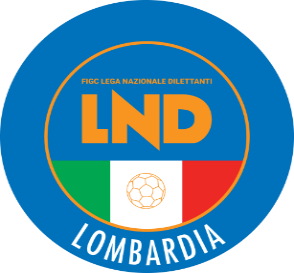 COMITATO REGIONALE LOMBARDIAVia RICCARDO PITTERI n° 95/2 20134 MILANO   Tel. 02.21722.899Sito Internet: lombardia.lnd.it   crllnd@pec.comitatoregionalelombardia.itCanale Telegram @lndlombardiaFacebook: Figc Lnd LombardiaSegreteria e Programmazione Gare:Tel. 02.21722.202-204 - Fax 02.21722.233 - E.mail: affarigeneralicrl@lnd.itTesseramento:Tel. 02.21722.206-207 - Fax 02.21722.231 - E.mail: tesseramentocrl@lnd.ittesseramento@pec.comitatoregionalelombardia.itSportello Unico:Tel. 02.21722.261-209 - Fax 02.21722.230 – E.mail: societacrl@lnd.it  Ufficio Stampa e Pubbliche relazioni:Tel./Fax 02.21722.205 - 347.4406339 - E.mail: ustampacrl@lnd.itServizio Pronto A.I.A.:Tel. 02.21722.408-410Giudice Sportivo Territoriale:giudicesportivocrl@pec.comitatoregionalelombardia.itCorte d’Appello Territoriale:cortedappello.tribunaleterritoriale@pec.comitatoregionalelombardia.itStagione Sportiva 2020/2021Comunicato Ufficiale N° 14 del 17/09/2020Stagione Sportiva 2020/2021Comunicato Ufficiale N° 14 del 17/09/2020Stagione Sportiva 2020/2021Comunicato Ufficiale N° 14 del 17/09/20202760830AMONDARAN AARON MARTIN22/10/2010ASD ACC EASY TEAM2713763CACCIA NICOLA11/09/2007SSDSRL VIRTUSCISERANOBERGAMO19093224414COPTU ADRIAN17/07/2007FC LEONESSA2737749GALFANO JOELE LUCA28/02/2010US SEGURO ASD2788097GANDINI LORENZO21/02/2010ASD ACC EASY TEAM3041510LAGANA BRYAN31/05/2005ASD BRONI2863147MASSONE THOMAS16/12/2006GSD GIOVANILE LUNGAVILLA2871645MURARO ALBERTO24/11/2009ASD FANFULLA2918162PESTRICHELLA DAVIDE05/05/2011ASD NUOVA CORMANO CALCIO2008160RIBONI IVAN FRANCESCO23/03/2004ASD UNIVERSAL SOLARO2694811TAGLIABUE FILIPPO21/09/2007USD MARIANO2224438TOMASELLO DANIEL20/08/2007ASD VALLEOLONA2530842VAZORNI FEDERICO07/08/2009SSDARL SS FRANCO SCARIONI 1925BONZANINI DAMIANO17/06/2009ASD VIGHENZI CALCIOMANCA CARTELLINO O PROVVISORIOGAMARRA VIDAL EMANUELE07/02/2007ASD ORATORIO SAN GAETANONON RICHIESTO NELLE MODALITA’ PREVISTE DALL’ART.110, UNICO SVINCOLO PREVISTO PRIMA DELL’INIZIO DEI CAMPIONATI UFFICIALI (ACCORDO CON SOCIETA’)MULE RAFFAELE19/05/2007ASD ORATORIO SAN GAETANONON RICHIESTO NELLE MODALITA’ PREVISTE DALL’ART.110, UNICO SVINCOLO PREVISTO PRIMA DELL’INIZIO DEI CAMPIONATI UFFICIALI (ACCORDO CON SOCIETA’)PARMEGGIANI ALESSANDRO04/05/2007ASD CONCORDIANON RICHIESTO NELLE MODALITA’ PREVISTE DALL’ART.110, UNICO SVINCOLO PREVISTO PRIMA DELL’INIZIO DEI CAMPIONATI UFFICIALI (ACCORDO CON SOCIETA’)GIRONE FLa società A.S.D. ACCADEMIA GAGGIANO TEAMdisputerà le gare casalinghe per TUTTO il CAMPIONATO sul campo:CENTRO SPORTIVO “REAL CAMP” N.1 (cod. 115) Via DON CASALEGGI n°4TREZZANO SUL NAVIGLIO (MI)GIRONE BLa società A.C. ARDITA COMO 1934disputerà le gare casalinghe per TUTTO il CAMPIONATO sul campo:COMUNALE “TOTO CAIMI” (cod. 2351) Erba ARTIFICIALEVia SAN GIUSEPPE n°31CANTU – Frazione VIGHIZZOLO (CO)GIRONE 3La società A.S.D. RESCALDINESE CALCIOdisputerà le gare casalinghe per TUTTO LA COPPA LOMBARDIA sul campo:Centro Sportivo Comunale (cod. 531)Via Don Gnocchi/IV Novembre, 19Cerro Maggiore (MI)GIRONE ALa società F.C. VERBANO CALCIOdisputerà le gare casalinghe per TUTTO il CAMPIONATO alle ore 15:30 sullo stesso campo.GIRONE BLa società A.C.D. BIASSONOdisputerà le gare casalinghe per TUTTO il CAMPIONATO alle ore 18:15 sullo stesso campo.GIRONE ELa società U.S.D. ORATORIO URAGO MELLAdisputerà le gare casalinghe per TUTTO il CAMPIONATO alle ore 18:30 sullo stesso campo.GIRONE ALa Società A.S.D. BERGAMO CALCIO A5 LATORREdisputerà le gare casalinghe per TUTTO il CAMPIONATO   alle ore 21.45 sul campoPALASPORT COMUN NUOVO–C5 (Codice 5929)   In Via AZZURRI 2006  –  COMUN NUOVO (BG)GIRONE ALa Società A.S.D. FUTSAL CASTELLANZAdisputerà le gare casalinghe per TUTTO il CAMPIONATO alle ore 21.45 sullo stesso campoGIRONE ALa Società A.S.D. ORATORIO SANTA CECILIA disputerà le gare casalinghe per TUTTO IL CAMPIONATO sul campo:C.S, “PAVESI–CAMPO N.1 DX (Codice 5928)                                                                             In via FRANCESCO DE LEMENE  –  MILANO (MI)GIRONE CLa Società S.S.D. VALCALEPIO F.C.  A R.L.disputerà le gare casalinghe per TUTTO il CAMPIONATO alle ore 21.00 sullo stesso campo34370U.S.OFFANENGHESE A.S.D.               RINUNCIA                        675327F.C.D.BULGAROU.S. OFFANENGHESE A.S.D.Società RINUNCIANTE al Campionato ALLIEVI UNDER 17 REGIONALE - Girone CF.C.D. BULGAROInserita nel Girone AA.S. VILLAPIZZONE CDA Da Girone A a Girone DU.S.D. CARAVAGGIO SRLDa Girone D a Girone CSocietà NON VINCENTI GIRONE 49030U.S SESTESE62940744A.S.D.AZZANO FIORENTE GRASSOBBIO2734370U.S.OFFANENGHESE A.S.D.               RINUNCIA                        49030U.S SESTESE CALCIOU.S. OFFANENGHESE A.S.D.Società RINUNCIANTE al Campionato GIOVANISSIMI UNDER 15 REGIONALE - Girone DU.S.D. SESTESE CALCIOInserita nel Girone AS.S.D. CITTA di VIGEVANO Da Girone A a Girone EU.S.D. CARAVAGGIO SRLDa Girone E a Girone DN°DENOMINAZIONE TORNEOSOCIETÀ ORGANIZZATRICECATEGORIADATA INIZIODATA FINE428° MEMORIAL MATTEO GUERRESCHIU.S. MANTOVANA JUNIORRE27.09.20      -5IOROI CUPASD SPORTING CESATERE19.09.20      -613° EDIZ. ESORD. PULCINI P.C.-P.A.ASD QUARTOSPORT RE-P-PC-PA12.09.2011.10.20727° MEMORIAL GIANNI BRERAASD CANTU‘ SAN PAOLORG19.09.2020.09.20Amichevoli o partecipazione a tornei all’ESTERO:Amichevoli o partecipazione a tornei all’ESTERO:Richiesta gare amichevoli                                                             8 giorni lavorativiRichiesta autorizzazione partecipazione tornei all’estero 45 giorni lavorativiRichiesta gare amichevoli all’estero45 giorni lavorativiAutorizzazione Tornei che si svolgono in ITALIAAutorizzazione Tornei che si svolgono in ITALIARegionali45 giorni lavorativiNazionali70 giorni lavorativiInternazionali	                                                                  70 giorni lavorativiGIRONE DLa società A.S.D. FANFULLAdisputerà le gare casalinghe per TUTTO il CAMPIONATO sul campo:C.S. COMUNALE “G. RESTELLI” n°1 (Codice 2473) In Via FRATELLI CERVI – TAVAZZANO con VILLAVESCO (LO)GIRONE ELa società CIMIANO CALCIO S.S.D. ARLdisputerà le gare casalinghe al SABATO alle ore 15:00 sul campo:Campo “M. CASADEI” CAMPO “A” (Codice 2080) In Via DON CALABRIA n°16 – MILANO (MI)con utilizzo INDISTINTAMENTE anche del campoCampo “M. CASADEI” CAMPO “B” (Codice 2336) – Erba ARTIFICIALE GIRONE ELa società A.S.D. FANFULLAdisputerà le gare casalinghe per TUTTO il CAMPIONATO sul campo:C.S. COMUNALE “G. RESTELLI” n°1 (Codice 2473) In Via FRATELLI CERVI – TAVAZZANO con VILLAVESCO (LO)GIRONE ELa società ALCIONE MILANO SSD A RLdisputerà le gare casalinghe alle ore 09,45 stesso campo.GIRONE ELa società A.S.D. FANFULLAdisputerà le gare casalinghe la DOMENICA alle ore 10:30 sul campo:C.S. COMUNALE (Codice 2420) In Via ALDO MORO Snc – BORGO SAN GIOVANNI (LO)Data GaraN° Gior.Squadra 1Squadra 2Data Orig.Ora Var.Ora Orig.Impianto14/10/202017 ABEDIZZOLESEPRO PALAZZOLO12/01/202120:3014:30Data GaraN° Gior.Squadra 1Squadra 2Data Orig.Ora Var.Ora Orig.Impianto07/10/20201ASESTESE CALCIOCASTANESE20:30Data GaraN° Gior.Squadra 1Squadra 2Data Orig.Ora Var.Ora Orig.Impianto20/09/20202 AVARESINA SPORT C.V.GAVIRATE CALCIO20:3015:30C.S.COMUNALE MARIO PORTA-E.A. VEDANO OLONA VIA NINO BIXIO SNCData GaraN° Gior.Squadra 1Squadra 2Data Orig.Ora Var.Ora Orig.Impianto30/09/20203 ACALCIO CLUB MILANOMILANO CITY B.G. F.C.20:30C.S.COMUNALE CAMPO "A" (E.A.) VIMODRONE VIA G. LEOPARDI 11Data GaraN° Gior.Squadra 1Squadra 2Data Orig.Ora Var.Ora Orig.Impianto19/09/20202 AALCIONE MILANO SSD A RLSETTIMO MILANESE20/09/202020:3015:30Data GaraN° Gior.Squadra 1Squadra 2Data Orig.Ora Var.Ora Orig.Impianto19/09/20202 AARDOR LAZZATEMARIANO CALCIO20/09/202020:0015:30COM."C.CASATI"N.1-(E.A)24/8/24 VERANO BRIANZA VIA D. ALIGHIERI 18Data GaraN° Gior.Squadra 1Squadra 2Data Orig.Ora Var.Ora Orig.Impianto19/09/20202 ASPERANZA AGRATEZINGONIA VERDELLINO20/09/202020:3015:30Data GaraN° Gior.Squadra 1Squadra 2Data Orig.Ora Var.Ora Orig.Impianto20/09/20202 ACARPENEDOLO SSDSRLBEDIZZOLESE15:30C.S.COMUNALE"SAN MICHELE"(E.A) CALVISANO VIA SAN MICHELE 102TOMELLA CHRISTIAN(LUISIANA) NUFI MIRKO(OFFANENGHESE A.S.D.) TACCHINARDI AMEDEO(OFFANENGHESE A.S.D.) TRIONFO LUDOVICO(OFFANENGHESE A.S.D.) PAPA TOMMASO(CITTA DI SANGIULIANO 1968) CAVALIERE ANDREA ELVIO(AVC VOGHERESE 1919) REBUCCI STEFANO(CASTELLEONE) PALOSCHI GIANLUCA(CALVAIRATE) DE MAIO FABIO(FORZA E COSTANZA 1905) EL KADIRI YASIN(MAPELLO A R.L.) SIRONI MARCO(MARIANO CALCIO) EUGENIO JUAN IGNACIO(ACCADEMIAPAVESE S.GENESIO) LANDI RICCARDO(ACCADEMIAPAVESE S.GENESIO) SERAFINI MANUEL FRANCESC(ACCADEMIAPAVESE S.GENESIO) VIGANI LUCA(ALBINOGANDINO S.S.D. SRL) ZANGA GIORGIO(ALBINOGANDINO S.S.D. SRL) BELOTTI MAURO(ARDOR LAZZATE) RONCHI ANDREA(ARDOR LAZZATE) MILAZZO DAVIDE(AVC VOGHERESE 1919) PETROLA CRISTIAN(AVC VOGHERESE 1919) RICEPUTI FEDERICO(AVC VOGHERESE 1919) DE PETRI ALESSIO GIULIAN(BASE 96 SEVESO) FRONTINO DANIEL LUIGI(BASE 96 SEVESO) FACCIOLI ANDREA(BEDIZZOLESE) FREGONI DANIELE(BEDIZZOLESE) PERINI MARCO(BRIANZA OLGINATESE) SEGATO NICOLA(BRIANZA OLGINATESE) CONTE TOMMASO(CALVAIRATE) STEFANIA SANTE(CALVAIRATE) BARONIO LUCA(CARPENEDOLO SSDSRL) MARIANI GIULIO(CARPENEDOLO SSDSRL) PASINI NICOLO(CARPENEDOLO SSDSRL) MANGILI ENRICO(CASTIGLIONE A.S.D.) NARCELLI CHRISTIAN(CASTIGLIONE A.S.D.) PROSERPIO LUCA(CISANESE) ROSSETTI NICHOLAS(CISANESE) MONTEVERDE MICHELE(CITTA DI SANGIULIANO 1968) ROBBIATI FRANCESCO(CITTA DI SANGIULIANO 1968) ZINGARI ANDREA(CITTA DI SANGIULIANO 1968) GUARNIERI MARCO(DARFO BOARIO S.R.L.SSD.) KODRA SKERDI(DARFO BOARIO S.R.L.SSD.) LAFFRANCHI GABRIELE(DARFO BOARIO S.R.L.SSD.) LEGNANI NICHOLAS MATTIA(G.S. VERTOVESE) NENADOVIC STEFAN(G.S. VERTOVESE) NICOLI RICCARDO(G.S. VERTOVESE) PARMA LUCA(G.S. VERTOVESE) BUSATTO PIETRO(GOVERNOLESE) CENZATO ALESSANDRO(GOVERNOLESE) LOSA RICCARDO(LUCIANO MANARA) MAGGIONI ALESSANDRO(LUCIANO MANARA) MARINACI LUCA(LUCIANO MANARA) MELZI RICCARDO(LUCIANO MANARA) DADSON PAPA EKOW(LUMEZZANE VGZ ASD) ADIANSI MARCELLO(MAPELLO A R.L.) LORA ERIK(MAPELLO A R.L.) TORRACA GIUSEPPE(MAPELLO A R.L.) CALABRESE FILIPPO(MARIANO CALCIO) SCIASCIA RICCARDO(MARIANO CALCIO) BARESI NAIM NURI(MILANO CITY B.G. F.C.) GUEYE CHEIKH AHMET TI(MILANO CITY B.G. F.C.) TINE ABDOU(MILANO CITY B.G. F.C.) GRILLO ANTONIO(PAVIA 1911 S.S.D. A R.L.) NOIA MATTIA(PAVIA 1911 S.S.D. A R.L.) GUARINIELLO SAVERIO(PREVALLE) PELATI FRANCESCO(PREVALLE) DEGIORGIO ANDREA(RHODENSE) DI NOTO MANUEL(RHODENSE) GHIDINI STEFANO(ROVATO CALCIO) BOTTURI ANDREA(SANCOLOMBANO) IOANCE DRAGOS IONUT(SANCOLOMBANO) PERNICE GIOVANNI(SANCOLOMBANO) SPEDINI MATTEO(SANCOLOMBANO) MARCHESE DOMENICO FRANCE(SPERANZA AGRATE) QUADRIO RICCARDO(SPERANZA AGRATE) DORIGO GIORGIO(TREVIGLIESE A.S.D.) MAFFEI GABRIELE(TREVIGLIESE A.S.D.) PICCININI MATTEO(TREVIGLIESE A.S.D.) CATENACCI FILIPPO(VARZI FBC) MURRIERO MARCO(VARZI FBC) REBUSCINI SAMUELE(VARZI FBC) SCARCELLA PAOLO(VARZI FBC) Data GaraN° Gior.Squadra 1Squadra 2Data Orig.Ora Var.Ora Orig.ImpiantoDa DEFINIRE1AAURORA CERRO M CANTALUPOACCADEMIA INVERUNOData GaraN° Gior.Squadra 1Squadra 2Data Orig.Ora Var.Ora Orig.ImpiantoDa DEFINIRE1AGARLASCO A.S.D.BRESSANA 1918 A.S.D.Data GaraN° Gior.Squadra 1Squadra 2Data Orig.Ora Var.Ora Orig.Impianto26/09/20201 AVOLUNTAS MONTICHIARIBORGOSATOLLO27/09/202020:0015:30Data GaraN° Gior.Squadra 1Squadra 2Data Orig.Ora Var.Ora Orig.Impianto27/09/20201 AACCADEMIA GAGGIANO TEAMVIGHIGNOLO15:30CENTRO SPORTIVO"REAL CAMP"N.1 TREZZANO SUL NAVIGLIO VIA DON CASALEGGI 4Data GaraN° Gior.Squadra 1Squadra 2Data Orig.Ora Var.Ora Orig.Impianto20/09/20202 AMORAZZONESOLBIATESE CALCIO 191120:0015:30Data GaraN° Gior.Squadra 1Squadra 2Data Orig.Ora Var.Ora Orig.Impianto20/09/20202 AVALLEOLONAGORLA MAGGIORE15:30CAMPO SPORTIVO COMUNALE FAGNANO OLONA P.ZA MATTEOTTIData GaraN° Gior.Squadra 1Squadra 2Data Orig.Ora Var.Ora Orig.Impianto20/09/20202 ACASTELLO CITTA DI CANTUUNIVERSAL SOLARO15:30COMUNALE "TOTO'CAIMI"(E.A) CANTU' FRAZ.VIGHIZZOLO VIA S.GIUSEPPE N.31Data GaraN° Gior.Squadra 1Squadra 2Data Orig.Ora Var.Ora Orig.Impianto20/09/20202 AMEDA 1913CINISELLO21:0015:30Data GaraN° Gior.Squadra 1Squadra 2Data Orig.Ora Var.Ora Orig.Impianto20/09/20202 AVIRTUS BINASCO A.S.D.ASSAGO A.S.D.16:0015:30Data GaraN° Gior.Squadra 1Squadra 2Data Orig.Ora Var.Ora Orig.Impianto20/09/20202 AUNION CALCIO BASSO PAVESEVISTARINO15:30C.S. COMUNALE CAMPO NÂ° 1 MAGHERNO VIA BORGO OLEARIOData GaraN° Gior.Squadra 1Squadra 2Data Orig.Ora Var.Ora Orig.Impianto20/09/20202 AROBBIOCITTA DI VIGEVANO S.R.L.15:30C.S. GIOVANNI MARTANI PALESTRO VICOLO PIAVEMANZO ROBERTO(BRESSO CALCIO S.R.L.) SOZZI ROBERTO(OLIMPIAGRENTA) BREMBILLA MARCO(SAN GIOVANNI BIANCO) SUMAN MATTEO(VALLEOLONA) SANTANGELI DAVIDE(ARCELLASCO CITTA DI ERBA) FRIZZI FEDERICO(BORGOSATOLLO) MONTEFUSCO FRANCESCO(BRESSO CALCIO S.R.L.) SALVATORE PIETRO(BRESSO CALCIO S.R.L.) TEBALDI KRISTIAN(CALCIO SAN PAOLO D ARGON) TICOZZI MICHELE(CITTA DI DALMINE A.S.D.) BORDOGNA RICCARDO(CONCOREZZESE) ANDREOLETTI MATTEO(GAVARNESE CALCIO) PENNATI ANDREA(OLIMPIAGRENTA) ADAMI ALESSANDRO(UNION VILLA CASSANO) BREBBIA NICOLO(UNION VILLA CASSANO) TANZI ANDREA(VIGHIGNOLO) SILIQUINI DANIELE(VISCONTEA PAVESE) MERIZIO LUCA(A.C.O.S. TREVIGLIO CALCIO) ROMANO ANDREA GIOVANNI(A.C.O.S. TREVIGLIO CALCIO) VESCOVI STEFANO(A.C.O.S. TREVIGLIO CALCIO) POERIO ALESSANDRO(ACCADEMIA GAGGIANO TEAM) CAIANI FEDERICO(ACCADEMIA GERA D ADDA) CARRARA FABIO(ALME) PIROLA MATTEO(ARCADIA DOLZAGO B) LONGONI SEBASTIANO(ARCELLASCO CITTA DI ERBA) SHIMA KLAJDI(ASOLA A.S.D.) FERRANDI TOMMASO(ATLETICO C.V.S.) MOUSSA ABDEL ZIDANE(AURORA CALCIO) PIROVANO FEDERICO(AURORA CALCIO) RABA OLTJAN(AURORA CALCIO) RONCHI GIORGIO(BAGNOLESE) TURCHETTI SIMONE(BAGNOLESE) ZANI SIMONE(BAGNOLESE) ZANOLA CRISTIAN(BAGNOLESE) FINELLI WILLIAMS(BARONA SPORTING 1971) SCUTERI ANDREA CARMELO(BARONA SPORTING 1971) MONTRASIO SIMONE(BARZAGO A.R.L.) RIPAMONTI CARLO(BARZAGO A.R.L.) COLOMBO MATTIA AUGUSTO(BASIANO MASATE SPORTING) GALLICCHIO ANDREA(BASIANO MASATE SPORTING) SEYE MBACKE(BASIANO MASATE SPORTING) BRIVIO NICOLA(BESNATESE) GARZONIO PIETRO(BESNATESE) ZANCAN MARCO(BESNATESE) PESCE STEFANO(BORGOSATOLLO) SCIDONE FRANCESCO(BORGOSATOLLO) SILAJDZIJA NERMIN(BORGOSATOLLO) NOVI MICHAEL(BRESSO CALCIO S.R.L.) RIPAMONTI LUCA(BRESSO CALCIO S.R.L.) BOTTA SIMONE(CALCIO PAVONESE) GHISLENI FRANCESCO(CALCIO SAN PAOLO D ARGON) PIRO GIANLUCA(CALCIO SAN PAOLO D ARGON) ZAMBELLI JACOPO(CASAZZA) NODARI FILIPPO(CASTELLANA C.G. SSDSRL) ORLANDINI FILIPPO(CASTELLANA C.G. SSDSRL) BORGHI TOMMASO(CASTELLO CITTA DI CANTU) CANTONI ELIA(CASTELLO CITTA DI CANTU) CARA TOMMASO(CASTELLO CITTA DI CANTU) ALONGE LORENZO(CAVENAGO) GIOACCHINI ALESSANDRO(CAVENAGO) PIRAS DANIEL(CAVENAGO) PIROLA LORENZO(CAVENAGO) VERDERIO MARCO(CAVENAGO) AMBROSINI MATTEO(CITTA DI DALMINE A.S.D.) ARMATI MARTIN(CITTA DI DALMINE A.S.D.) PARIMBELLI NICOLAS(CITTA DI DALMINE A.S.D.) PEZZOTTA KEVIN(CITTA DI DALMINE A.S.D.) VAVASSORI ROBERTO(CIVIDATESE) LEONELLI ANDREA(COLICODERVIESE) RIPAMONTI ANDREA(COLICODERVIESE) SCOTTI LUCA(COLICODERVIESE) BONFANTI ROBERTO(CONCOREZZESE) COLOMBO SIMONE(CONCOREZZESE) CORTI DAVIDE(FENEGRO) FIAMMENGHI EDOARDO(LANDRIANO 1983) MERCURI LUCA(LANDRIANO 1983) PELLEGRINO MATTEO(LANDRIANO 1983) COPPOLA NICOLA(LENTATESE) FERRARIO FRANCESCO(LENTATESE) BRASCA NICCOLO(LISSONE) COLOMBO MARCO(LISSONE) DE VECCHI LORENZO(LISSONE) MOLTENI MATTIA(LISSONE) TADDEI MATTEO(LOCATE) ORSI MARCO(MEDA 1913) BALDO LUCA(MUGGIO) MAURI MATTEO(MUGGIO) GHIRARDI ANDREA(NUOVA VALSABBIA) GOFFI NICOLA(NUOVA VALSABBIA) SILVESTRI NICOLA(NUOVA VALSABBIA) ZAMBELLI MATTIA(NUOVA VALSABBIA) MARTINOIA LUCA(OLIMPIA CALCIO 2002) ESPOSITO MIRKO(OLIMPIAGRENTA) CANTU MARCO(ORATORIO JUVENTINA COVO) PIANA DIEGO(ORATORIO JUVENTINA COVO) RECCAGNI NICOLA(ORATORIO JUVENTINA COVO) MANESSI NICOLA(OSPITALETTO S.S.D.S.R.L.) CECCONELLO DARIO(PAULLESE CALCIO) GIOVE DOMENICO(PAULLESE CALCIO) VERRI FRANCESCO WILLI(PAULLESE CALCIO) BALDI SAMUELE(ROBBIO) CONTIERO MATTEO(ROBBIO) ZACCHI ALBERTO(ROBBIO) ARESI FILIPPO(ROMANENGO) GIOVANETTI ANDREA(ROMANENGO) MAFFI NICOLA(ROMANENGO) DELLE FAVE ALESSIO(SAN GIOVANNI BIANCO) LABARIA MARCO(SAN GIOVANNI BIANCO) FELAPPI LORENZO(SAN GIOVANNI BOSCO BIENNO) POETINI GIANCLAUDIO(SAN GIOVANNI BOSCO BIENNO) ARCARI PIETRO(SAN LAZZARO) BADALOTTI ANDREA(SAN LAZZARO) BATTISTA FEDERICO(SEDRIANO) GIURATO FRANCESCO SAVER(SEDRIANO) MARCHESI GABRIELE(SETTALESE) PERUGINI AURELIO(SETTALESE) LEO MARCO DAMIANO(SOLESE A.S.D.) SERPIERI RICCARDO MAURIZ(SOLESE A.S.D.) ARRIGONI LUCA(UBOLDESE) COLOMBO EMILIANO(UBOLDESE) ADAMI ALESSANDRO(UNION VILLA CASSANO) CLERICI ALESSANDRO(VALLEOLONA) RUGGERI LUCA(VIGHIGNOLO) Data GaraN° Gior.Squadra 1Squadra 2Data Orig.Ora Var.Ora Orig.Impianto27/09/20201 AARDITA COMO 1934SALUS ET VIRTUS TURATE15:30COMUNALE "TOTO'CAIMI"(E.A) CANTU' FRAZ.VIGHIZZOLO VIA S.GIUSEPPE N.31Data GaraN° Gior.Squadra 1Squadra 2Data Orig.Ora Var.Ora Orig.Impianto04/10/20202 AJUVENILIA SPORT CLUBCINISELLESE A.S.D.15:30Data GaraN° Gior.Squadra 1Squadra 2Data Orig.Ora Var.Ora Orig.Impianto27/09/20201 AFORNOVO S.GIOVANNIORATORIO BARIANO15:30C.S. COMUNALE CARAVAGGIO FRAZIONE VIDALENGO VIA DELLO SPORTData GaraN° Gior.Squadra 1Squadra 2Data Orig.Ora Var.Ora Orig.Impianto04/10/20202 AATLETICO SARNICONUOVA VALCAVALLINA CALCIO15:30STADIO COMUNALE (ERBA ARTIF.) VILLONGO/FRAZ.SAN FILASTRO VIA CAMOZZI SNCData GaraN° Gior.Squadra 1Squadra 2Data Orig.Ora Var.Ora Orig.Impianto27/09/20201 AVISCONTINIBRERA15:30Data GaraN° Gior.Squadra 1Squadra 2Data Orig.Ora Var.Ora Orig.Impianto04/10/20202 ABOLLATESEPONTEVECCHIO15:30C.C.S.ARESINO COMUNALE N.1 ARESE P.LE DELLO SPORT,6Data GaraN° Gior.Squadra 1Squadra 2Data Orig.Ora Var.Ora Orig.ImpiantoDa DEFINIRE1AREAL VANZAGHESEMANTEGAZZAPOGLIANESE CALCIOData GaraN° Gior.Squadra 1Squadra 2Data Orig.Ora Var.Ora Orig.Impianto24/09/20201ACASTREZZATOCHIARI15:30Vedi DELIBERA GIUSTIZIA SPORTIVAData GaraN° Gior.Squadra 1Squadra 2Data Orig.Ora Var.Ora Orig.ImpiantoDa DEFINIRE1°MEDIGLIESESPINESE ORATORIOData GaraN° Gior.Squadra 1Squadra 2Data Orig.Ora Var.Ora Orig.ImpiantoDa DEFINIRE1ACAVESE CASORATE PRIMOData GaraN° Gior.Squadra 1Squadra 2Data Orig.Ora Var.Ora Orig.Impianto20/09/20202 AVALCERESIO A. AUDAXLUINO 191017:0015:30CENTRO SPORTIVO COMUNALE (E.A) ARCISATE FRAZ. BRENNO USERIA VIA BATTISTI (DEROGA)01/10/20203 AVALCERESIO A. AUDAXCALCIO BOSTO20:30CENTRO SPORTIVO COMUNALE (E.A) ARCISATE FRAZ. BRENNO USERIA VIA BATTISTI (DEROGA)Data GaraN° Gior.Squadra 1Squadra 2Data Orig.Ora Var.Ora Orig.Impianto19/09/20202 AARSAGHESESAN MICHELE CALCIO20/09/202020:3015:30Data GaraN° Gior.Squadra 1Squadra 2Data Orig.Ora Var.Ora Orig.Impianto20/09/20202 ACERIANO LAGHETTOBOVISIO MASCIAGO20:3015:30COM."D.QUESITO"E C.ADOLFO N.1 COGLIATE VIA MONTELLOData GaraN° Gior.Squadra 1Squadra 2Data Orig.Ora Var.Ora Orig.Impianto20/09/20202 APRO LISSONESOVICO CALCIO18:3015:30COMUNALE "S.PERTINI"-CAMPO N.1 SESTO SAN GIOVANNI VIA GIOVANNI BOCCACCIO 285Data GaraN° Gior.Squadra 1Squadra 2Data Orig.Ora Var.Ora Orig.Impianto20/09/20202 AOLIMPIC TREZZANESEBELLUSCO 194715:30C.S.COMUNALE CAMPO 3 ERBA ART. CARUGATE VIA DEL GINESTRINO 15Data GaraN° Gior.Squadra 1Squadra 2Data Orig.Ora Var.Ora Orig.Impianto20/09/20202 AFOOTBALL LEON SSDARLMISSAGLIA MARESSO15:0015:30Data GaraN° Gior.Squadra 1Squadra 2Data Orig.Ora Var.Ora Orig.Impianto20/09/20202 AFALCOAURORA SERIATE 196715:30CENTRO SPORTIVO COMUNALE(E.A.) PRADALUNGA VIA IÂ° MAGGIO, N.1801/10/20203 AFALCOGRASSOBBIO20:30CENTRO SPORTIVO COMUNALE(E.A.) PRADALUNGA VIA IÂ° MAGGIO, N.18Data GaraN° Gior.Squadra 1Squadra 2Data Orig.Ora Var.Ora Orig.Impianto20/09/20202 AATLETICO SARNICOCOLOGNE CALCIO15:30STADIO COMUNALE (ERBA ARTIF.) VILLONGO/FRAZ.SAN FILASTRO VIA CAMOZZI SNCData GaraN° Gior.Squadra 1Squadra 2Data Orig.Ora Var.Ora Orig.Impianto19/09/20202 APIAN CAMUNOCELLATICA20/09/202020:0015:30Data GaraN° Gior.Squadra 1Squadra 2Data Orig.Ora Var.Ora Orig.Impianto01/10/20203 AREAL LENO CALCIOPRALBOINO20:30C.S.MONTICHIARELLO 2 ERBA ART. MONTICHIARI VIA BOSCHETTI DI SOPRAData GaraN° Gior.Squadra 1Squadra 2Data Orig.Ora Var.Ora Orig.Impianto20/09/20202 AASPERIAMSERGNANESE15:30CAMPO COMUNALE N.1 SPIRANO VIA LEONARDO DA VINCIData GaraN° Gior.Squadra 1Squadra 2Data Orig.Ora Var.Ora Orig.Impianto20/09/20202 AORATORIO CALVENZANOFORNOVO S.GIOVANNI17:0015:30C.S."JESSY OWENS"(E.A) ARZAGO D'ADDA VIA LEONARDO DA VINCI, 3Data GaraN° Gior.Squadra 1Squadra 2Data Orig.Ora Var.Ora Orig.Impianto20/09/20202 AATLETICO QMCMEDIGLIESE15:30CENTRO SPORT."GARBIELLO" CERVIGNANO D'ADDA VIA FANFULLAData GaraN° Gior.Squadra 1Squadra 2Data Orig.Ora Var.Ora Orig.Impianto20/09/20202 APALAZZO PIGNANOMONTANASO LOMBARDO15:30C.S.COMUNALE N.1 MONTE CREMASCO VIA UGO FOSCOLO 30Data GaraN° Gior.Squadra 1Squadra 2Data Orig.Ora Var.Ora Orig.Impianto20/09/20202 AGIOVANILE LUNGAVILLACASTEGGIO 18 98 A.S.D.18:3015:30LANCINI ROBERTO(COLOGNE CALCIO) NEMBRINI MAURIZIO(LA TORRE) DONIDA EMILIO(US SCANNABUESE ASD) PELLE FRANCESCO(AFFORESE) SALA LUCA(LA TORRE) SERENA NICOLA(ORATORIO URAGO MELLA) FURLAN LUCA(PALAZZOLO MILANESE) CASANOVA GABRIELE(LA TORRE) BARBOSA JOSE ARTHUR(POZZUOLO CALCIO) RAGUSA ALESSANDRO(PALAZZO PIGNANO) RUBBI DAVID(ASPERIAM) AVERAIMO GIUSEPPE(CASTEGGIO 18 98 A.S.D.) GRITTINI ALESSANDRO(CENTRO GIOV.BOFFALORESE) SEMINATI MARCO(GRASSOBBIO) VERGOTTINI PIETRO(LUINO 1910) PIATTI STEFANO(MONVICO A.S.D.) OLDANI FEDERICO(OSSONA A.S.D.) RIDZAL ERMAN(PIAN CAMUNO) CITTERIO CHRISTIAN(SOVICO CALCIO) VITALI LUCA(SPORTING CLUB BRESCIA) ZANOTTI ALESSANDRO(VILLA D OGNA) BIGIONI MATTIA GIOVANNI(ACCADEMIA BMV) FOGLIA GIOVANNI(ACCADEMIA BMV) MASTROMARINO IVAN RAFFAELE(ACCADEMIA BMV) BORTOLANI MATTIA(ACCADEMIA SANDONATESE) SARNO ROBERTO(AFFORESE) SCARTINELLI MATTIA GIOVANNI(AFFORESE) BERTARINI MARCO(ALBATE HF CALCIO) ROCCUZZO PAOLO JUNIOR(ALL SOCCER) ROSSETTI DAVIDE(ALL SOCCER) GORLETTA FILIPPO(ANTONIANA) BEZZI TOMMASO(ARCA) CARRETTA ROBERTO(ARCA) LEONI ALESSANDRO(ARCA) BERTELE CHRISTIAN(ARS ROVAGNATE) BRAMBILLA MARCO(ARS ROVAGNATE) TENTORI LUCA(ARS ROVAGNATE) VALSECCHI MARCO(ARS ROVAGNATE) GJINI CLAUDIO(ARSAGHESE) MAI FRANCESCO(ARSAGHESE) NEBULONI PAOLO(ARSAGHESE) NATALI CHRISTIAN(ASPERIAM) PALAZZINI MATTIA(ASPERIAM) VEZZOLI ANGELO(ASPERIAM) AGNELLO FABRIZIO(ATLETICO LISCATE 2014) CAPPUCCINO SALVATORE MICH(ATLETICO LISCATE 2014) ARDEMAGNI DAVIDE(ATLETICO QMC) GIZZI EDOARDO(ATLETICO QMC) ROSSI FILIPPO(ATLETICO QMC) PARIS NICOLA(ATLETICO SARNICO) ARTEMISI MARCO(AURORA SERIATE 1967) BIROLINI NICOLA(AURORA SERIATE 1967) CAGNOLI ALBERTO(AURORA SERIATE 1967) GUALTIERI MATTIA(AURORA SERIATE 1967) PERANI DANIELE(BARANZATESE 1948) RASINI SIMONE(BARANZATESE 1948) PIAZZA ALESSANDRO(BARBAIANA) AZZONI ALESSIO(BELLAGINA A.D.) BARINDELLI GIACOMO(BELLAGINA A.D.) PELLEGATTA FILIPPO(BELLAGINA A.D.) DI CRISTOFORO LUIGI(BERBENNO A.S.D.) DI PLACIDO ANGELO(BERBENNO A.S.D.) DE LUCIA ANTONIO(BESANA A.S.D. FORTITUDO) PACINI CRISTIANO(BESANA A.S.D. FORTITUDO) MADDALENA RICCARDO(BIASSONO) MERONI WILLIAM(BIASSONO) PAPAPICCO STEFANO(BIASSONO) CATALE RICCARDO(BOLLATESE) COZZI FRANCESCO(BOLLATESE) FABBRICONI SIMONE(BOLLATESE) LARDERA DAVIDE(BOLLATESE) FAINI ANDREA(BORGHETTO DILETTANTISTICA) ROCCA ALESSANDRO(BORGHETTO DILETTANTISTICA) CAPPELLINI ALESSANDRO(BOVISIO MASCIAGO) PATELLA SIMONE(BOVISIO MASCIAGO) BATTISTELLO RICCARDO(CALCIO BOSTO) PELLEGRINI GIANLUCA(CALCIO BOSTO) LUCI EDOARDO(CALCIO CANEGRATE) TALLARICO LUCA(CALCIO CANEGRATE) CAGNOLI DAVIDE(CALCIO GORLE A.S.D.) RIBOLLA MARCO(CALCIO GORLE A.S.D.) PALA MARCO(CALCIO MENAGGIO 1920) GIRARDI NICOLAS(CALCISTICA VALTENESI) MENNI MATTEO(CALCISTICA VALTENESI) VEZZOLA TOMMASO(CALCISTICA VALTENESI) CRIMELLA MATTEO(CALOLZIOCORTE) MAURO STEFANO(CALOLZIOCORTE) CALEMME ANTONIO ED(CANTELLO BELFORTESE) CISS MOUHAMADOU NOUR(CANTELLO BELFORTESE) MARIANO FILIPPO(CANTELLO BELFORTESE) PIOVEZAN RENATO(CANTELLO BELFORTESE) COVELLO RAUL(CARUGATE) MAPELLI ANDREA(CARUGATE) PANARIELLO GIANLUCA(CARUGATE) BERTONI DIEGO(CASSINA CALCIO) AVERAIMO GIUSEPPE(CASTEGGIO 18 98 A.S.D.) CRIVELLI FILIPPO(CASTEGGIO 18 98 A.S.D.) SPAMPINATO GIACOMO(CASTELVERDE A.S.D.) BA ABDOULAYE(CASTELVETRO INCROCIATELLO) BONGIORNO VITTORIO(CASTELVETRO INCROCIATELLO) PERSEGANI DAVIDE(CASTELVETRO INCROCIATELLO) DINCAO MATTEO(CASTENEDOLESE) PALOSCHI MICHELE(CASTENEDOLESE) PAVONI FILIPPO(CASTENEDOLESE) LODA ALESSIO(CELLATICA) BAGGI NICOLA(CENATE SOTTO) DRAGO ANDREA(CENATE SOTTO) CERIOTTI GABRIELE(CENTRO GIOV.BOFFALORESE) FORMICA LORENZO(CENTRO GIOV.BOFFALORESE) MERCURI SIMONE(CENTRO GIOV.BOFFALORESE) ELLI MATTEO(CERIANO LAGHETTO) RIGOBELLO THOMAS(CERIANO LAGHETTO) RUFFATTI MATTIA(CHIAVENNESE U.S.) ROVAGLIO NICOLO(CHIEVE A.S.D.) MATTIA MARCO(CINISELLESE A.S.D.) TONELLOTTO EMANUELE(CINISELLESE A.S.D.) DEFENTE NICOLO(CIRCOLO GIOVANILE BRESSO) ROSSINI LUCA(COLOGNE CALCIO) FIAMENI ANDREA(CONCORDIA) RADICE LORENZO(CONCORDIA) DAMIANO LORENZO(CORBETTA F.C.) CARLETTI MATTEO(CORTENOVA A.S.D.) GOBBI MICHELE(CORTENOVA A.S.D.) TARICCO FABIO(CORTENOVA A.S.D.) ACQUISTAPACE TOMMASO(COSIO VALTELLINO) BUZZELLA CHRISTIAN(COSIO VALTELLINO) CARGANICO MATTEO(COSIO VALTELLINO) TONELLI ANDREA(COSIO VALTELLINO) SASSONE MARCO(COSTAMASNAGA) BERTONI MARCO(DELLESE 1926) CASO IVAN(ESPERIA LOMAZZO CALCIO) RONZONI ALBERTO(ESPERIA LOMAZZO CALCIO) WEREKO MARTIN(ESPERIA LOMAZZO CALCIO) NICOLI MATTEO(FALCO) PUTTI MATTIA(FALCO) BRUMANA DAVIDE(FALOPPIESE RONAGO) CASARTELLI MATTEO(FALOPPIESE RONAGO) MORETTI ANDREA(FALOPPIESE RONAGO) CIAMBELLI LUCA(FC TRADATE) DAMA RUDJAN(FC TRADATE) GALLUZZO DAVIDE(FC TRADATE) KNOUZI SOUHAIL(FC TRADATE) MONTICELLI DAVIDE(FC TRADATE) VILLA JURY(FC TRADATE) COLOMBO FEDERICO(FOLGORE LEGNANO) CELEGHIN ALESSANDRO(FOOTBALL LEON SSDARL) PESENTI LUCA(FORNOVO S.GIOVANNI) MIONE SAMUELE WALTER(FROG MILANO) MORGANTI MICHAEL(FROG MILANO) SINISI ANDREA(FROG MILANO) BONACINA MANUEL(GALBIATE 1974) CORTI RICCARDO(GALBIATE 1974) BOSSI DAVIDE(GARIBALDINA 1932) DEOTADO SILVA PERE HIARLEY(GARIBALDINA 1932) NOLLI NICOLO(GAVARDO) FORLANI MARCO(GHISALBESE CALCIO) RUBINI ANDREA(GHISALBESE CALCIO) THIAM IBRAHIMA DOUF(GHISALBESE CALCIO) ROMAGNESE MAURO(GIOVANILE LUNGAVILLA) ZANCHI MANUEL SIRO(GRASSOBBIO) GENERALI DAVIDE(GRUMULUS A.S.D.) GHIDELLI ANDREA(GRUMULUS A.S.D.) SALVINI ALESSANDRO(GRUMULUS A.S.D.) SALVINI MARCO LUIGI(GRUMULUS A.S.D.) BORGHI RICCARDO(GUANZATESE) PAGANINI FEDERICO(GUANZATESE) CORTESI YURI(INZAGO) FRIGERIO ANDREA(INZAGO) PASSONI MARCO ALESSANDR(INZAGO) DARDHA NICOLA(ISPRA CALCIO) MODDE FRANCESCO(ISPRA CALCIO) BASILE GABRIELE(JUVENILIA SPORT CLUB) NANIA NICOLO(JUVENILIA SPORT CLUB) PIRAS EMANUELE(JUVENILIA SPORT CLUB) RIVA ANDREA(JUVENILIA SPORT CLUB) COTUGNO MICHELE(LA DOMINANTE) D APRILE GIUSEPPE NICOLA(LA TORRE) FRAVOLA CRISTIAN(LA TORRE) SALA NICOLA(LA TORRE) PRETALLI MARIO(LODIGIANA A.S.D.) RAVANI MARCO(LODRINO) BARZON MATTEO(LORETO) DE LUCA GIOVANNI(LORETO) GHISLENI MATTIA(LORETO) LUSSU DIEGO(LORETO) ROTINI NICOLA(LORETO) DOZZIO MATTEO(LUINO 1910) LEMMA GIANLUCA(LUINO 1910) PAVANELLO MEROLLA ANDREA(LUINO 1910) VISCONTI LORENZO(LUINO 1910) DI MARCO PAOLO(LUISAGO PORTICHETTO) BIELLA MATTEO(MISSAGLIA MARESSO) DARONE EDOARDO FRANCES(MISSAGLIA MARESSO) DURANTE MIRCO(MONNET XENIA SPORT) HOXHA ALDO(MONNET XENIA SPORT) PURITA DOMENICO(MONNET XENIA SPORT) ALBERTI CRISTIAN(MONTICHIARI SRL) CARISSIMI DAVIDE(MONVICO A.S.D.) CASERI MARCO(MONVICO A.S.D.) MAZZOLENI ROBERTO(MONVICO A.S.D.) INNOCENTI FRANCESCO(MOZZO) ROTINI LUCA(MOZZO) VALMOGGIA ANDREA(MOZZO) BRIGNANI WALTER(NUOVA A.C. SAN PAOLO) CICCONE SERGIO(NUOVA FIAMME ORO FERNO) MADERA GIULIO(NUOVA FIAMME ORO FERNO) TATANI ALI(NUOVA FIAMME ORO FERNO) VECCHIO LORENZO(NUOVA FIAMME ORO FERNO) ADAMI LUCA ALBERTO(NUOVA VALCAVALLINA CALCIO) BETTINELLI LEONARDO(OLIMPIC TREZZANESE) COLOMBO FRANCESCO(OLIMPIC TREZZANESE) POZZOLI ROBERTO(OLIMPIC TREZZANESE) TALL FALLOU(OLIMPIC TREZZANESE) IOBIZZI CHRISTIAN(OLYMPIC MORBEGNO) MENGHI ALESSANDRO(OLYMPIC MORBEGNO) MOTTARLINI LUCA(OLYMPIC MORBEGNO) POLI SIMONE(OLYMPIC MORBEGNO) SPADARI PAOLO(ORATORIO CALVENZANO) MEZZIO ALESSIO(ORATORIO STRADELLA) SCANO GUIDO(ORATORIO STRADELLA) ZAMBIANCHI MATTEO(ORATORIO STRADELLA) GRAZIOLI FRANCESCO(ORATORIO URAGO MELLA) VERTUA IACOPO(ORATORIO URAGO MELLA) GULLI LUCA(OSL CALCIO GARBAGNATE) INFANTINO STEFANO(OSL CALCIO GARBAGNATE) BERETTA VALERIO(OSSONA A.S.D.) FILIPPINI CHRISTIAN(OSSONA A.S.D.) TAGLIABUE NICOLO(OSSONA A.S.D.) DEL CARRO ALESSIO(PAGAZZANESE) LAZZARETTI FABIO(PAGAZZANESE) LEONI FILIPPO(PAGAZZANESE) ROMEO RICCARDO(PAGAZZANESE) ROTA NICOLO(PAGAZZANESE) BALDIS ANDREA(PALADINA) CAVALLANTI KEVIN(PALAZZO PIGNANO) NOLLI DAVIDE CARLO(PALAZZO PIGNANO) RAGUSA ALESSANDRO(PALAZZO PIGNANO) ARTIOLI STEFANO(PALAZZOLO MILANESE) ROBERTO JACOPO(PALAZZOLO MILANESE) ZUCCARO GIUSEPPE(PALAZZOLO MILANESE) BAGNA ABDOUL(PIAN CAMUNO) FERRARI LORENZO(PIAN CAMUNO) PEDRETTI LORENZO(PIAN CAMUNO) TOSI LORENZO(PIAN CAMUNO) CAPUANA MATTEO(POLISPORTIVA CGB SSDRL) COMI MATTIA(POLISPORTIVA ORATORIO 2B) FASOLIN THOMAS(POLISPORTIVA ORATORIO 2B) MAGNI KRISTIAN(POLISPORTIVA ORATORIO 2B) D ANGELO DENNIS(PONTEVECCHIO) GEREVINI ALESSIO(PONTEVECCHIO) ROMEO MICHAEL(POZZUOLO CALCIO) PANELLA ANTONIO(PRALBOINO) TOSONI ANDREA(PRALBOINO) CHIARION MATTIA(PRO AZZURRA MOZZATE) KUMAH ALLAN SARPONG(PRO AZZURRA MOZZATE) TERZI VITTORIO(PRO AZZURRA MOZZATE) BONANNO MARCELLO(PRO LISSONE) SCARDINALE SIMONE(PRO LISSONE) MARELLI RICCARDO(PRO NOVATE) PAGETTI STEFANO(PRO NOVATE) POLIDORO EDOARDO(PRO NOVATE) PULLER MATTEO(PRO NOVATE) BELLANOVA RICCARDO(QUINTO ROMANO A.S.D.) BONFIGLIO JACOPO(QUINTO ROMANO A.S.D.) BEN HAMED YOUSSEF(REAL LENO CALCIO) BOIFAVA DANIELE(REAL LENO CALCIO) MOR ALBERTO(REAL LENO CALCIO) PERSANO GIANLUCA(REAL MELEGNANO 1928) SCOTTI FEDERICO(REAL MELEGNANO 1928) BOTTAZZO ALESSANDRO(REAL MILANO) MONDELLA NICOLO(REAL MILANO) COSSA CRISTIANO(REAL S.FERMO CALCIO 2010) FAIENZA JOEL(REAL S.FERMO CALCIO 2010) INTELLIGENZA LUCA(REAL S.FERMO CALCIO 2010) TALENTI DAVIDE(RIVOLTANA) ZENZALARI YURI RENZO(RIVOLTANA) FRAGAPANE ALESSIO(ROVELLASCA 1910 VICTOR B.) BUSCONI DANIELE(ROZZANO CALCIO SRL SSD) BIANCHI GIORGIO(S.BIAGIO) CORRADO SEBASTIANO(S.MARCO) TURCONI MATTEO(S.MARCO) BARDOTTI ALESSANDRO(SAN MICHELE CALCIO) CERETI FAUSTO(SAN MICHELE CALCIO) COSENZA MATTEO(SAN MICHELE CALCIO) PINNA ANDREA(SAN MICHELE CALCIO) RANDON ANDREA(SAN MICHELE CALCIO) AMBROSETTI MATTEO(SAN PANCRAZIO CALCIO) TONOLI STEFANO(SAN PANCRAZIO CALCIO) ANELLI ALBERTO(SESTO 2010) ZANONI GIANLUCA(SESTO 2010) MARTINA ANDREA(SESTO 2012) FONTANA ANDREA(SIZIANO LANTERNA) LASAGNI SAMUELE GIOVANN(SIZIANO LANTERNA) NUGNES FRANCESCO(SIZIANO LANTERNA) ROMANO ANTONIO(SIZIANO LANTERNA) CITTERIO CHRISTIAN(SOVICO CALCIO) SESSA ALESSANDRO(SOVICO CALCIO) NWANKWOR CHIMEZIE(SPORTING CLUB BRESCIA) PANELLI NICCOLO(SPORTING CLUB BRESCIA) VENTURINI ANDREA(SPORTING CLUB NAVE 1966) GRAFFEO NICOLO(SPORTING T.L.C. 1967) LUPO PASINETTI SIMONE(SPORTING T.L.C. 1967) PIZZACANI LORENZO(SPORTING T.L.C. 1967) COLOMBO GIORGIO(SPORTING VALENTINOMAZZOLA) TELI JACOPO(SPORTING VALENTINOMAZZOLA) COSSA TOMMASO(TAVERNOLA) NEMBRI LEONARDO(TAVERNOLA) TALPO ALESSANDRO(TICINIA ROBECCHETTO) RADAELLI PIETRO(TORRE DE ROVERI CALCIO) BARBATO LORENZO(TRIESTINA 1946) MANIDI LEONARDO(TRIESTINA 1946) VALLINI MATTEO(TRIESTINA 1946) ZANABONI ALESSANDRO(TRIESTINA 1946) CAVALLERI YURI(U.S. CASTELNOVETTO) ROLANDI GIULIO(U.S. CASTELNOVETTO) ZACCONI FEDERICO(U.S. CASTELNOVETTO) DIENG PAPE NGAGNE(UESSE SARNICO 1908) GALLINELLI CARLO(UESSE SARNICO 1908) PESSANI STEFANO(UESSE SARNICO 1908) BOLDINI NICOLO(UNITAS COCCAGLIO A.S.D.) MICHELI FILIPPO(UNITAS COCCAGLIO A.S.D.) ROGGERI STEVEN(UNITAS COCCAGLIO A.S.D.) BARNI DAVIDE(US SCANNABUESE ASD) RAIMONDI FEDERICO(US SCANNABUESE ASD) DELL ORTO SIMONE(VALCERESIO A. AUDAX) MARNINI FILIPPO(VALERA FRATTA) ORLANDI ANDREA(VALERA FRATTA) FRANZONI GABRIELE(VEROLESE 1911) GJINIKA EJDIS(VEROLESE 1911) BRATELLI GIORDANO(VILLA D OGNA) ARIANTI SIMONE(VIRTUS AURORA TRAVAGLIATO) MOSTARDA FILIPPO(VIRTUS AURORA TRAVAGLIATO) PARMA RICCARDO(VIRTUS AURORA TRAVAGLIATO) BELOTTI FRANCESCO(VIRTUS LOVERE CALCIO) POLINI LUCA(VIRTUS LOVERE CALCIO) BOSCATO MATTEO(VISCONTINI) CASALE RODOLFO(VISCONTINI) LIMITONE DAVIDE DONATO(VISCONTINI) DI GIORGI STEFANO(VS LUME) LANZA SALVATORE IGOR(ZIVIDO) TRAINITO LIBORIO ANDREA(ZIVIDO) BETTONI SIMONE(ZOGNESE) ZANCHI LUCA(ZOGNESE) MESSORI THOMAS(CALCIO SUZZARA) MICHELONI DAVIDE(CALCIO SUZZARA) PETTENUZZO MIKY(PORTO 2005) Data GaraN° Gior.Squadra 1Squadra 2Data Orig.Ora Var.Ora Orig.ImpiantoDa DEFINIRE1ASPORTING ABBIATEGRASSO VIRTUS ABBIATENSEData GaraN° Gior.Squadra 1Squadra 2Data Orig.Ora Var.Ora Orig.Impianto24/09/20201 ACALCIO NERVIANO 1919ORATORIO SAN FRANCESCO13/09/202020:3015:30Data GaraN° Gior.Squadra 1Squadra 2Data Orig.Ora Var.Ora Orig.Impianto17/09/20201 AFC SELVINO LENAORATORIO ALBINO CALCIO13/09/202020:3015:30CENTRO SPORTIVO COMUNALE(E.A.) PRADALUNGA VIA IÂ° MAGGIO, N.18Data GaraN° Gior.Squadra 1Squadra 2Data Orig.Ora Var.Ora Orig.Impianto24/09/20201 AROBUR MARMIROLOMEDOLESE13/09/202020:3015:30Data GaraN° Gior.Squadra 1Squadra 2Data Orig.Ora Var.Ora Orig.Impianto20/09/20202 ASOLBIATESECALCIO LONATE POZZOLO15:30Data GaraN° Gior.Squadra 1Squadra 2Data Orig.Ora Var.Ora Orig.Impianto19/09/20202 AVIRTUS CANTALUPOGORLA MINORE20/09/202017:3015:30CENTRO SPORTIVO COMUNALE CERRO MAGGIORE VIA DON GNOCCHI/IV NOVEMBRE,19Data GaraN° Gior.Squadra 1Squadra 2Data Orig.Ora Var.Ora Orig.Impianto20/09/20202 ACALCIO NERVIANO 1919PERO S.S.D.A R.L.15:30Data GaraN° Gior.Squadra 1Squadra 2Data Orig.Ora Var.Ora Orig.Impianto20/09/20202 AARDOR BOLLATECASSINA NUOVA20:3015:30Data GaraN° Gior.Squadra 1Squadra 2Data Orig.Ora Var.Ora Orig.Impianto20/09/20202 ASERENZA CARROCCIOVASCA 198615:30Data GaraN° Gior.Squadra 1Squadra 2Data Orig.Ora Var.Ora Orig.Impianto20/09/20202 AMASCAGNIVAREDO15:30Data GaraN° Gior.Squadra 1Squadra 2Data Orig.Ora Var.Ora Orig.Impianto20/09/20202 ACITTA DI MONZAC.O.S.O.V.15:30COM."C.CASATI"N.1-(E.A)24/8/24 VERANO BRIANZA VIA D. ALIGHIERI 18Data GaraN° Gior.Squadra 1Squadra 2Data Orig.Ora Var.Ora Orig.Impianto30/09/20203 ATRIUGGESEGSO SAN GIORGIO01/10/202020:4520:30Data GaraN° Gior.Squadra 1Squadra 2Data Orig.Ora Var.Ora Orig.Impianto30/09/20203 ALEZZENOORATORIO MERONE01/10/202020:30Data GaraN° Gior.Squadra 1Squadra 2Data Orig.Ora Var.Ora Orig.Impianto20/09/20202 AO.ZANETTI 1948200117:3015:30Data GaraN° Gior.Squadra 1Squadra 2Data Orig.Ora Var.Ora Orig.Impianto20/09/20202 AS.ZENO A.S.D.AUSONIA17:0015:3001/10/20203 ACENTRO SPORTIVO VILLANOVAS.ZENO A.S.D.20:3015:30CONSORZIO TEMPO LIBERO - CTL3 BERNAREGGIO VIA CARLO CATTANEOData GaraN° Gior.Squadra 1Squadra 2Data Orig.Ora Var.Ora Orig.Impianto20/09/20202 AU.S.O. ZANICALALLIO CALCIO15:30PARROCCHIALE ZANICA VIA ROMA, 3801/10/20203 ABREMBATE SOPRA C.1947 ASDLALLIO CALCIO20:30COMUNALE "B"(E.A) 31/12/2020 BREMBATE SOPRA VIA TORREData GaraN° Gior.Squadra 1Squadra 2Data Orig.Ora Var.Ora Orig.Impianto19/09/20202 AANTONIANAORATORIO BOCCALEONE20/09/202018:0015:30C.S.COMUNALE CAMPAGNOLA (E.A.) BERGAMO Q.RE CAMPAGNOLA VIA GASPARINI LOC.CAMPAGNOLAData GaraN° Gior.Squadra 1Squadra 2Data Orig.Ora Var.Ora Orig.Impianto20/09/20202 APIANICO ASDBARADELLO CLUSONE15:30COMUNALE "S.GIULIA" PIAN CAMUNO VIA F.LLI KENNEDYData GaraN° Gior.Squadra 1Squadra 2Data Orig.Ora Var.Ora Orig.Impianto19/09/20202 AORSA ISEOPARATICO 200920/09/202020:0015:3020/09/20202 AEDEN ESINENUOVA CAMUNIA 2015 A.S.D15:30COMUNALE "PIANBORNO"N.1 PIANCOGNO FRAZ.PIANBORNO VIA GIARDINO LOC.PIANBORNOData GaraN° Gior.Squadra 1Squadra 2Data Orig.Ora Var.Ora Orig.Impianto20/09/20202 AGUSSAGO CALCIO 1981RONCADELLE17:0015:3020/09/20202 AORATORIO SAN MICHELEPONTE ZANANO17:0015:30Data GaraN° Gior.Squadra 1Squadra 2Data Orig.Ora Var.Ora Orig.Impianto01/10/20203 AGHEDI 1978REAL CASTENEDOLO20:3015:30C.S."OLIMPIA N.2 (E.A) GHEDI VIA OLIMPIAData GaraN° Gior.Squadra 1Squadra 2Data Orig.Ora Var.Ora Orig.Impianto20/09/20202 AVIRTUS FERALPI LONATOS.CARLO REZZATO15:30CAMPO SPORTIVO COMUNALE LONATO LONATO VIA ROMAData GaraN° Gior.Squadra 1Squadra 2Data Orig.Ora Var.Ora Orig.Impianto20/09/20202 AMEDOLESEPOLISPORTIVA POZZOLENGO16:0015:30C.S.COMUNALE CASTELLUCCHIO VIA CARROBBIO 5Data GaraN° Gior.Squadra 1Squadra 2Data Orig.Ora Var.Ora Orig.Impianto19/09/20202 APAVONESE CIGOLESEGOTTOLENGO20/09/202018:0015:30Data GaraN° Gior.Squadra 1Squadra 2Data Orig.Ora Var.Ora Orig.Impianto30/09/20203 APERSICO DOSIMOCANOTTIERI BALDESIO01/10/202020:30CAMPO SPORTIVO COMUNALE "PO 1" CREMONA PIAZZALE AZZURRI D'ITALIAData GaraN° Gior.Squadra 1Squadra 2Data Orig.Ora Var.Ora Orig.Impianto20/09/20202 ASAN LUIGICASELLE LANDI A.S.D.15:30C.S.COMUNALE N.2 PIZZIGHETTONE VIA DE GASPERI,2Data GaraN° Gior.Squadra 1Squadra 2Data Orig.Ora Var.Ora Orig.Impianto20/09/20202 AFARA OLIVANA CON SOLABARIANESE A.S.D.15:30Data GaraN° Gior.Squadra 1Squadra 2Data Orig.Ora Var.Ora Orig.Impianto19/09/20202 ACALCIO ORATORIO COLOGNOORATORIO VERDELLO20/09/202018:0015:30Data GaraN° Gior.Squadra 1Squadra 2Data Orig.Ora Var.Ora Orig.Impianto01/10/20203 APIERINO GHEZZIBADALASCO20:30COMUNALE "GUARNAZZOLA" CASSANO D'ADDA ALZAIA NAVIGLIO MARTESANAData GaraN° Gior.Squadra 1Squadra 2Data Orig.Ora Var.Ora Orig.Impianto30/09/20203 APIANENGHESECASALE CREMASCO01/10/202020:30Data GaraN° Gior.Squadra 1Squadra 2Data Orig.Ora Var.Ora Orig.Impianto20/09/20202 AREAL MEDIGLIA FC SSD ARLRIOZZESE15:30COMUNALE "EMILIO VIGORELLI" MEDIGLIA FRAZ.TRIGINTO VIA RISORGIMENTO23/09/20201 AZELO BUON PERSICO 1974REAL MEDIGLIA FC SSD ARL13/09/202020:3015:30CENTRO SPORT."GARBIELLO" CERVIGNANO D'ADDA VIA FANFULLAData GaraN° Gior.Squadra 1Squadra 2Data Orig.Ora Var.Ora Orig.Impianto20/09/20202 AAUSONIA 1931FATIMATRACCIA17:3015:30Data GaraN° Gior.Squadra 1Squadra 2Data Orig.Ora Var.Ora Orig.Impianto01/10/20203 ABRONIMONTEBELLO20:30COMUNALE BRONI FRAZ.CASSINO PO VIA CASSINO POGHISOLFI LUCA(G.S. PESCAROLO) RIZZI DAVIDE(G.S. PESCAROLO) TORRIANI GIOVANNI(G.S. PESCAROLO) ZANI FILIPPO(G.S. PESCAROLO) MAFFEZZONI LORIS(SPORTED MARIS A.S.D.) MORETTI DAMIANO(SPORTED MARIS A.S.D.) MORI MATTIA(SPORTED MARIS A.S.D.) MOSA ALESSANDRO(SPORTED MARIS A.S.D.) DE TOMMASI MATTIA(POZZO CALCIO) FUMAGALLI MATTEO(POZZO CALCIO) GJOKA ALEKSANDER(POZZO CALCIO) TORTORICI STEFANO(POZZO CALCIO) BRAMBILLASCA JACOPO(VAPRIO CALCIO) NOLLI STEFANO(VAPRIO CALCIO) PEPE YURI(VAPRIO CALCIO) SETTONI ANGELO(ROBECCO D OGLIO) MAISTRELLO CLAUDIO(ITALA) CAMERINI ALESSANDRO(CANOTTIERI BALDESIO) BONALUMI PAOLO(ROSATESE) VISMARA ANDREA(S.STEFANO TICINO) VALETTI LUCA(ROVELLESE) TONNI CLAUDIO(A.C. PAITONE 2011) DELL ADAMO AMBROGIO(ALTO LARIO CALCIO) PEDRETTI CLAUDIO(BUGUGGIATE) FETHI ANDREA(CASSINA NUOVA) TERZI MANTEGAZZA ANDREA(FURATO) RIVETTI DARIO MARIA(LEONE XIII SPORT) CANDIANI NICOLAS(PAINA 2017) ROVETTA ALFREDO(PONTE ZANANO) DONADONI STEFANO(PONTIDA BRIANTEA) FURCI FRANCESCO(S.ILARIO MILANESE) VETTORI MASSIMO(UNIONE SPORTIVA CASSOLESE) TOMASI MICHELE(VIRTUS FERALPI LONATO) REDONDI MATTEO(PERO S.S.D.A R.L.) 1 gara CHINI ROBERTO(GOTTOLENGO) LHILALI RADOUANE(PERSICO DOSIMO) OTTOLINI JACOPO(CORONA) CHIROLI MARCO(ROBECCO D OGLIO) CIBELLI THOMAS(APRILE 81) KUMAR JAGGA VIKRAMJT(CASTELDARIESE 1913) GEROSA LORENZO(CDG ERBA) GUARINONI KEVIN(EDEN ESINE) BERTOCCHI ANDREA(NEMBRESE CALCIO) MANFREDINI STEFANO(PIANENGHESE) DELVECCHIO FEDERICO(PIANICO ASD) ZANOTTA MARCO(ALTO LARIO CALCIO) SAETTA FRANCESCO PIO(BINAGO CALCIO) ROGNONI DAVIDE(BOFFALORELLO SSD ARL) MASSARA GIOVANNI(BUGUGGIATE) POSTORINO FRANCESCO(CANOTTIERI BALDESIO) CATALDO LUCA(CORSICO R.D.) FILPA DANIELE(CUASSESE) AIT AMMAR ADIL(FURATO) PIVA PATRIK(ITALA) CATALANO TOMMASO(NIGUARDA CALCIO) SCHIATTI JACOPO(NOVEDRATE) GHIDINI ALESSANDRO(ODOLO A.S.D.) REDAELLI GIORGIO(ORATORIO MERONE) ANSELMI CRISTIAN(ORATORIO SAN MICHELE) PAPPALARDO YARI(PESSANO CON BORNAGO) CURNIS CRISTIAN(PIANICO ASD) GRIMALDI CIRO(POMPONESCO) GUZZELLONI MATTIA(PONTERANICA) MONTRASIO EDOARDO(REAL CINISELLO) GRADI NICOLO FRANCESC(RONDO DINAMO) FORGES GIANLUCA(ROSATESE) VECCHIO DANIELE(ROSATESE) TAMBANI ALBERTO(S.STEFANO TICINO) BUONINCONTRO VINCENZO(SAN MARTINO A.S.D.) NERVETTI TOMMASO(SAN MARTINO A.S.D.) DELAI MATTIA(SIRMIONE CALCIO ROVIZZA) BIANCHI MATTEO(SUPERGA) GATTI NICOLO(TEAM ORATORIO PUMENENGO) LECCHI PIETRO MARIA(TREZZO) BETTENZANA DAVIDE(U.S FLERO) BERTULETTI ANDREA(U.S.O. ZANICA) IANIA SIMONE(UGGIATESE CALCIO) PIRRI ANDREA(VAREDO) BONETTI DANIEL(VEROLAVECCHIA) CALZAVACCA DAVIDE(VEROLAVECCHIA) GUERRA ALESSANDRO(VILLA CARCINA FC) MALACRIDA SAMUELE(VIRTUS CALCIO CERMENATE) RUSCONI DANIELE(2001) LUSSIGNOLI MATTEO(A.C. PAITONE 2011) RABBA MATTEO(A.C. PAITONE 2011) GOBBI LORENZO(ACQUAFREDDA) NARRA ALESSANDRO(ACQUAFREDDA) POSTOLACHE LAURENTIU IONUT(ACQUAFREDDA) RODELLA GABRIELE(ACQUAFREDDA) MORESCHI MATTEO(ACQUANEGRA CALCIO) PETTENATI STEFANO(ACQUANEGRA CALCIO) SCALMANA DAVIDE(ACQUANEGRA CALCIO) MARCHESI CARLO(ALBANO CALCIO) PIANA GABRIELE(ALBANO CALCIO) BONAZZOLI MATTEO(ALBIGNANO) BRAMBILLA FLAVIO(ALBIGNANO) LEONI FABRIZIO(ALBIGNANO) BOSIO MICHELE(ALPINA) BUSATO MATTIA(ALTO LARIO CALCIO) FOTI RANDAZZESE LORIS(ALTO LARIO CALCIO) ALBANI THOMAS(ANTONIANA) BIAVA ALESSANDRO(ANTONIANA) MUSITELLI DANIELE(ANTONIANA) CIBELLI THOMAS(APRILE 81) PELLICCIA FRANCESCO(APRILE 81) VANOTTI SIMONE(APRILE 81) BELLAZZI STEFANO(AQUILOTTI CELERES CALCIO) COLOMBO DAVIDE(AQUILOTTI CELERES CALCIO) BIANCHINI DANIELE(ARDENNO BUGLIO) BONGIOLATTI FILIPPO(ARDENNO BUGLIO) ROVELLI FRANCO(ARDENNO BUGLIO) DANIELE ANTONIO(ARDISCI E MASLIANICO 1902) FACCHINETTI MATTEO(ARDISCI E MASLIANICO 1902) BALDO MATTEO(ARDOR BOLLATE) NATOLI GAETANO(ARDOR BOLLATE) RAVASIO MATTIA(ATLETICO GRIGNANO) SMIMMO MIRKO(AUSONIA 1931) FERRARI ENRICO(BADALASCO) GUALANDRIS MARCO(BADALASCO) MARTA MATTIA(BADALASCO) ALLIERI DANIEL(BAGNATICA CALCIO 2015) BONOMI LEONARDO(BAGNATICA CALCIO 2015) RUFFONI MORRIS(BAGNATICA CALCIO 2015) COSSALI FILIPPO(BARADELLO CLUSONE) AW ASSANE(BARBARIGA) JAMMEH SAIHOU(BARBARIGA) RAVELLI MARCO(BARBARIGA) BERTOLA MICHELE(BARIANESE A.S.D.) KUMRIJA GENCI(BARIANESE A.S.D.) BOGONI LORENZO(BASIGLIO MI3 S.R.L.) GALLINARDI FEDERICO(BASIGLIO MI3 S.R.L.) SANTOMASSIMO LUCA(BASIGLIO MI3 S.R.L.) BROGLIA LUCA(BEREGUARDO) CHERCHI MATTIA(BEREGUARDO) FERENT LAZAR CALIN(BINAGO CALCIO) LONGOBUCCO ANDREA(BINAGO CALCIO) SAETTA FRANCESCO PIO(BINAGO CALCIO) MELINTE RAZVAN MIHAI(BOFFALORELLO SSD ARL) DORINI LUCA(BOLTIERE) VISCARDI MARCO(BOLTIERE) BERTOLINA SAMUELE(BORMIESE) EDDARQAOUI REDA(BORMIESE) PARTESANA LUCA(BORMIESE) VIVIANI DAVIDE(BORMIESE) HAOUFADI NADIR(BREMBATE SOPRA C.1947 ASD) CAPELLI DAVIDE(BREMBILLESE) MANZONI GIORDANO(BREMBILLESE) CHIGNOLI FRANCESCO(BRIGNANESE CALCIO A.S.D.) PJETRI ARMAND(BRIGNANESE CALCIO A.S.D.) RAVANELLI ALBERTO(BRIGNANESE CALCIO A.S.D.) DI MARIO ALESSANDRO(BRONI) ERBA RICCARDO(BRONI) FASULO SIMONE VITO(BUCCINASCO) FIORE MATTIA(BUCCINASCO) TOSI ANDREA(BUCCINASCO) BODARI MARIN(BUGUGGIATE) FERRARIO GIACOMO(BULGARO) CARIGLINO STEFANO(BUSCATE) RICCHIUTI MICKY(BUSCATE) MARRAZZO GIUSEPPE(CACCIATORI DELLE ALPI) NIGRO MARIO(CACCIATORI DELLE ALPI) BONZI DAVIDE(CALCINATO) CORBETTA MATTEO(CALCINATO) CAVAGNINI ALESSANDRO(CALCIO BOTTICINO) BONFANTI LORENZO(CALCIO BREMBATE) SANGALLI ANDREA(CALCIO BREMBATE) CUOGHI ANDREA(CALCIO CERESARESE) PICCHI ENRICO(CALCIO CERESARESE) CASOPPERO GINO(CALCIO LONATE POZZOLO) FALCI EROS(CALCIO LONATE POZZOLO) ROMEO SAMUELE(CALCIO LONATE POZZOLO) BONETTI IVAN(CALCIO ORATORIO COLOGNO) BOTTI DENIS(CALUSCO CALCIO) MAPELLI NICOLO(CALUSCO CALCIO) COLOMBO RICCARDO(CAMPAGNOLA DON BOSCO) FURNARI SALVATORE(CAMPAGNOLA DON BOSCO) KALEMAJ ENION(CAMPAGNOLA DON BOSCO) CAVAGNOLI FILIPPO(CANOTTIERI BALDESIO) MARENGHI TOMMASO(CANOTTIERI BALDESIO) RAIMONDI EDOARDO(CANOTTIERI BALDESIO) VENTURELLI MICHELE(CANOTTIERI BALDESIO) ZANOTTI ANDREA(CANOTTIERI BALDESIO) TESSARIN MANUEL(CARAVATE) BERGAMASCHI LUCA(CASALBUTTANO) BOCCU ANDREA PAOLO(CASALE CREMASCO) MORANDO FEDERICO(CASALE CREMASCO) ROSCIO MATTIA GIACOMO(CASALE CREMASCO) QUARANTA FEDERICO(CASARILE) CAPPELLINI DANIELE(CASCINAMATESE) COLOMBO NICOLO(CASCINAMATESE) GAMBINI STEFANO(CASCINAMATESE) BOFFINO MICHELE(CASELLE LANDI A.S.D.) CONTARDI RICCARDO(CASELLE LANDI A.S.D.) MANSSOUM OMAR(CASELLE LANDI A.S.D.) REZQALLAH ANWAR(CASTELDARIESE 1913) PAGLIARI LUCA(CASTELLO OSTIANO A.S.D.) ZANI MICHELE(CASTELLO OSTIANO A.S.D.) BERGAMIN DAVIDE(CASTELMELLA 1963) FARINOTTI FEDERICO(CAVERNAGO) NDIAYE ASSANE PATHE(CAVERNAGO) SANGALETTI ALBERTO(CAVERNAGO) COLUCCIA NICHOLAS(CDG ERBA) ERBA ALESSANDRO(CDG ERBA) FUSI ALESSANDRO(CDG ERBA) NAVA SAMUELE(CDG ERBA) WAHID ROCHDI(CDG ERBA) CARISSIMI LUCA(CENE CALCIO) IMBERTI SIMONE(CENE CALCIO) COLNAGHI LORENZO(CENTRO SPORTIVO VILLANOVA) DE BORTOLI OMAR(CERESIUM BISUSTUM) GELLI LUCA(CERESIUM BISUSTUM) BARBIERI NICCOLO(CERTOSA DI PAVIA) LO CASTO FEDERICO(CERTOSA DI PAVIA) MANTOVANI MATTEO(CESANO BOSCONE IDROSTAR) ZAMBONI STEFANO(CESANO BOSCONE IDROSTAR) GALLOTTI LUCA(CITTA DI OPERA) LENOCI ROBERTO(CITTA DI OPERA) CASTAGNA GIOVANNI(CIVATE) PANZERI LORENZO(CIVATE) SPREAFICO MATTEO(CIVATE) MARKU NDUE(CIVIDINO QUINTANO) PEDERCINI MATTEO(CIVIDINO QUINTANO) LONATI SIMONE(COLNAGHESE) MANZOTTI LORENZO(COLNAGHESE) SPADOTTO MARCO(COLNAGHESE) GREGIS MATTIA(COMUN NUOVO) MAZZELLI LUCA(CONCESIO CALCIO) BORGHESI RICCARDO CARLOS(CORONA) VITTORE DANIEL LUIGI(CORSICO R.D.) BARRACO KRISTIAN(CUASSESE) ESSOH GEORGES LAMBERT(CUASSESE) AGOSTONI TOMMASO(DON BOSCO) CARELLA LEONARDO(DON BOSCO) DE ROSSI CHRISTIAN(DON BOSCO) SOLDA SIMONE(DON BOSCO) RUDELLI CRISTIAN(EDEN ESINE) STAFFONI TRISTAN(EDEN ESINE) BORGONOVO MARCO(EXCELSIOR A.S.D.) CAVANA MARCO(EXCELSIOR A.S.D.) WEGER GIORGIO(EXCELSIOR A.S.D.) CATANIA ROCCO ALESSIO(FARA OLIVANA CON SOLA) STRINGO EROS(FARA OLIVANA CON SOLA) CASERI MATTEO(FARESE 1921) ROSSONI MATTIA ANGELO(FARESE 1921) BRAMATI SIMONE(FATIMATRACCIA) DE SIMONE LORENZO(FATIMATRACCIA) MELLONI ENRICO(FATIMATRACCIA) SCHEPIS ANDREA(FATIMATRACCIA) GABOARDI ANDREA(FISSIRAGA A.S.D.) BOLIS SAMUELE(FOPPENICO A.S.D.) BRINI LUCA(FOPPENICO A.S.D.) DIAGNE FALLOU(FOPPENICO A.S.D.) GHEZZI SIMONE(FOPPENICO A.S.D.) LOCATELLI NICHOLAS(FOPPENICO A.S.D.) BANCE CHEICK YOUSSOUF(FRANCIACORTA ERBUSCO) BOGLIONI ENRICO(FRANCIACORTA ERBUSCO) FENAROLI ALESSANDRO(FRANCIACORTA ERBUSCO) CLAUS FRANCESCO(FRECCIA AZZURRA 1945) SIDOTI GABRIELE(FRECCIA AZZURRA 1945) SERENO SAMUEL(FURATO) BELOTTI ENRICO(G.S.O. AURORA TRESCORE) FORESTI PAOLO(GERENZANESE) FRANCHI ANDREA(GERENZANESE) RIMOLDI LUCA(GERENZANESE) BINEY ERIC(GHIAIE DI BONATE SOPRA) GAMBA DIMITRI(GHIAIE DI BONATE SOPRA) LOCATELLI MARCO(GHIAIE DI BONATE SOPRA) CAMURRI NICCOLO(GIUSSANO CALCIO) DELLA TORRE GIANLUCA(GIUSSANO CALCIO) LEONARDI MATTEO(GIUSSANO CALCIO) BETTI MATTEO(GORLA MINORE) CANDOTTI MIRKO(GORLA MINORE) CORNO ALESSANDRO(GORLA MINORE) MONTORIO JACOPO(GORLA MINORE) CAPUTO PASQUALE(GORLESE CALCIO) BELLOMI ANDREA(GOTTOLENGO) CHINI ROBERTO(GOTTOLENGO) PENNATI PAOLO(GOTTOLENGO) TORTI LUCA(GROPELLO SAN GIORGIO) COMINARDI RICCARDO(GSO SAN GIORGIO) LUMINI MATTEO(GUSSAGO CALCIO 1981) MARIN LIVIU(GUSSAGO CALCIO 1981) SALVADORI MARTIN(GUSSAGO CALCIO 1981) ZOPPI LUCA(GUSSAGO CALCIO 1981) JERIDI OTHMAN BEN ALI(IRIS 1914) ZANIN DANIELE(IRIS 1914) BERNASCONI LUCIANO(ITALA) BIANCHI JACOPO(ITALA) BRIANDA ANDREA(ITALA) ZUCCOTTI LUCA(ITALA) AGAZZI DIEGO(LALLIO CALCIO) BAKAL EMMANUEL VIANN(LALLIO CALCIO) PASSERA SIMONE(LALLIO CALCIO) BRENDOLINI LUCA(LAMBRUGO CALCIO) PURICELLI MICHAEL(LARIOINTELVI) CAMPELLO ALESSANDRO(LAVENA TRESIANA) DE MARIA ALEX(LAVENA TRESIANA) PIZZUTI LORENZO(LAVENA TRESIANA) SHALA ARIJAN(LAVENA TRESIANA) DI LUCA FRANCESCO(LAVENO MOMBELLO) CONTI NICOLA(LEONCELLI A.S.D.) CARBONARA FILIPPO(LEONE XIII SPORT) MELE NICOLO MARIA(LEONE XIII SPORT) ABRUZZESE SAMUELE BIAGIO(LEZZENO) FRASSONI PIETRO(LOCATE BERGAMASCO A.S.D.) LOCATELLI NICOLA(LOCATE BERGAMASCO A.S.D.) MARCON LUCA(LONATE CEPPINO A.S.D.) CALVI ANDREA(M 04) DI GIACOMO ANDREA LUIGI(M 04) POGGI SANDRO(M 04) MANFE MATTIA(MACALLESI 1927) REGGAB KHALID(MACALLESI 1927) FAZZARI GIUSEPPE(MALNATESE CALCIO) VECCHIO SALVATORE(MALNATESE CALCIO) PASSONI MATTEO(MANDELLO) MONZA DANIELE(MARCALLESE) RETTURA STEFANO(MARCALLESE) CASTIGLIONI NICOLO(MARNATE NIZZOLINA ACC.C.) DE LUCA FABIO(MARNATE NIZZOLINA ACC.C.) FUSE DIEGO(MARNATE NIZZOLINA ACC.C.) FRANCIOSA NICHOLAS(MASCAGNI) LA BARCA ANDREA(MASCAGNI) VOLPI DIEGO(MEDOLAGO) BUDA GIUSEPPE(METANOPOLI CALCIO) GALLI ANDREA(METANOPOLI CALCIO) BOZZATO ANDREA(MOLINELLO A.S.D.) D ONOFRIO MIRKO(MOLINELLO A.S.D.) DONGHI ALESSANDRO(MOLINELLO A.S.D.) LORENZIN LUCA(MOLINELLO A.S.D.) PELAGALLI TOMMASO(MONTEBELLO) BONISSI ANTONIO(MOZZANICHESE) SALVITI EMANUELE(MOZZANICHESE) ZACCHETTI GIANLUCA(MOZZANICHESE) COMOTTI CRISTIAN(NEMBRESE CALCIO) GAMBA SAMUELE(NEMBRESE CALCIO) PERICO GIORGIO(NEMBRESE CALCIO) CAPPABIANCA GIUSEPPE(NIGUARDA CALCIO) GIACHIN VALENTINO(NIGUARDA CALCIO) SANTINI LUCA(NIGUARDA CALCIO) RIPAMONTI FABIO(NINO RONCO) GIORDANO ANTONIO(NIZZA CALCIO) NEVIONI CHRISTIAN(NIZZA CALCIO) ERRIQUEZ FRANCESCO(NOVA MONTELLO) FEDELE ANDREA(NOVA MONTELLO) AMENDOLA ATTILIO ALESS(NOVATESE) DIOUF SERIF OUMAR(NOVATESE) GHABBAR MOHAMED(NOVATESE) ANGIUONI FILIPPO(NOVEDRATE) FACHERIS ALESSANDRO(NUOVA BOLGIANO) VIGNATI SAMUELE MATTEO(NUOVA BOLGIANO) BONOMELLI DAVID(NUOVA CAMUNIA 2015 A.S.D) DEMURTAS GIOVANNI(NUOVA CAMUNIA 2015 A.S.D) PACCHIOTTI MIRCO(NUOVA CAMUNIA 2015 A.S.D) MAZHAR ABD ELKERIM MAHMOUD(NUOVA ZORLESCO) CASTELNUOVO ANDREA(O.ZANETTI 1948) MINONZIO ALESSANDRO(O.ZANETTI 1948) REDAELLI MATTIA(O.ZANETTI 1948) BALDESSARI MANUEL(ODOLO A.S.D.) RAVANI ANDREA(ODOLO A.S.D.) GARATTINI SILVIO(ORATORI ALZANESE A.S.D.) KEITA DORIAN DESIKA(ORATORI LECCO ALTA) LIUZZO DOMINIQUE(ORATORI LECCO ALTA) POMPONI FRANCESCO(ORATORI LECCO ALTA) TOCCHETTI ANDREA(ORATORI LECCO ALTA) CATALDI PAOLO PIETRO(ORATORIANA VITTUONE) DATTOLI MARCO(ORATORIANA VITTUONE) DE LORENZIS MATTEO(ORATORIANA VITTUONE) DRUSIAN DAVIDE(ORATORIANA VITTUONE) MAGNANTI MIRKO(ORATORIANA VITTUONE) GASPARINI MATTIA(ORATORIO BRUSAPORTO) SIGNORELLI MIRKO(ORATORIO BRUSAPORTO) FRANCESCHETTI MIRKO(ORATORIO BULCIAGO TABIAGO) PANIGHETTI CHRISTIAN DOMEN(ORATORIO DI STEZZANO 2006) BINDONI LORENZO(ORATORIO GAMBARA) EL ALMAOUI MOHAMED(ORATORIO GAMBARA) MASIELLO MATTEO(ORATORIO GAMBARA) OLIVETTI SILVANO(ORATORIO GAMBARA) SERAFINI NICOLO(ORATORIO GAMBARA) MOTTADELLI CLAUDIO(ORATORIO LOMAGNA A.S.D.) SPREAFICO DAVIDE(ORATORIO LOMAGNA A.S.D.) BARBIROLI DAVIDE(ORATORIO MARIA REGINA ASD) CONCILIO DONATO(ORATORIO MARIA REGINA ASD) KHOUIDER HAMZA(ORATORIO MARIA REGINA ASD) TORELLI DAVIDE(ORATORIO MARIA REGINA ASD) ANDREOLI MARCO BRANDO(ORATORIO MERONE) CAVALLERI GABRIELE(ORATORIO VERDELLO) ALBERTI ANDREA(ORIONE) LUCINI ANDREA(ORIONE) BARUCCO ANDREA(ORSA ISEO) BONO ANDREA(ORSA ISEO) BONOMI FEDERICO(ORSA ISEO) DELL ANNA PAOLO(OSAL NOVATE) SALIVA EMANUELE(OSAL NOVATE) VALASSINA ROBERTO(OSAL NOVATE) MORIGGI AXEL(PAINA 2017) SEGAGNI BRUNO(PAINA 2017) GRIFFINI MARCO(PANTIGLIATE CALCIO 1977) MOROTTI PAOLO(PARATICO 2009) LIPARI ALBERTO(PARTIZAN BONOLA ASD) TREVISAN MATTEO(PARTIZAN BONOLA ASD) BONETTI SIMONE(PASSIRANO CAMIGNONE) BELLERI ANDREA(PAVONESE CIGOLESE) CREMASCHINI ALBERTO(PAVONESE CIGOLESE) BECCHI PAOLO(PERO S.S.D.A R.L.) FRAZZETTO FEDERICO(PERO S.S.D.A R.L.) AHAOULI MUSTAPHA(PERSICO DOSIMO) BENNA FRANCESCO(PERSICO DOSIMO) CARDILLO GIUSEPPE(PERSICO DOSIMO) CAVALLI RICCARDO(PERSICO DOSIMO) POLITI SALVATORE(PERSICO DOSIMO) TITIRE DANIEL IONUT(PESSANO CON BORNAGO) DI TOMA THOMAS(PIANENGHESE) PEVERALLI WALTER(PIANENGHESE) BERARDELLI GABRIELE(PIANICO ASD) CALZONI MAICOL(PIANICO ASD) CHIAROLINI DAVIDE(PIANICO ASD) GAUDENZI NICOLO(PIERINO GHEZZI) GIULIANI GIANANDREA(PIERINO GHEZZI) PIROVANO LORENZO(PIERINO GHEZZI) SEVERINI MARCO(PIERINO GHEZZI) BOLDINI FILIPPO(PIEVE 010) TOUNESI REDWAN(PIEVE 010) BARHOUMI HICHAM(PIOLTELLESE 1967) SALVI MICHELE(POLISPORTIVA BERBENNO) LAZZARI MATTEO(POLISPORTIVA OR.PA.S.) LEALI DAVIDE(POLISPORTIVA POZZOLENGO) GHIZZI ETTORE(POMPONESCO) MEDICI CLAUDIO(PONTE SEZ.CALCIO) COMINELLI LUCA(PONTE ZANANO) COMOTTI MATTEO(PONTERANICA) FALCONETTI LORENZO(PONTERANICA) MORZENTI LORENZO(PONTERANICA) PERICO MIRKO(PONTERANICA) ALEMANNI DAVID(PONTIDA BRIANTEA) VISCARDI DANIELE(PONTIDA BRIANTEA) CHINELLI PAOLO(PONTOGLIESE 1916 A.S.D.) TRAVELLA LORENZO(PORLEZZESE) DAL CASON MARCO(PRATA CALCIO) GIACOMINI ANDREA(PRATA CALCIO) GUINZANI ANDREA(PRATA CALCIO) BRIGHENTI MAICOL(QUINZANESE) BARDELLONI GIANLUCA(REAL BORGOSATOLLO) BRIGNOLI STEFANO(REAL BORGOSATOLLO) BUSSENI ANDREA(REAL BORGOSATOLLO) DONDELLI FRANCESCO(REAL BORGOSATOLLO) PIACENTINI NICOLA DAVIDE(REAL BORGOSATOLLO) BONOMETTI LUCA(REAL CASTENEDOLO) LISSIGNOLI MATTIA(REAL CASTENEDOLO) MARZOLA SIMONE(REAL CINISELLO) MONTRASIO EDOARDO(REAL CINISELLO) SILIBERTI NICOLO(REAL CINISELLO) BRUNI SEBASTIANO(REAL TORRE) CORSI DIEGO(REAL TORRE) CAPORALE LUCA DONATO(REAL TREZZANO) LAURI MARCO(REAL TREZZANO) BASSI DONALD(REMEDELLO CALCIO) RAMBOTTI DAVIDE(REMEDELLO CALCIO) ZENI FABIO(REMEDELLO CALCIO) CURIALE DARIO ANTONIO(RIOZZESE) PACENZA EDOARDO(RIVANAZZANESE) FERRARI FABIANO(ROBECCO D OGLIO) GIRELLI GIANLUCA(ROBECCO D OGLIO) BOSONI GIULIO ANDREA(ROBUR ALBAIRATE) DEL MORO SIMONE(ROBUR ALBAIRATE) GARIGIOLI TOMMASO(ROBUR ALBAIRATE) PERRONE MATTIA(ROBUR ALBAIRATE) RIOS RIASCOS NICOLAS(ROBUR ALBAIRATE) DARGENIO FABIO(ROMANO BANCO) SESTAGALLI DAVIDE(ROMANO BANCO) AGOSTINI NICOLO(RONCADELLE) LEONARDI NICOLAS(RONCADELLE) GARZIONE ANDREA(RONDO DINAMO) VERRUSO NICOLA(RONDO DINAMO) CAIRATI GUIDO(ROSATESE) MORACCHIOLI GIANLUCA(ROSATESE) BULZI DANIELE(ROVELLESE) BUSSU DAVIDE(ROVELLESE) CORRADINI STEFANO(ROVELLESE) FAZZARI STEFANO(ROVELLESE) VELARDITA ALESSANDRO(ROVELLESE) CARRARA MARCO(ROVETTA A.S.D.) ZAMBONI ALESSANDRO(ROVETTA A.S.D.) GOFFI FILIPPO(S.ANDREA CONCESIO) MAMONE LUCA ENRICO(S.ANDREA CONCESIO) FILIPPINI STEFANO(S.CARLO REZZATO) SALVATORE PIERPAOLO(S.CARLO REZZATO) SCALFI MICHELE(S.CARLO REZZATO) VARVOLO GIANFRANCO(S.ILARIO MILANESE) CALIFANO VITTORIO(S.STEFANO TICINO) DE PACE BRUNO(S.STEFANO TICINO) PAOLUCCI MASSIMO(S.STEFANO TICINO) SANSOTTERA RICCARDO(S.STEFANO TICINO) CASIRAGHI TOMMASO(S.ZENO A.S.D.) NJIE KEBBA(S.ZENO NAVIGLIO) VIVIANI MARCO(S.ZENO NAVIGLIO) NASCIMENTO DO ROSA ADILSON MANUEL(SAN CRISOSTOMO) SERIO STEFANO(SAN CRISOSTOMO) BERNARDINELLO EMANUELE(SAN GIORGIO) GHISETTI ANDREA(SAN LUIGI) PECORARI LUCIANO(SAN LUIGI) ALLOISIO MATTEO(SAN PAOLO FC) BELLOMI FRANCESCO(SAN PAOLO FC) LUSSIGNOLI SIMONE(SAN PAOLO FC) TERENGHI MANUEL(SAN PAOLO FC) AVELLA NICOLA(SANMARTINESE.) PISATI FRANCESCO(SANMARTINESE.) GAVERINI MATTEO(SERENZA CARROCCIO) POZZI MATTEO(SERENZA CARROCCIO) CAPPA SIMONE(SIRMIONE CALCIO ROVIZZA) DELAI MATTIA(SIRMIONE CALCIO ROVIZZA) MARCATO ALEX(SIRMIONE CALCIO ROVIZZA) ANTONELLO ANTHONY(SOLBIATESE) BIANCHINI EDOARDO(SOLBIATESE) BATTAGLIA LORENZO(SOMMESE 1920) GOTTI SIMONE(SORISOLESE A.S.D.) SUBACCHI SIMONE(SORISOLESE A.S.D.) BORSETTI STEFANO(SPORTING CESATE) ARZU CASTILLO MAYNOR JAMIR(SS FRANCO SCARIONI 1925) FERRADINI ALEX(SS FRANCO SCARIONI 1925) MONTANARI ALESSANDRO(SS FRANCO SCARIONI 1925) LOCATELLI MATTIA(SUISIO 2000) TESTA DANIEL(SUISIO 2000) BIANCHI MATTEO(SUPERGA) CASSINI LUCA(SUPERGA) PALMISANO MATTEO(SUPERGA) ZITO NICOLO LEONARDO(SUPERGA) BUONOMO LORIS(SUPREMA ODB) GALIMBERTI CHRISTIAN(SUPREMA ODB) SALPIETRO NICCOLO(SUPREMA ODB) SALPIETRO TOMMASO(SUPREMA ODB) SPINELLI ANDREA(TEAM ORATORIO PUMENENGO) TELLI DIEGO(TEAM ORATORIO PUMENENGO) BASSANI FRANCESCO(TREZZO) CHINELLI JACOPO(TREZZO) MOTTA FABIO(TREZZO) TATTOLI ALESSANDRO(TRIBULINA GAVARNO 1973) BRAMBILLA NICOLO(TRIUGGESE) SOMASCHINI ALESSANDRO(TRIUGGESE) FEROLDI MATTEO(U.S FLERO) HAXHIAJ DENIM(U.S FLERO) MENDINI MICHELE(U.S FLERO) BELTRAN NICOLAS(U.S.O. ZANICA) VALLI LORENZO(UGGIATESE CALCIO) CAPUCCI RICCARDO(UNION TEAM S.C.B) DIVIGGIANO MASSIMO(UNION TEAM S.C.B) BELKHADIR MEHDI(UNION TRE VALLI) CERVARO LUCA(UNION TRE VALLI) AGOSTINI GIOVANNI(UNIONE SPORTIVA CASSOLESE) AUTELLI ANDREA(UNIONE SPORTIVA CASSOLESE) BOSSI CHRISTIAN(UNIONE SPORTIVA CASSOLESE) DE GIULI ADRIANO(UNIONE SPORTIVA CASSOLESE) MILAS IONUT MIHAI(UNIONE SPORTIVA CASSOLESE) PELOSO LUCA(UNIONE SPORTIVA CASSOLESE) TICOZZI VITTORIO(UNIONE SPORTIVA CASSOLESE) FRANZOSO LUCA(VALLONE CALCIO) LAFORENZA DAVIDE(VALLONE CALCIO) PIRRI ANDREA(VAREDO) PULICI DAVIDE(VAREDO) SCHIAVONE ANDREA(VAREDO) GATTI EMANUELE(VASCA 1986) MERONI ANDREA(VASCA 1986) NASCIMBENI RICCARDO(VASCA 1986) RIGAMONTI FABIO(VASCA 1986) COMI RICCARDO(VEDANO) D ANTUONI GIOVANNI(VEDANO) TROIANO FABIO(VEDANO) CANTU MANUEL(VERCURAGO) RIVA ANDREA(VERCURAGO) BOTTA FRANCESCO(VEROLAVECCHIA) ALESSI MAURIZIO(VICTOR RHO) PEDRETTI STEFANO(VILLA CARCINA FC) LENA FEDERICO(VILLAGUARDIA) PURICELLI ANDREA(VILLAGUARDIA) MAROSTICA ENRICO(VILLIMPENTESE 1992) COZZI RICCARDO(VIRES) GILARDI SIMONE(VIRES) MICUCCI DANIELE(VIRES) ARTUSO MIRKO(VIRTUS CALCIO CERMENATE) GUZZETTI DARIO(VIRTUS CALCIO CERMENATE) LO VERSO STEFANO(VIRTUS CALCIO CERMENATE) MISCELLINI DANIELE(VIRTUS CALCIO CERMENATE) SORZE ALESSANDRO(VIRTUS CALCIO CERMENATE) MAZZUCCO ANDREA(VIRTUS CANTALUPO) BAKKARI ELMAHDI(VIRTUS FERALPI LONATO) ZAMBONI STEFANO(VIRTUS FERALPI LONATO) DALLERA MATTEO CLEMENTE(VIRTUS LOMELLINA) DI MATTEO VINCENZO(VISCONTI) GIRATOLA ALESSANDRO(ZIBIDO S.GIACOMO) MANTIA STEFANO(ZIBIDO S.GIACOMO) MARINARO TIZIANO(ZIBIDO S.GIACOMO) DELL ORO DIEGO(2001) GIORGI FILIPPO(CASNIGO) GUERINI DAVIDE(CASNIGO) IMBERTI SIMONE(CASNIGO) PEZZOLI DIEGO(CASNIGO) Data GaraN° Gior.Squadra 1Squadra 2Data Orig.Ora Var.Ora Orig.Impianto24/09/20201 ANUOVA CORMANO CALCIOLA BENVENUTA13/09/202021:1515:30Data GaraN° Gior.Squadra 1Squadra 2Data Orig.Ora Var.Ora Orig.Impianto23/09/20202 ACESANO MADERNOLIMBIATE20/09/202020:3015:30Data GaraN° Gior.Squadra 1Squadra 2Data Orig.Ora Var.Ora Orig.Impianto17/09/20201 ANUOVA RONCHESECARNATESE 198013/09/202020:3015:30CENTRO SPORT.COMUNALE 1 ROBBIATE VIA DELLE BRIGOLE 8Data GaraN° Gior.Squadra 1Squadra 2Data Orig.Ora Var.Ora Orig.Impianto17/09/20201 ACASAGLIOMARIO BETTINZOLI13/09/202020:3015:30Data GaraN° Gior.Squadra 1Squadra 2Data Orig.Ora Var.Ora Orig.Impianto27/09/20201 AORATORIO MOMPIANOIL MOSAICO S.R.L.13/09/202015:30Data GaraN° Gior.Squadra 1Squadra 2Data Orig.Ora Var.Ora Orig.Impianto27/09/20201 AATLETICO BASSANOORATORIO POMPIANO13/09/202015:30Data GaraN° Gior.Squadra 1Squadra 2Data Orig.Ora Var.Ora Orig.Impianto20/09/20202 AVARANO BORGHIORASPORT GAZZADA SCHIANNO15:30Data GaraN° Gior.Squadra 1Squadra 2Data Orig.Ora Var.Ora Orig.Impianto20/09/20202 ARESCALDINESE CALCIORESCALDA A.S.D.15:30CENTRO SPORTIVO COMUNALE CERRO MAGGIORE VIA DON GNOCCHI/IV NOVEMBRE,1901/10/20203 ARESCALDINESE CALCIOLEGNANESE CALCIO20:30CENTRO SPORTIVO COMUNALE CERRO MAGGIORE VIA DON GNOCCHI/IV NOVEMBRE,19Data GaraN° Gior.Squadra 1Squadra 2Data Orig.Ora Var.Ora Orig.Impianto17/09/20202 ASAN LUIGI POGLIANOCALCIO SAN GIORGIO A.S.D.20/09/202021:0015:3027/09/20203 ACASOREZZOSAN LUIGI POGLIANO01/10/202015:3020:30Data GaraN° Gior.Squadra 1Squadra 2Data Orig.Ora Var.Ora Orig.Impianto20/09/20202 ADEPORTIVO MILANOVIRTUS CORNAREDO15:30C.S COMUNALE "TRAVAGLIA" N.1 CORSICO VIA LEONARDO DA VINCI,330/09/20203 ABAGGIO SECONDODEPORTIVO MILANO01/10/202021:0020:30Data GaraN° Gior.Squadra 1Squadra 2Data Orig.Ora Var.Ora Orig.Impianto20/09/20202 ALA BENVENUTASAN LUIGI CORMANO15:30C.S.COMUNALE"CASSINA NUOVA" BOLLATE FRAZ.CASSINA NUOVA VIA MAMELI SNCData GaraN° Gior.Squadra 1Squadra 2Data Orig.Ora Var.Ora Orig.Impianto19/09/20202 AFC CABIATEASSESE 201820/09/202020:3015:30"PIETRO ROSSINI"-E.A. 09/12/17 BRIOSCO VIA MAGELLANO (DEROGA)20/09/20202 AORATORIO FIGINO CALCIOVERANO CARATE20:0015:30COMUNALE "TOTO'CAIMI"(E.A) CANTU' FRAZ.VIGHIZZOLO VIA S.GIUSEPPE N.31Data GaraN° Gior.Squadra 1Squadra 2Data Orig.Ora Var.Ora Orig.Impianto30/09/20203 ARONCELLO F.C. 2018ORNAGO A.S.D.01/10/202021:0015:30C.S.COMUNALE "OLIMPIA" POZZO D'ADDA VIA ROMA,27Data GaraN° Gior.Squadra 1Squadra 2Data Orig.Ora Var.Ora Orig.Impianto27/09/20203 AAURORA SAN FRANCESCOO.BARZANO01/10/202015:0020:3030/09/20203 AROVINATAAUDACE OSNAGO01/10/202021:0020:30Data GaraN° Gior.Squadra 1Squadra 2Data Orig.Ora Var.Ora Orig.Impianto20/09/20202 AVALTRIGHE U.S.GIOVANILE TREALBE CALCIO15:30C.PARROCCHIALE VALTRIGHE MAPELLO FRAZ.VALTRIGHE VIA DELLE RIMEMBRANZE N.1Data GaraN° Gior.Squadra 1Squadra 2Data Orig.Ora Var.Ora Orig.Impianto20/09/20202 AMARIO BETTINZOLICOLLEBEATO18:0015:30Data GaraN° Gior.Squadra 1Squadra 2Data Orig.Ora Var.Ora Orig.Impianto20/09/20202 AVALTENESITOSCOLANO MADERNO15:30C.SPORT."POLPENAZZE DE GARDA" POLPENAZZE DEL GARDA VIA C.BATTISTI30/10/20203 AVALTENESIATLETICO BORGOSATOLLO01/10/202020:30Data GaraN° Gior.Squadra 1Squadra 2Data Orig.Ora Var.Ora Orig.Impianto20/09/20202 ACALCISTICA ROMANESECALCENSE15:3001/10/20203 ACALCISTICA ROMANESEACCADEMIA RUDIANESE21:0020:30Data GaraN° Gior.Squadra 1Squadra 2Data Orig.Ora Var.Ora Orig.Impianto20/09/20202 AENOTRIA 1908 SSDARLUSOM CALCIO A.S.D.18:4515:30Data GaraN° Gior.Squadra 1Squadra 2Data Orig.Ora Var.Ora Orig.Impianto19/09/20202 AHELLAS TORRAZZAPRO FERRERA20/09/202016:3015:3001/10/20203 APRO FERRERAAUDAX TRAVACO20:30CAMPO SPORT.COM."G.GHISLERI" SANNAZZARO DE'BURGONDI VIA SAN FRANCESCOCASTIGLIONI ANTONIO(CASNATESE) CIARAVELLA VINCENZO(ASSESE 2018) VESCIO MAURIZIO(HELLAS TORRAZZA) CARNICELLA ALESSANDRO(LIMBIATE) CAGNI FEDERICO(SPORTING CHIEVE) TRAMA LUIGI(CERANOVA FOOTBALL) 1 gara PEGOIANI GRAZIANO(PONTEVICHESE CALCIO) 1 gara ASCAGNI TIZIANO(ATLETICO MANFRO) FUSILLO MARIO(DON BOSCO) FADIGATI ANDREA(VIRESCIT) GURAJ KLODJAN(CALCISTICA ROMANESE) NOVALI MORGAN(O. PALOSCO) FERRARI MARCO(ATLETICO MANFRO) TOMASONI NICHOLAS(SABBIO BERGAMASCO) LIBARDI SIMONE(VERANO CARATE) RIGAMONTI CRISTIAN(ASSESE 2018) SORAGNA NICOLA(ATLETICO BORGOSATOLLO) CANTERUCCI ELIA(ATLETICO MANFRO) D AGOSTINO MASSIMILIANO(AUDACE 1943) GIANI ANDREA(AURELIANA) FORMENTI MATTIA(BURAGHESE) CIARAMITARO NICOLA(CELTICA) BARBAGALLO DAVIDE(CERANOVA FOOTBALL) PIROTTA STEFANO(DAL POZZO) PEPRAH COLLINS OWUSU(LIBERTAS SAN BARTOLOMEO) CAPPARELLI FRANCESCO(LIMBIATE) BELLI FRANZINI LUCA(POLISPORTIVA PRIMAVERA) BRIGLIA GIOVANNI(RESCALDA A.S.D.) ERFINI ALEX(SPORTING CHIEVE) PASINI DANIEL(TOSCOLANO MADERNO) CASTELLOTTI EDOARDO MARIA(UNION MULAZZANO) CAPPELLI GABRIELE(VALSOLDESE A.S.D.) GRAMMATICA MARCO(VERANO CARATE) DE ANGELIS SIMONE(VERGHERESE) BUSANCA FRANCESCO(ACCADEMIA MILANESE) GANDINO SIMONE(ACCADEMIA MILANESE) TALARICO ANDREA RENATO(ACCADEMIA MILANESE) ALEMANNI LORIS(ACCADEMIA RUDIANESE) FERRARESI DAVIDE(ACCADEMIA RUDIANESE) MORINA DEMIR(ACCADEMIA RUDIANESE) ZORZA EDOARDO(ACQUANEGRA CREMONESE ASD) CANNIZZARO ALESSIO(ARDOR A.S.D.) GRECO ANDREA(ARDOR A.S.D.) MOUCHAMMIR OMAR(ARDOR A.S.D.) RAVELLI SIMONE(ARTOGNE) RIVA SIMONE(ARTOGNE) LORENZONETTO SIMONE(ASSESE 2018) FIENI FEDERICO(ATLETICO BORGOSATOLLO) SAVINO DOMENICO(ATLETICO BORGOSATOLLO) DORATI LUCA GARY(ATLETICO MANFRO) RUGGERI OSVALDO(ATLETICO MANFRO) PANZERI FABRIZIO(AUDACE OSNAGO) SCINICARIELLO LORENZO(AUDACE OSNAGO) D AGOSTINO MASSIMILIANO(AUDACE 1943) BALDUCCI FEDERICO(AUDAX TRAVACO) COZZOLINO SIMONE(AUDAX TRAVACO) ZANONI RICCARDO LINO(AUDAX TRAVACO) BENAIME KAMAL(AURELIANA) BRAMBILLA MARCO(AURELIANA) MURNIGOTTI MATTIA(AURELIANA) GARAGNANI FILIPPO(AURORA SAN FRANCESCO) NEGRI FRANCESCO(AURORA SAN FRANCESCO) LOBERTO LUIGI(BAGGIO SECONDO) CANI MATTIA(BORGO SAN GIACOMO) ALLOISIO STEFANO(BURAGHESE) BARTOLI MATTEO(BURAGHESE) VEGETTI IACOPO(BURAGHESE) VERDERIO JACOPO(BURAGHESE) BARISELLI ROBERTO(CALCENSE) GHIDINI ROBERTO(CALCENSE) LAMERA RICCARDO(CALCENSE) ZANCHETTI EMANUELE(CALCENSE) DE PONTI FRANCESCO(CALCISTICA ROMANESE) TORRES ZAMBRANO VANNER ALEXANDE(CALCISTICA ROMANESE) CONTI NICCOLO(CALVIGNASCO A.S.D.) GALLI CRISTIAN(CALVIGNASCO A.S.D.) BONARDI MATTEO(CAPRIOLO 1912) RODENGHI ANDREA(CAPRIOLO 1912) CASTIGLIONI ANDREA(CASNATESE) FRIGERIO ANDREA(CASNATESE) FUMAGALLI NICOLO(CASNATESE) APOLLONIO LUCA(CELTICA) MIRACAPILLO LORENZO(CELTICA) PAINI MATTIA(CELTICA) BARBERA BRUNO(CERANOVA FOOTBALL) INGUSCIO LUCA(CERANOVA FOOTBALL) MALAGNINO GIORGIO(CERANOVA FOOTBALL) PADOVAN ALESSANDRO(CESANO MADERNO) VILLA MATTEO(CESANO MADERNO) BARONCELLI LORIS(CIRIA CALCIO 2020) BOZZONI RICCARDO(CIRIA CALCIO 2020) CALONGHI MICHELE(CIRIA CALCIO 2020) VISINI LORENZO(CIRIA CALCIO 2020) DRIZA LEONARDO(CITTA DI BRUGHERIO) ESPOSITO ALESSIO(CITTA DI BRUGHERIO) MONTI RICCARDO(CITTA DI BRUGHERIO) POZZOBON MANUEL(CITTA DI BRUGHERIO) IENCO LUCA(COLLEBEATO) DELLA MADDALENA STEFANO(CUS BICOCCA SRL SSD) HOXHAJ FABJOL(CUS BICOCCA SRL SSD) SIMINI FRANCESCO(CUS BICOCCA SRL SSD) DAGA MARCO(DAL POZZO) BOSCO STEFANO(DEPORTIVO FORNACI CALCIO) TOMASELLI VALENTINO(DEPORTIVO FORNACI CALCIO) BELTRAN ARGUETA FRANCISCO ISAAC(DEPORTIVO MILANO) PITARI PAOLO(DEPORTIVO MILANO) COMPAGNONI SIMONE(DON BOSCO) FANIZZI MARCO(DON BOSCO) TEBALDINI STEFANO(DON BOSCO) VOZZOLO SAMUELE(DON BOSCO) LAPADULA DIEGO(FC CABIATE) TAGLIABUE SIMONE(FC CABIATE) ZARDIN MICHAEL(FC CABIATE) POGGI MARCO(FOLGORE) CALESTANI LUCA(FOLZANO CALCIO) LANZILLOTTI ANTONIO(FOLZANO CALCIO) BENIGNO CHRISTIAN(FOOTBALL CLUB BRESSO) FADDA LORENZO(FOOTBALL CLUB BRESSO) DE SIMONE GIANLUCA(FOOTBALL CLUB CURNO) FERMI GIANMARCO(FOOTBALL CLUB ODOLO) ZAMBELLI NICOLAS(FOOTBALL CLUB ODOLO) BARRESE MATTIA(FR TEAM) LAGANA YURI(FR TEAM) PULICI PAOLO(FR TEAM) MARRA ANDREA(GESSATE) SCAIOLA FEDERICO(GESSATE) FORCELLA ENRICO(GIOVANILE TREALBE CALCIO) BURASCHI LORENZO CESARE(GSO AZZANO MELLA) FERRARI LUCA(GSO AZZANO MELLA) SIROTTI SIMONE(GSO AZZANO MELLA) MILANI SIMONE(HELLAS TORRAZZA) XHINDI KLEJDI(HELLAS TORRAZZA) SKENDI FABJANO(LEGNANESE CALCIO) NIKOLLI ENDRI(LIBERTAS SAN BARTOLOMEO) BEZZI MATTEO(LIMBIATE) GALLO MIRKO(LIMBIATE) PONTI JACOPO(LIMBIATE) ROMANO MANUEL(MANERBA CALCIO) PRATICO ALESSANDRO(MARINI PRO CREMONA) ARCARI RICCARDO(MARTELLI) PORRO ALESSIO(MAZZO 80 SSDRL) BOCELLARI MANUEL PIETRO(MELZO 1908) LEOBILLA JACOPO(MELZO 1908) LOMAZZO LUCA(MELZO 1908) MARIGLIANO ANTONIO(MELZO 1908) GAZZOLA MATTEO(MIRABELLO 1957) PREMI GIOVANNI(MIRABELLO 1957) SCHIAPPELLI LUCA(MIRABELLO 1957) COLLEONI RENATO(NUOVA POLISPORTIVA ORIO) BELTRAN EMANUEL KEVIN(NUOVA TREZZANO) CARDONA DIEGO(NUOVA TREZZANO) MENGA KEVIN(NUOVA TREZZANO) ALAMPI GIUSEPPE(O. PALOSCO) MINELLI ALESSANDRO(O. PALOSCO) FORNONI SIMONE(O.BARZANO) LA SALA LUCA(O.BARZANO) CARMIGNANI GIOVANNI(OR.MACLODIO) GIOVANNINI SIMONE(OR.MACLODIO) RIVETTI LUCA(OR.MACLODIO) ZANETTI NICOLA(OR.MACLODIO) BERTOLLO CLAUDIO(ORASPORT GAZZADA SCHIANNO) CARADONNA CARLO GABRIELE(ORASPORT GAZZADA SCHIANNO) SIRSI MANUEL(ORASPORT GAZZADA SCHIANNO) VIVONA ANDREA(ORASPORT GAZZADA SCHIANNO) GANDINI NICCOLO(ORATORIO DON BOSCO) GHILARDELLI MAURO(ORATORIO DON BOSCO) FONDRINI MASSIMILIANO(ORATORIO PESSANO) DI FAZIO MATTEO(ORATORIO SAN FILIPPO) GRUGNI SIMONE(ORATORIO SAN GAETANO) GHILARDI ALEX(ORNAGO A.S.D.) PONZONI ALESSANDRO(ORNAGO A.S.D.) SARONNI FABIO(ORNAGO A.S.D.) SPREAFICO MIRCO(ORNAGO A.S.D.) VLASOV BOHDAN(ORNAGO A.S.D.) BONGIONI ANDREA(PADERNESE) FORO FRANCESCO(PADERNESE) CARICATI DANIELE(PADERNO DUGNANO) GERVASI MIRKO(PADERNO DUGNANO) SINGH GURPRIT(POLISPORTIVA PRIMAVERA) MONTIS STEFANO(PRO FERRERA) RE ALESSANDRO(PRO FERRERA) ROTA PAOLO(RANICA CALCIO) MAGNANI DAVIDE(REAL MONTENETTO) PERRONE ANDREA(REAL MONTENETTO) TANCREDI CARLO(REAL MONTENETTO) ALESSIO DAVIDE(RESCALDA A.S.D.) MONTI CLAUDIO(RESCALDA A.S.D.) ALCIVAR MARTINEZ JOSE GREGORIO(RESCALDINESE CALCIO) BALZO LUCA(ROE VOLCIANO) BIFFI GIACOMO(RONCELLO F.C. 2018) BRIVIO GIOVANNI(RONCELLO F.C. 2018) ROTA DAVIDE(RONCELLO F.C. 2018) SOLCIA SIMONE(RONCELLO F.C. 2018) SINOPOLI DAVIDE(ROVINATA) SCARPELLINI PAOLO(SABBIO BERGAMASCO) SPREAFICO LUCA(SABBIO BERGAMASCO) CORRADINI FABIO ALDO(SAN FRUTTUOSO) MOSCA NICHOLAS(SAN FRUTTUOSO) NAMANE AYOUB ARSELANE(SAN FRUTTUOSO) VINDICE MAICOL(SAN FRUTTUOSO) CALLUPE MANRIQUE JEANPIERRE JESU(SAN LUIGI CORMANO) COCHETTI TOMMASO(SAN LUIGI CORMANO) MORONI MARCO(SAN LUIGI CORMANO) DELLA PORTA MATTEO FELICE(SAN LUIGI POGLIANO) TONNI DAVIDE(SERLE) ZANARDI MATTEO(SERLE) BOSIO SIMONE(SOSPIRESE) GUERRESCHI CLAUDIO(SOSPIRESE) LAMPARELLI ANDREA(SOSPIRESE) SOMENZI MIRKO(SOSPIRESE) VIGNONI ANDREA(SOSPIRESE) AMIGONI ANDREA(SPORTING CHIEVE) FUSAR BASSINI MICHELE(SPORTING CHIEVE) LOMBINO RICCARDO(SPORTING CHIEVE) SCALA FRANCESCO(SPORTING CHIEVE) SOMMELLA MARIO(TORINO CLUB MARCO PAROLO) BAZZANI ALBERTO(TOSCOLANO MADERNO) ZAMUNARO FILIPPO(TOSCOLANO MADERNO) MURZIO DONATO ANTONIO(UNION MULAZZANO) COSSU ALESSANDRO(USOM CALCIO A.S.D.) PEROZZI MIRKO(USOM CALCIO A.S.D.) ALLEVI GIANLUCA(VALSOLDESE A.S.D.) CAMPANELLA MICHAEL(VALSOLDESE A.S.D.) PIZZAGALLI MATTEO(VALSOLDESE A.S.D.) LEPURI ALFONS(VALTENESI) STEFANA ANDREA(VALTENESI) MILANI MATTEO(VALTRIGHE U.S.) SONGNE MOHAMED(VALTRIGHE U.S.) CROCI MATTEO(VARANO BORGHI) DI LORENZO NICHOLAS(VERANO CARATE) GRAMMATICA ALESSANDRO(VERANO CARATE) ZONCA MATTEO(VERDERIO) DENNA MANUELE(VERGHERESE) BACCHI SERGIO(VIDARDESE) CAGNAZZI FEDERICO(VIDARDESE) GARDINAZZI STEFANO(VIDARDESE) GUERRISI SIMONE(VIDARDESE) MARZULLI MICHELE(VIGNAREAL) CANESTRARI ANDREA(VILLAPIZZONE C.D.A.) SCHIEPPATI DANIELE(VILLAPIZZONE C.D.A.) CERESOLI LEONARDO(VIRESCIT) FERRARI FRANCESCO(VIRESCIT) MESSINA SALVATORE(VIRESCIT) MAPELLI PAOLO(VIRTUS) PARONI ANDREA(VIRTUS) RIVA MATTIA(VIRTUS) AMATORE ANDREA(VIRTUS ACLI TRECELLA) PISALTU VLADUT ANDREI(VIRTUS ACLI TRECELLA) TRIUCI ALFONSO(VIRTUS ACLI TRECELLA) URSILLO ANDREA(VIRTUS ACLI TRECELLA) FAILLA NICOLO(VIRTUS BISUSCHIO) ALBERTI ALESSANDRO(VIRTUS CORNAREDO) GUALTIERI STEFANO(VIRTUS CORNAREDO) MAIO JACOPO(VIRTUS CORNAREDO) PLEBANI DAVIDE(VIRTUS RONDINELLE SSDARL) VIGNONI STEFANO(VIRTUS RONDINELLE SSDARL) SAVINO STEFANO(VOLANTES O.S.A.) VELEZ SANTILLAN JIMMY ALEXANDER(VOLANTES O.S.A.) BOVOLENTA ANDREA(ZINASCO) CALLERIO ALESSIO(ZINASCO) CASSETTA GIACOMO(ZINASCO) Data GaraN° Gior.Squadra 1Squadra 2Data Orig.Ora Var.Ora Orig.Impianto26/09/20201 AMILANO CITY B.G. F.C.SESTESE CALCIO18:0015:0026/09/20201 AUNIVERSAL SOLAROLENTATESE15:3017:0003/10/20202 AFENEGROARDOR LAZZATE15:3015:00Data GaraN° Gior.Squadra 1Squadra 2Data Orig.Ora Var.Ora Orig.Impianto03/10/20202 AACADEMY BRIANZAOLGINATESESPERANZA AGRATE15:30C.S. COMUNALE CAMPO 1 CERNUSCO LOMBARDONE VIA LANFRITTO MAGGIONIData GaraN° Gior.Squadra 1Squadra 2Data Orig.Ora Var.Ora Orig.Impianto26/09/20201 ACITTA DI SANGIULIANO 1968SANCOLOMBANO16:3017:3026/09/20201 AR.C. CODOGNO 1908ATLETICO C.V.S.15:0017:30COMUNALE SANTO STEFANO LODIGIANO VIA MARGHERITA CARENZIData GaraN° Gior.Squadra 1Squadra 2Data Orig.Ora Var.Ora Orig.Impianto30/09/20203 ABRESSO CALCIO S.R.L.ALCIONE MILANO SSD A RL29/09/202020:4518:00C.S.COMUNALE A-(E.A) 30/06/21 BRESSO VIA GRAZIA DELEDDA SNCData GaraN° Gior.Squadra 1Squadra 2Data Orig.Ora Var.Ora Orig.Impianto29/09/20203 ARHODENSEUNION VILLA CASSANO20:3018:00Data GaraN° Gior.Squadra 1Squadra 2Data Orig.Ora Var.Ora Orig.Impianto29/09/20203 ANEMBRESE CALCIOLEMINE ALMENNO CALCIO19:3018:00C.S. COMUNALE "SALETTI" N.1 NEMBRO VIA NEMBRINI SNC30/09/20203 AFIORENTE 1946 COLOGNOLATREVIGLIESE A.S.D.29/09/202015:1518:00CENTRO SPORTIVO COMUNALE BERGAMO Q.RE COLOGNOLA PIAZZALE DELLA SCIENZAData GaraN° Gior.Squadra 1Squadra 2Data Orig.Ora Var.Ora Orig.Impianto19/09/20202 ACITTA DI SEGRATECARUGATE18:3016:0019/09/20202 APOZZUOLO CALCIOCALVAIRATE17:1516:00MANGIACOTTI MARCO(BASE 96 SEVESO) ROVERSI ALESSANDRO(RHODENSE) CANEDOLI RICCARDO(ALCIONE MILANO SSD A RL) AIROLDI ANDREA(ACCADEMIAPAVESE S.GENESIO) HERENI VETON(ARDOR BOLLATE) CASALI FRANCESCO(CIRCOLO GIOVANILE BRESSO) PARIMBELLI CARLO(FIORENTE 1946 COLOGNOLA) TIRONI JACOPO(LEMINE ALMENNO CALCIO) MAGLIA NICOLO(LENTATESE) VIGANO GIANMARIA(LENTATESE) VITALE ROCCO(LOCATE) MONTANARO MARCO(PAVIA 1911 S.S.D. A R.L.) GALBUSERA ANDREA(ACADEMY BRIANZAOLGINATESE) APICELLA SAMUELE(ALCIONE MILANO SSD A RL) CONTE RICCARDO(ALCIONE MILANO SSD A RL) RUSCONI ANDREA(ALCIONE MILANO SSD A RL) DI LUCIANO LUCA(ARDOR BOLLATE) OCCHIPINTI THOMAS(ARDOR BOLLATE) PAPALEO ALESSANDRO(ARDOR BOLLATE) LORINO TOMMASO(ASSAGO A.S.D.) ZITO CHRISTIAN(ASSAGO A.S.D.) CATTANEO MARCO PIETRO(ATLETICO C.V.S.) HU YI SHENG(ATLETICO C.V.S.) MAURO MARCO(ATLETICO C.V.S.) ZUCCHI MARCO(ATLETICO C.V.S.) COLOMBO IACOPO(AURORA CERRO M CANTALUPO) FONTANA MARCO(AURORA CERRO M CANTALUPO) PRIVITERA ALBERTO(BASE 96 SEVESO) RESCALDANI ELIA(BASE 96 SEVESO) GALBIATI ANDREA(BRESSO CALCIO S.R.L.) MARCHETTO GIORGIO(BRESSO CALCIO S.R.L.) CATALANI LORENZO(BRIANZA OLGINATESE) MILANI DAVIDE(BRIANZA OLGINATESE) RADA ALESSANDRO(BRIANZA OLGINATESE) BARATELLA MARCELLO(CARUGATE) GREMI ERALDO(CARUGATE) CATTANEO MATTHIAS(CASTELLO CITTA DI CANTU) RIVA ALESSANDRO(CASTELLO CITTA DI CANTU) RUSSO MATTIA(CASTELLO CITTA DI CANTU) BOCCHINI MATTEO(CIRCOLO GIOVANILE BRESSO) MANTICA ANDREA(CIRCOLO GIOVANILE BRESSO) ASCORTI ERIK(CITTA DI SANGIULIANO 1968) BEGTESHI ALBERT(CITTA DI SANGIULIANO 1968) HERRI TOMAS(CITTA DI SANGIULIANO 1968) RANA JACOPO(CITTA DI SANGIULIANO 1968) ERRICO ALESSANDRO(COLOGNO) IVONE DAVIDE(COLOGNO) PARADISO SAMUEL(COLOGNO) BRUGNOLI CHRISTIAN(CORBETTA F.C.) POZZI EDGARDO(FIORENTE 1946 COLOGNOLA) ZANINI CHRISTIAN(FIORENTE 1946 COLOGNOLA) LO CASCIO GIOVANNI(LA DOMINANTE) MAURI MIRKO(LA DOMINANTE) DAURIA FEDERICO(LA SPEZIA CALCIO) MOIOLI LORENZO(LEMINE ALMENNO CALCIO) PERSONENI NICOLA(LEMINE ALMENNO CALCIO) ROSSI KEVIN(LEMINE ALMENNO CALCIO) BOBBO MATTEO(LENTATESE) PALAZZOLO THOMAS(LENTATESE) PROSHKA DENIS(LENTATESE) MINOTTO MARCO(LEON SSD A R.L.) DE VECCHI LORENZO(LISSONE) MANDARADONI DAVIDE(LISSONE) SERUGERI LORENZO(LISSONE) NATALI ALESSANDRO(LOCATE) PACILLI MATTEO(LOCATE) TERLIZZI TOMMASO(LOCATE) BERALDO MATTEO(MARIANO CALCIO) CESANA LORENZO(MARIANO CALCIO) IACCA ALESSIO(MARIANO CALCIO) RIVA MATTEO(MARIANO CALCIO) SCOGNAMIGLIO THOMAS(MARIANO CALCIO) AZZINI GIORGIO(POZZUOLO CALCIO) BARDELLI ALESSIO SERGIO(POZZUOLO CALCIO) MAESTRONI SIMONE(POZZUOLO CALCIO) DE ANGELIS PAOLO VICTOR(ROZZANO CALCIO SRL SSD) VIA MANUEL(ROZZANO CALCIO SRL SSD) CARRERA MATTIA(SANCOLOMBANO) FERRARI GIACOMO GIANMAR(SANCOLOMBANO) PAPETTI TOMMASO(SANCOLOMBANO) PERNICE EMANUELE(SANCOLOMBANO) CARIMATI SAMUELE(SPERANZA AGRATE) STEGAGNINI EDOARDO(SPERANZA AGRATE) DELPIANO LUIGI(UNION VILLA CASSANO) GIACOMETTI MATTEO(UNION VILLA CASSANO) MONTALBANO CARLO(CALVAIRATE) ORLANDI ANDREA TOMMASO(CALVAIRATE) CAMPOCHIARO DAVIDE(CITTA DI SEGRATE) DI GIAIMO LEONARDO(CITTA DI SEGRATE) TRESOLDI ALESSANDRO(CITTA DI SEGRATE) Data GaraN° Gior.Squadra 1Squadra 2Data Orig.Ora Var.Ora Orig.Impianto26/09/20201 ACASTANESEAMICI DELLO SPORT16:1517:0026/09/20201 AVALLEOLONALUINO 191015:3016:00CAMPO SPORTIVO COMUNALE FAGNANO OLONA P.ZA MATTEOTTI26/09/20201 AVERBANO CALCIOGORLA MINORE15:30Data GaraN° Gior.Squadra 1Squadra 2Data Orig.Ora Var.Ora Orig.Impianto03/10/20202 ABIASSONOSERENZA CARROCCIO18:1515:00Data GaraN° Gior.Squadra 1Squadra 2Data Orig.Ora Var.Ora Orig.Impianto26/09/20201 AARS ROVAGNATENUOVA USMATE15:3015:00Data GaraN° Gior.Squadra 1Squadra 2Data Orig.Ora Var.Ora Orig.Impianto26/09/20201 AORATORIO URAGO MELLALODRINO18:3018:00Data GaraN° Gior.Squadra 1Squadra 2Data Orig.Ora Var.Ora Orig.Impianto03/10/20202 ACALCIO SUZZARACASTIGLIONE A.S.D.16:0015:00Data GaraN° Gior.Squadra 1Squadra 2Data Orig.Ora Var.Ora Orig.Impianto26/09/20201 AUNION CALCIO BASSO PAVESECASARILE16:30C.S.COMUNALE "MARIO MAIOCCHI" SANTA CRISTINA E BISSONE VIA CADUTI LIBERTA'SNCData GaraN° Gior.Squadra 1Squadra 2Data Orig.Ora Var.Ora Orig.ImpiantoDa DEFINIRE1AAUDAX TRAVACO BRESSANA 1918 A.S.D.Data GaraN° Gior.Squadra 1Squadra 2Data Orig.Ora Var.Ora Orig.Impianto19/09/20202 AGAVIRATE CALCIOISPRA CALCIO18:3016:0019/09/20202 AVERGIATESECERESIUM BISUSTUM16:00CENTRO SPORTIVO COMUNALE BIANDRONNO VIA RODARI30/09/20203 AISPRA CALCIOCERESIUM BISUSTUM29/09/202019:3018:00COMUNALE CRIVELLI BISUSCHIO VIA BONVICINI 7Data GaraN° Gior.Squadra 1Squadra 2Data Orig.Ora Var.Ora Orig.Impianto19/09/20202 AGORLA MINOREARSAGHESE17:3016:0019/09/20202 AVALLEOLONABESNATESE16:00CAMPO SPORTIVO COMUNALE FAGNANO OLONA P.ZA MATTEOTTIData GaraN° Gior.Squadra 1Squadra 2Data Orig.Ora Var.Ora Orig.Impianto19/09/20202 AAFFORESEVAREDO16:0030/09/20203 ABOVISIO MASCIAGOVAREDO29/09/202021:1518:00Data GaraN° Gior.Squadra 1Squadra 2Data Orig.Ora Var.Ora Orig.Impianto19/09/20202 ASPORTING CESATEBOLLATESE20:0016:0029/09/20203 AGERENZANESESPORTING CESATE20:3018:00Data GaraN° Gior.Squadra 1Squadra 2Data Orig.Ora Var.Ora Orig.Impianto19/09/20202 AMEDA 1913BIASSONO16:00C.S."CITTA'DI MEDA"N.2(DEROGA) MEDA VIA ICMESA,23/25(ALLIEVI-GIOV)Data GaraN° Gior.Squadra 1Squadra 2Data Orig.Ora Var.Ora Orig.Impianto19/09/20202 AVIBE RONCHESEJUVENILIA SPORT CLUB16:00C.S. COMUNALE (ERBA ARTIF.) RONCO BRIANTINO VIA PADRE M.BONFANTI29/09/20203 AVIBE RONCHESEFOOTBALL LEON SSDARL20:4518:00Data GaraN° Gior.Squadra 1Squadra 2Data Orig.Ora Var.Ora Orig.Impianto19/09/20202 AAURORA SAN FRANCESCOCOLICODERVIESE15:0016:0028/09/20203 AAURORA SAN FRANCESCOCALOLZIOCORTE29/09/202021:0018:00Data GaraN° Gior.Squadra 1Squadra 2Data Orig.Ora Var.Ora Orig.Impianto19/09/20202 AFALCOCALCIO SAN PAOLO D ARGON16:00C.S.COMUNALE-N.2 (ERBA ART.) SAN PAOLO D'ARGON VIA B.COLLEONI - PROROGA29/09/20203 ACALCIO SAN PAOLO D ARGONGHISALBESE CALCIO19:0018:0030/09/20203 AFALCOCENATE SOTTO29/09/202021:0018:00COM. DI ALBINO "RIO RE" (EA) ALBINO VIA RIO RE S.N.C.Data GaraN° Gior.Squadra 1Squadra 2Data Orig.Ora Var.Ora Orig.Impianto29/09/20203 AREAL MILANOROMANO BANCO20:3018:00Data GaraN° Gior.Squadra 1Squadra 2Data Orig.Ora Var.Ora Orig.Impianto29/09/20203 AVISCONTEA PAVESECASARILE20:3018:00ALBANO DANILO(MANDELLO) RIGO ALAN(GARIBALDINA 1932) SISANA GABRIELE(PALADINA) SALAMON ANDREA(VALLEOLONA) CUTRUZZULA GIUSEPPE(VIGHIGNOLO) MONTANA GABRIELE(SIZIANO LANTERNA) PERRONE ANGELO(VIGHIGNOLO) SORRENTINO ANDREA(ARSAGHESE) ABDELOUARET SAID(CALCIO SUZZARA) BALDI MICHEL(PALADINA) PUSHI CHRISTIAN(REAL MILANO) GIACOMET MATTEO(SESTO 2012) CASTIGLIONI ANDREA(VALLEOLONA) RIBOLDI GABRIELE(F.C. CABIATE)JANCA SERGIO(A.C.O.S. TREVIGLIO CALCIO) FONTANEL FEDERICO(ACCADEMIA BMV) GRASSINI MATTEO(ACCADEMIA BMV) TESTA LORENZO(ACCADEMIA BMV) SEPE ALBERTO LUIGI(ACCADEMIA GAGGIANO TEAM) NIGRO DAVIDE(AFFORESE) PASINA MASSIMO(ALL SOCCER) BARBERA LUCA(ALME) BUSI LUCA(ALME) MORLOTTI MATTIA(ALME) MAURI NICOLAS(ARCELLASCO CITTA DI ERBA) SANGERMANO ALESSANDRO(ARCELLASCO CITTA DI ERBA) BARA ABDUL FATAOU(ARS ROVAGNATE) PANCERI PIETRO GABRIELE(ARS ROVAGNATE) PEREGO MATTEO(ARS ROVAGNATE) APRIGLIANO LUCA(ARSAGHESE) COLOMBO LORENZO(ARSAGHESE) RICCIO SIMONE(AURORA SAN FRANCESCO) KOCI KRISTIAN(BASIANO MASATE SPORTING) VASCIMINNO ANDREA(BASIANO MASATE SPORTING) FERIOLI MATTIA(BESNATESE) IZZO RAFFAELE VINCEN(BESNATESE) SOKAJ MANUELO(BESNATESE) RIZZI ANDREA(BIASSONO) SAPIENZA FEDERICO(BOLLATESE) LANGELLA GIOVANNI(BOVISIO MASCIAGO) BAUDO MATTIA(BULGARO) BONACINA ALESSIO(BULGARO) INDRIGO MANUEL(BULGARO) RAIA ALESSANDRO(F.C. CABIATE)REDAELLI MATTEO(F.C. CABIATE)PERSONELLI LUCA(CALCIO SAN PAOLO D ARGON) ZANGA FEDERICO(CALCIO SAN PAOLO D ARGON) MICAI GIORDANO(CALCIO SUZZARA) SARNO FABIO(CALCIO SUZZARA) BONACINA FILIPPO(CALOLZIOCORTE) CRIPPA KRISTIAN(CALOLZIOCORTE) ANDRINI ALESSANDRO(CASTEGGIO 18 98 A.S.D.) BALZA ANDREA(CASTEGGIO 18 98 A.S.D.) HERRERA LAMILLA GIAN MARCOS(CASTEGGIO 18 98 A.S.D.) ZAOUAHIR AMIN(CASTEGGIO 18 98 A.S.D.) MADEDDU MARCO(CASTELVERDE A.S.D.) MUTTI GIORGIO(CENATE SOTTO) PEZZOTTA MATTIA(CENATE SOTTO) BERNARDELLI FEDERICO(CERESIUM BISUSTUM) SANTINI DAVIDE(CITTA DI DALMINE A.S.D.) BARAGLIA CRISTIANO(COLICODERVIESE) BOIANI NICOLA(COLICODERVIESE) CARIBONI JACOPO(COLICODERVIESE) DE CARLI LORENZO(COLICODERVIESE) DIAKHATE SERIGNE MOHAMAD(COLICODERVIESE) MAZZINA OMAR(COLICODERVIESE) NOZZA TIBERIO(COLOGNESE) BEZZAOUI MEHDI(CONCOREZZESE) BIFFI CARLO(CONCOREZZESE) BRUNELLO DAVIDE(CONCOREZZESE) MAMMARELLA RICCARDO(CONCOREZZESE) RISPETTOSO GIACOMO ACHILLE(CONCOREZZESE) CRIVELLARO GABRIELE(CORNATESE) GARBAGNATI CRISTIANO(CORNATESE) TANASE RAZVAN ALEXANDR(CORNATESE) CONCATO AMEDEO EDOARDO(COSTAMASNAGA) CORBETTA ANGELO(COSTAMASNAGA) GAIATI MATTEO(COSTAMASNAGA) ZEMA GIUSEPPE(COSTAMASNAGA) ACCIAIUOLI FEDERICO(FBC SARONNO 1910) TRICARICO IACOPO(FBC SARONNO 1910) FERLITO FRANCESCO(FOOTBALL LEON SSDARL) POZZOLI LUCA(FOOTBALL LEON SSDARL) TRIBERIO LUCA(FOOTBALL LEON SSDARL) ACETI LORENZO(FORZA E COSTANZA 1905) BIGNAMI EDOARDO ERNESTO(FORZA E COSTANZA 1905) IRIMIA MARIO CONSTANTI(FORZA E COSTANZA 1905) BRESCIANI FILIPPO(GAVIRATE CALCIO) SULA ANDI(GERENZANESE) EL JADI SOUFIANE(GHISALBESE CALCIO) TEODORI SAMUEL(GHISALBESE CALCIO) CATTANEO STEFANO(GORLA MINORE) RANGHETTI FEDERICO(GORLA MINORE) BELLONI SIMONE(ITALA) CATTANEO SAMUELE(ITALA) SASSI FILIPPO(ITALA) MAZZOLDI KEVIN(LODRINO) ROVERA DAVIDE(MAGENTA) TRESTINI LUCA(MAGENTA) ALBANO LUCA(MANDELLO) LAFRANCONI LORENZO(MANDELLO) FARINA ANDREA(MEDA 1913) SANGREGORIO ALESSIO(MONTANASO LOMBARDO) TOBANELLI ALBERTO(MONTICHIARI SRL) VALSERIATI MATTEO(MONTICHIARI SRL) PIPIA NIKOLAS(MUGGIO) GUARNASCHELLI RICCARDO(ORATORIO STRADELLA) LUCCHINI LORENZO(ORATORIO STRADELLA) AUSTONI FEDERICO(PALADINA) LOCATELLI IVAN(PALADINA) VISMARA ALESSIO(PIEVE 010) QUADRI ALESSANDRO(POLISPORTIVA CGB SSDRL) SANGALLI LORENZO(POLISPORTIVA CGB SSDRL) SECCI GABRIELE(POLISPORTIVA CGB SSDRL) CARINO DANIELE(PRO NOVATE) PIACENTE GABRIELE(PRO NOVATE) BARILE MIRKO(QUINTO ROMANO A.S.D.) BARRA GABRIELE(REAL MELEGNANO 1928) BALLARIN MANUEL(REAL MILANO) ALIANO GABRIELE ANTONI(ROMANO BANCO) ANSELMO GABRIELE(ROMANO BANCO) EVANGELISTA DAVIDE(ROMANO BANCO) VELLA LORENZO(ROMANO BANCO) QUADRI DAVID(SAN GIOVANNI BIANCO) ROTA DANIEL(SAN GIOVANNI BIANCO) BUERGER NICHOLAS LUCA(SEDRIANO) D ANGELO DANIEL(SEDRIANO) SECRETI ALESSANDRO(SEDRIANO) AMATO MATTIA(SESTO 2012) BERTI LORENZO(SESTO 2012) BURRO GABRIELE(SESTO 2012) FADDA ANDREA(SESTO 2012) ITRI ALESSANDRO(SETTALESE) CANTE MIRKO(SETTIMO MILANESE) COLOMBI ALESSANDRO(SIZIANO LANTERNA) IANNITELLO LUCA(SIZIANO LANTERNA) MAURIELLO FABIO(SIZIANO LANTERNA) GIUDICI CHRISTIAN(SPORTING CESATE) PERFETTI RICCARDO(SPORTING CESATE) STANGO ANTONIO(TRIBIANO) VITALI ANDREA(TRIBIANO) BELLINI MATTIA(VALCALEPIO F.C. A R.L.) GOTTARDI LORENZO(VALCALEPIO F.C. A R.L.) PINI GABRIELE(VALCALEPIO F.C. A R.L.) CAPRIOLI FABIO(VALLEOLONA) GRIPPA DAVIDE(VALLEOLONA) RAMPININI FILIPPO(VALLEOLONA) ESPOSITO SIMONE(VAREDO) POLIZZI MARCO(VAREDO) LAALAOUI ETHAN(VERGIATESE) VIGANOTTI FEDERICO FRANCE(VERGIATESE) COLNAGO ANDREA(VIBE RONCHESE) DE MARTE ALESSANDRO(VIBE RONCHESE) RIVA EMANUELE(VIBE RONCHESE) PERRONE ANGELO(VIGHIGNOLO) MACARIO MARCO(VIRTUS LOVERE CALCIO) DELL INNOCENTE BRAIAN(VISCONTEA PAVESE) ANELLI LEONARDO(VISCONTINI) MONTUORI LEONARDO(VISCONTINI) BELAMOU ABDEL AZIZ(ZINGONIA VERDELLINO) DELMIGLIO DORIAN(ZINGONIA VERDELLINO) PIANZOLI MATTIA(ZINGONIA VERDELLINO) COBIANCHI GIUSEPPE(UNION CALCIO BASSO PAVESE) CAPRARO MANUEL(CASARILE) CHIETI SAMUELE(CASARILE) DIAW YORO(CASARILE) SEMERARO DAVIDE(CASARILE) STURLESE EDOARDO(CASARILE) CAMPAGNOLI CHRISTIAN(UNION CALCIO BASSO PAVESE) DI PAOLA EDOARDO(UNION CALCIO BASSO PAVESE) FERRETTI DENNIS(UNION CALCIO BASSO PAVESE) Data GaraN° Gior.Squadra 1Squadra 2Data Orig.Ora Var.Ora Orig.Impianto23/09/20202 AAURORA SERIATE 1967LA TORRE19/09/202020:0016:0030/09/20203 AG.S. VERTOVESELA TORRE29/09/202018:1518:00Data GaraN° Gior.Squadra 1Squadra 2Data Orig.Ora Var.Ora Orig.Impianto23/09/20201 ARIVOLTANASPINESE ORATORIO12/09/202020:0016:00Data GaraN° Gior.Squadra 1Squadra 2Data Orig.Ora Var.Ora Orig.Impianto03/10/20203 ASS FRANCO SCARIONI 1925ROGOREDO 1984 A.S.D.29/09/202018:00Data GaraN° Gior.Squadra 1Squadra 2Data Orig.Ora Var.Ora Orig.Impianto19/09/20202 AACCADEMIA INVERUNOCASOREZZO18:3016:0019/09/20202 ATICINIA ROBECCHETTOLEGNARELLO SSM18:0016:00Data GaraN° Gior.Squadra 1Squadra 2Data Orig.Ora Var.Ora Orig.Impianto29/09/20203 ACONCORDIAPONTEVECCHIO20:3018:0029/09/20203 AORATORIANA VITTUONES.STEFANO TICINO19:3018:00Data GaraN° Gior.Squadra 1Squadra 2Data Orig.Ora Var.Ora Orig.Impianto19/09/20202 ALAINATESE A.S.D.ORATORIO SAN FRANCESCO17:1516:0029/09/20203 ALAINATESE A.S.D.OSL CALCIO GARBAGNATE20:3018:00Data GaraN° Gior.Squadra 1Squadra 2Data Orig.Ora Var.Ora Orig.Impianto19/09/20202 AGUANZATESEDON BOSCO15:0016:0019/09/20202 AORATORIO FIGINO CALCIOCESANO MADERNO16:00COMUNALE VILLAGGIO AMBROSIANO PADERNO DUGNANO VIA GADAMES 27Data GaraN° Gior.Squadra 1Squadra 2Data Orig.Ora Var.Ora Orig.Impianto19/09/20202 AALBAVILLAPONTELAMBRESE15:1516:0028/09/20203 APONTELAMBRESEALTABRIANZA TAVERNERIO A.29/09/202020:0018:00Data GaraN° Gior.Squadra 1Squadra 2Data Orig.Ora Var.Ora Orig.Impianto19/09/20202 APOLISPORTIVA DI NOVAREAL CINISELLO18:0016:00C.S.COMUNALE N.2 (E.A)18/12/20 NOVA MILANESE VIA G.BRODOLINI,4 (DEROGA)29/09/20203 APOLISPORTIVA DI NOVASTELLA AZZURRA 5620:3018:00C.S.COMUNALE N.2 (E.A)18/12/20 NOVA MILANESE VIA G.BRODOLINI,4 (DEROGA)29/09/20203 AREAL CINISELLOCINISELLESE A.S.D.20:0018:00Data GaraN° Gior.Squadra 1Squadra 2Data Orig.Ora Var.Ora Orig.Impianto19/09/20202 AGALBIATE 1974GROSIO17:3016:0029/09/20203 AGROSIOAURORA CALCIO20:4518:00Data GaraN° Gior.Squadra 1Squadra 2Data Orig.Ora Var.Ora Orig.Impianto26/09/20203 AVERDERIOGSO SAN GIORGIO29/09/202016:0018:00Data GaraN° Gior.Squadra 1Squadra 2Data Orig.Ora Var.Ora Orig.Impianto29/09/20203 ACALCIO ORATORIO COLOGNOPAGAZZANESE21:0018:00Data GaraN° Gior.Squadra 1Squadra 2Data Orig.Ora Var.Ora Orig.Impianto26/09/20203 AVALTENESICONCESIO CALCIO29/09/202016:3018:0029/09/20203 AACCADEMIA RUDIANESEPOL.INTERCOMUN.CENTROLAGO20:0018:00Data GaraN° Gior.Squadra 1Squadra 2Data Orig.Ora Var.Ora Orig.Impianto29/09/20203 AVIDARDESEUSOM CALCIO A.S.D.20:3018:00Data GaraN° Gior.Squadra 1Squadra 2Data Orig.Ora Var.Ora Orig.Impianto19/09/20202 APOLISPORTIVA OR.PA.S.ROGOREDO 1984 A.S.D.18:0016:00Data GaraN° Gior.Squadra 1Squadra 2Data Orig.Ora Var.Ora Orig.Impianto29/09/20203 AFROG MILANOZIVIDO20:3018:00Data GaraN° Gior.Squadra 1Squadra 2Data Orig.Ora Var.Ora Orig.Impianto19/09/20202 AORIONEBAGGIO SECONDO18:0016:0026/09/20203 AMASSERONI MARCHESE SRLBAGGIO SECONDO29/09/202017:0018:00Data GaraN° Gior.Squadra 1Squadra 2Data Orig.Ora Var.Ora Orig.Impianto18/09/20202 AROBBIOVIRTUS ABBIATENSE19/09/202018:0016:00C.S.COMUNALE SOZZAGO VIA AVELLATAData GaraN° Gior.Squadra 1Squadra 2Data Orig.Ora Var.Ora Orig.Impianto19/09/20202 AVARZI FBCATHLETIC PAVIA17:3016:00C.S.COMUNALE "CARL0 CHIAPPANO" VARZI VIA ORESTE MARETTIAIELLO DANIELE(ACCADEMIA INVERUNO) GROSSO DAVIDE(ACCADEMIA INVERUNO) CASERO SIMONE(LEGNARELLO SSM) ZAFFARONI LORENZO(LEGNARELLO SSM) FROSIO RICCARDO(A.CASATI CALCIO ARCORE) KONOVICH ANDREA(CASSINA NUOVA) LA FATA DAVIDE(VEDANO) MAUGERI MATTIA(GUANZATESE) LUCACI EMANUEL(LIMBIATE) BIGLIERI VITTORIO(SALICEVALLESTAFFORA GVR) LANZI FEDERICO(BUCCINASCO) FELICIANI ELISEO MATTIA(CASALBUTTANO) SPONSIELLO SIMONE(CASOREZZO) MAZZUCCHELLI MATTIA(CRENNESE GALLARATESE) MORETTI MARIO(FOOTBALL CLUB CURNO) GRECO FRANCESCO(LIMBIATE) PAGANO DAVIDE(ROGOREDO 1984 A.S.D.) MORRONE DAVIDE(SPORTING VALENTINOMAZZOLA) PANTANO NICOLO ANTONIO(VIRTUS) RUBINO LEONARDO(VIRTUS ABBIATENSE) DOTI STEFANO(A.CASATI CALCIO ARCORE) PALMA GIANLUCA(ACADEMY MUGGIO TACCONA) BAIETTA ALBERTO(ACCADEMIA MILANESE) BARBIERI ALESSANDRO(ACCADEMIA MILANESE) EMINI JANUZ(ACCADEMIA RUDIANESE) GASHI ARMEND(ACCADEMIA RUDIANESE) PREITI DOMENICO(ACCADEMIA RUDIANESE) ACQUISTAPACE KEVIN(ALBAVILLA) BAVUSO DENNIS(ALBAVILLA) CRIPPA ALESSANDRO(ALTABRIANZA TAVERNERIO A.) CROTTI DAVIDE(ALTABRIANZA TAVERNERIO A.) FELITTI LUCA(ALTABRIANZA TAVERNERIO A.) BORSA ANDREA(ANTONIANA) BELLUCCIO KEVIN(APRILE 81) GALAZZI LUCA(APRILE 81) GALDINO GABRIELE VINCEN(APRILE 81) ROTTA TOMMASO(APRILE 81) DI CAPUA DIEGO ANTONIO(ARDISCI E MASLIANICO 1902) GJINI MATEO(ARDISCI E MASLIANICO 1902) GUFFANTI ALESSANDRO(ARDISCI E MASLIANICO 1902) CONFORTI NICCOLO(ATLETICO MILANO DRAGONS) CONTARDO LORENZO(AUDACE OSNAGO) DI FRANCO GABRIELE(AUDACE OSNAGO) PISTIS TOMMASO(AUDACE OSNAGO) POLLI DANIELE(AUDACE OSNAGO) TRAMACERE LUCA(AUDACE OSNAGO) COLLA EMANUELE ALFRED(AURORA CALCIO) COZZOLINO SIMONE(AURORA DESIO 1922) MELLUSO ANDREA(AURORA DESIO 1922) PRENCIPE CRISTIAN(AURORA DESIO 1922) MAGRI MARCO(AURORA SERIATE 1967) VISCARDI ROBERTO(AURORA SERIATE 1967) ROSSI GIANLUCA(BARANZATESE 1948) BARILE MANUEL ALFONSO(BUCCINASCO) CARBONIN PIETRO MARIA(BUCCINASCO) DALMASSO CLAUDIO(BUCCINASCO) FASOLI TOMMASO(BUCCINASCO) FACCIOLI LORENZO(C.O.B. 91) CASARINI ANDREA(CALCIO MOTTESE) FRACASSO SIMONE(CALCIO MOTTESE) PIZZARELLI GIANLUCA(CALCIO MOTTESE) SARLI GERARDO(CALCIO MOTTESE) GALETTI LEONARDO(CALCIO ORATORIO COLOGNO) CAMPAGNOLI CRISTIAN(CALVIGNASCO A.S.D.) TRIMBOLI MICHELE(CALVIGNASCO A.S.D.) SINGH PAWANDEEP(CASALBUTTANO) AATTAL OMAR(CASORATE PRIMO) DE NINO MATTEO(CASORATE PRIMO) MATERIA RICCARDO(CASOREZZO) ENGLARO RICCARDO(CASSINA NUOVA) MAMBRETTI DANILO(CASSINA NUOVA) MAREGA NICHOLAS(CASSINA NUOVA) SOTGIU RICCARDO(CAVENAGO) BRESSAN ANDREA(CESANO MADERNO) MOHAMED MAHMOUD TAREK M(CINISELLESE A.S.D.) NASSINI NICOLO(CONCESIO CALCIO) SALERI GIACOMO(CONCESIO CALCIO) CONGIU ALESSANDRO(CONCORDIA) SBLENDIDO NICCOLO(CONCORDIA) BASSO SERATI RICCARDO(CRENNESE GALLARATESE) GARATTI ANDREA(CRENNESE GALLARATESE) TRIBINI MICHAEL(CRENNESE GALLARATESE) MANFRIN DAVIDE(DI PO VIMERCATESE) WISNIEWSKI ALBERTO(DI PO VIMERCATESE) NEGRI STEFANO(FISSIRAGA A.S.D.) ALTOMARE ANDREA FILIPPO(FONAS) CACCIA RICCARDO(FOOTBALL CLUB CURNO) CIAPPARELLI EMANUELE(FOOTBALL CLUB PARABIAGO) LONATI EDOARDO(FOOTBALL CLUB PARABIAGO) CHIAPPORI CHRISTIAN(FROG MILANO) EL SAYED MANDOUH WALID(FROG MILANO) PESCE NICOLO(FROG MILANO) MASNERI MATTIA(G.S. VERTOVESE) ZAMBONELLI SAMUELE(G.S. VERTOVESE) FERRARIO ALESSANDRO(GALBIATE 1974) RUSSI FABIO(GORLAGO 1973) BOSOTTI SIMONE(GORLESE CALCIO) LOCATELLI TOMMASO(GORLESE CALCIO) PICCIRILLO MARCO(GORLESE CALCIO) ACERBI RICCARDO(GSO SAN GIORGIO) CAPUZZI ALESSANDRO(GSO SAN GIORGIO) GHIOLDI FILIPPO(GUANZATESE) LACENTRA DAVIDE(IRIS 1914) RANIERI STEFANO(LA TORRE) TERRAZAS ROJAS CRISTIAN DEYMAR(LA TORRE) TOGNI FRANCESCO(LA TORRE) BRANCHI FABIO(LAINATESE A.S.D.) VANETTI EDOARDO(LAVENO MOMBELLO) ERBA GABRIELE(LEO TEAM) GASPARI FLAVIO(LEO TEAM) SPOLTI SAMUELE(LEO TEAM) LACHHAB AKRAM(LEONCELLI A.S.D.) CARVELLI FEDERICO(LIMBIATE) SORRENTINO ANDREA(MASCAGNI) SUARDI IVAN ANDREA(MEDIGLIESE) ZENNARI MARCO(MEDIGLIESE) PEZZAGLIA MAXIM(MELZO 1908) PREDA RAZVAN ANDREI(MELZO 1908) VERTUA MATTEO MBAYE(MELZO 1908) BALDINI DAVIDE(NOVA MONTELLO) DURELLI FEDERICO(NOVA MONTELLO) MASSIRONI FILIPPO(NOVA MONTELLO) NESPOLI MARCO(NOVA MONTELLO) AIRAGHI FEDERICO(ORATORIANA VITTUONE) PANCERI SAMUEL(ORATORIANA VITTUONE) MASTROLEMBO TOMMASO(ORATORIO FIGINO CALCIO) MARCHIO VALERIO(ORATORIO SAN FRANCESCO) TARABELLONI PAOLO LORENZO(ORATORIO SAN FRANCESCO) CAVALLI MATTIA(ORATORIO SAN GAETANO) FIOCCHI MARCELLO(ORATORIO SAN GAETANO) CARMINATI ELISEO(PAGAZZANESE) INVERNIZZI SIMONE(PAGAZZANESE) BUSCEMA NICOLA(POL.INTERCOMUN.CENTROLAGO) MANGOLINI MATTEO GIOVANNI(POLISPORTIVA ARGENTIA) GRECCHI ANGELO(POLISPORTIVA DI NOVA) CARAMELI MARCO(POLISPORTIVA OR.PA.S.) AMRAOUI YASSIR(PONTELAMBRESE) BONFIGLIO GABRIEL(PONTELAMBRESE) DELORENZI ANDREA(PONTELAMBRESE) MAURI ALESSANDRO(PONTELAMBRESE) BOSCO ANDREA(PONTEVECCHIO) DI BENEDETTO ANDREA(PONTEVECCHIO) BIANCHESSI ANTONIO(REAL CINISELLO) CONTE FILIPPO(REAL CINISELLO) LUGANI PIETRO(ROBBIO) DI CARLO GIACOMO(ROGOREDO 1984 A.S.D.) SAVOLDELLI DAVIDE(ROVETTA A.S.D.) AGYEI WILLY(S.MARCO) IACOVINO SAMUELE(S.MARCO) INGIANNI LORENZO(S.STEFANO TICINO) ALGERI MATTEO(SALICEVALLESTAFFORA GVR) GELSOMINO SIMONE(SALICEVALLESTAFFORA GVR) LEGRAMANDI TOMMASO(SALICEVALLESTAFFORA GVR) BRAMANTE ALESSIO(SAN FRUTTUOSO) DE ANGELIS GIOVANNI(SOLESE A.S.D.) VIMERCATI STEFANO(SOLESE A.S.D.) MOSTOSI FEDERICO(SORISOLESE A.S.D.) PASTA ALESSANDRO(SORISOLESE A.S.D.) TARCHINI MANUEL(SORISOLESE A.S.D.) GIORGETTI ALESSANDRO(SPORTING VALENTINOMAZZOLA) BLANC MARCO(SS FRANCO SCARIONI 1925) FIORINO CRISTIAN(SS FRANCO SCARIONI 1925) BERTANI GABRIELE(STELLA AZZURRA 56) ACAMPORA FILIPPO(TICINIA ROBECCHETTO) BOSIO JACOPO(TICINIA ROBECCHETTO) QUAINI AARON(VALTENESI) BETTOLI SAMUELE(VEDANO) PRAZZOLI MATTEO(VEDANO) RICCARDI MATTEO(VEDANO) STIGLIANO FRANCESCO(VEDANO) SARSILLI GABRIELE(VIDARDESE) CAMMILLERI NICOLO(VIRTUS) MECHAL MOHAMED(VIRTUS ABBIATENSE) MORAMARCO GIUSEPPE(VIRTUS ABBIATENSE) STOPPA SILVIO(VIRTUS ABBIATENSE) COLOMBO ALESSANDRO(ZOGNESE) TANZINI MATTIA(ORIONE) BERNO LEONARDO(MASSERONI MARCHESE SRL) BORSATTI PIETRO(MASSERONI MARCHESE SRL) LOZUPONE CHRISTIAN PASQU(MASSERONI MARCHESE SRL) MARVINI FEDERICO(MASSERONI MARCHESE SRL) IOGNA LORENZO(ORIONE) Data GaraN° Gior.Squadra 1Squadra 2Data Orig.Ora Var.Ora Orig.Impianto25/09/20201 ABELLINZAGO C5CARDANO 9121:3025/09/20201 ABERGAMO CALCIO A5 LATORRESAN FERMO21:4521:30"PALASPORT COMUN NUOVO"- C.5 COMUN NUOVO VIA AZZURRI 2006Data GaraN° Gior.Squadra 1Squadra 2Data Orig.Ora Var.Ora Orig.Impianto08/10/20201 AFUTSAL CASTELLANZAVEDANESE07/10/202021:4521:30Data GaraN° Gior.Squadra 1Squadra 2Data Orig.Ora Var.Ora Orig.Impianto24/09/20201 AFUTSAL CASTELLANZAMASTER TEAM21:4501/10/20202 AFUTSAL CASTELLANZAFUTSAL VARESE21:45Data GaraN° Gior.Squadra 1Squadra 2Data Orig.Ora Var.Ora Orig.Impianto02/10/20202 AENERGY SAVING FUTSALGRUPPO SPORTIVO GORDONA01/10/202021:30PALAZZETTO POLIVALENTE CALCO CALCO VIA SAN VIGILIOData GaraN° Gior.Squadra 1Squadra 2Data Orig.Ora Var.Ora Orig.Impianto24/09/20201 AAMBROSIANA FIVE F.C.T.POLISPORTIVA DI NOVA21:3021:0025/09/20201 AACADEMY LEGNANO CALCIOSAN BIAGIO MONZA 199524/09/202021:3022:00Data GaraN° Gior.Squadra 1Squadra 2Data Orig.Ora Var.Ora Orig.Impianto24/09/20201 APOLPENAZZEPOLISPORTIVA BELLUSCO21:3021:45Data GaraN° Gior.Squadra 1Squadra 2Data Orig.Ora Var.Ora Orig.Impianto23/10/20203 AORATORIO SANTA CECILIARHO FUTSAL19/10/202021:00C.S.PAVESI-CAMPO N.1-DX MILANO VIA FRANCESCO DE LEMENEData GaraN° Gior.Squadra 1Squadra 2Data Orig.Ora Var.Ora Orig.Impianto16/10/20202 AVALCALEPIO F.C. A R.L.POLISPORTIVA ARGENTIA12/10/202021:0021:30Data GaraN° Gior.Squadra 1Squadra 2Data Orig.Ora Var.Ora Orig.Impianto27/09/20201 AALBOSAGGIA PONCHIERA ASDFIORENTE 1946 COLOGNOLA10:0018:3017/10/20204 AARS ROVAGNATEARDOR LAZZATE18/10/202015:3010:00Data GaraN° Gior.Squadra 1Squadra 2Data Orig.Ora Var.Ora Orig.Impianto27/09/20201 AATLETICO ALCIONE SSD ARLVALCERESIO A. AUDAX09:3011:30Data GaraN° Gior.Squadra 1Squadra 2Data Orig.Ora Var.Ora Orig.Impianto04/10/20202 AVAREDOSPORTING CESATE09:0009:30Data GaraN° Gior.Squadra 1Squadra 2Data Orig.Ora Var.Ora Orig.Impianto04/10/20202 AACADEMY BRIANZAOLGINATESELUCIANO MANARA09:1510:15CENTRO SPORTIVO COMUNALE N. 2 CERNUSCO LOMBARDONE VIA LANFRITTO MAGGIONIData GaraN° Gior.Squadra 1Squadra 2Data Orig.Ora Var.Ora Orig.Impianto27/09/20201 AFANFULLAPOZZUOLO CALCIO10:3015:00CENTRO SPORTIVO COMUNALE BORGO SAN GIOVANNI VIA ALDO MOROData GaraN° Gior.Squadra 1Squadra 2Data Orig.Ora Var.Ora Orig.Impianto07/10/202017 AVIRTUSCISERANOBERGAMO1909SCANZOROSCIATE CALCIO12/01/202120:3010:00Data GaraN° Gior.Squadra 1Squadra 2Data Orig.Ora Var.Ora Orig.Impianto04/10/20202 AVAREDOVIS NOVA GIUSSANO14:0011:15Data GaraN° Gior.Squadra 1Squadra 2Data Orig.Ora Var.Ora Orig.Impianto26/09/20201 AACADEMY BRIANZAOLGINATESELUCIANO MANARA27/09/202016:3011:00Data GaraN° Gior.Squadra 1Squadra 2Data Orig.Ora Var.Ora Orig.Impianto03/10/20202 ACALCIO SUZZARACALCIO BOTTICINO04/10/202015:0010:15Data GaraN° Gior.Squadra 1Squadra 2Data Orig.Ora Var.Ora Orig.Impianto26/09/20201 ASANCOLOMBANOTRIESTINA 194627/09/202015:30C.S. COMUNALE "F.RICCARDI" SAN COLOMBANO AL LAMBRO VIA MILANO 2027/09/20201 AALCIONE MILANO SSD A RLSANT ANGELO09:4510:0027/09/20201 AFANFULLAACCADEMIA SANDONATESE10:30C.S.COMUNALE "G.RESTELLI" N.1 TAVAZZANO CON VILLAVESCO VIA F.LLI CERVI03/10/20202 ACIMIANO CALCIO S.S.D. ARLFANFULLA04/10/202015:0009:30CAMPO "M.CASADEI" CAMPO "A" MILANO VIA DON CALABRIA 1604/10/20202 ACITTA DI SEGRATECASTEGGIO 18 98 A.S.D.11:1516:15